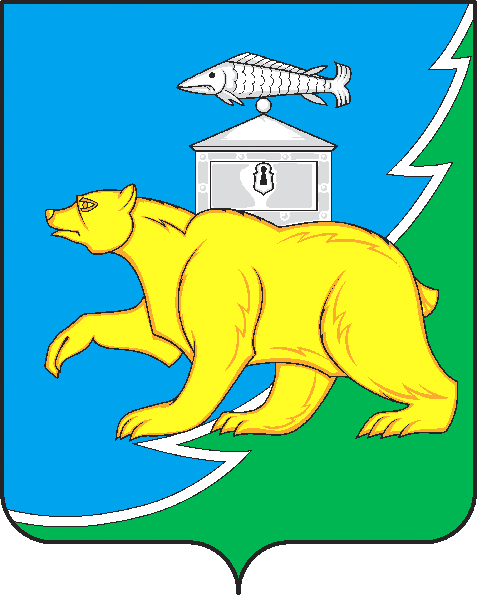 Администрация  Нязепетровского муниципального района Челябинской областиП О С Т А Н О В Л Е Н И Е от 31.12.2019 г.  № 821_ г. НязепетровскВо исполнение поручений Губернатора Челябинской области А.Л. Текслера, данных по итогам областного совещания 11.12.2019 г., администрация Нязепетровского муниципального районаПОСТАНОВЛЯЕТ:1. Утвердить прилагаемую Программу по достижению целевых показателей социально-экономического развития Нязепетровского муниципального района Челябинской области на 2019 год и плановый период до 2024 года.2.  Настоящее постановление подлежит размещению на официальном сайте Нязепетровского муниципального района.3.  Контроль за исполнением настоящего постановления возложить на первого заместителя главы муниципального района Педашенко Ю.М.Глава Нязепетровского муниципального района      	                                                                      В.Г. СеливановУТВЕРЖДАЮ:Глава Нязепетровского муниципального района Челябинской области______________В.Г. Селиванов«31» декабря .ПРОГРАММАпо достижению целевых показателей социально-экономического развития Нязепетровского муниципального района Челябинской областина 2019 год и плановый период до 2024 года2019 годСОДЕРЖАНИЕ	Паспорт программы											1. Социально-экономическое положение Нязепетровского муниципального района Челябинской области2. Основные проблемы социально-экономического развития Нязепетровского муниципального района Челябинской области3. Основные цели, задачи, мероприятия и индикативы программы по достижению целевых показателей социально-экономического развития Нязепетровского муниципального района Челябинской области на 2020 год и плановый период до 2024 года, приоритеты социальной и экономической политики на 2020 год и плановый период до 2024 годаПриложения:	1. Перечень муниципальных программ, предусмотренных к реализации на период действия программы по достижению целевых показателей социально-экономического развития Нязепетровского муниципального района Челябинской области на 2020 год и плановый период до 2024 года;2. Портфель инвестиционных проектов, реализуемых на территории Нязепетровского муниципального района Челябинской области в 2020 году и плановый период до 2024 года.Паспорт программыНаименование Программы	Программа по достижению целевых показателей социально-экономического развития Нязепетровского муниципального района Челябинской области на 2019 год и плановый период до 2024 годаЗаказчик программы	Администрация Нязепетровского муниципального района Челябинской области.Цели и задачи Программы	Реализация основных положений национальных проектов и документов стратегического планирования муниципального образования, направленных на комплексное социально-экономическое развитие муниципального образованияСроки реализации Программы	2019-2024 гг.	Ожидаемые конечные результатыреализации Программы                    	 обеспечение достижения основных индикативных показателей социально-экономического развития Нязепетровского муниципального района Челябинской области.Исполнители программы	органы местного самоуправления Нязепетровского муниципального района Челябинской области, предприятия и организации всех форм собственностиИсточники финансирования	Областной бюджет, бюджет муниципального образования, средства хозяйствующих субъектов, внебюджетные источники	Система контроля за исполнениемпрограммы	Ежегодный отчет Главы Нязепетровского муниципального района перед Губернатором Челябинской области о ходе реализации программы Раздел 1 «Социально - экономическое положение»Общие сведения:Географическое положение. Природные ресурсыОбщая площадь земель района составляет , из них 20,1% приходится на сельхозугодия (), 61,3% - земли лесного фонда (). Удаленность от областного центра . Количество поселений – 5.Нязепетровский район находится в горно-лесной зоне Челябинской области и расположен на западном склоне уральских гор. Рельеф- холмисто-увалистый. Возвышенные массивы и увалы имеют спокойные плавные очертания вершин и склонов. Основными элементами поверхности являются вершины водоразделов, склоны, междуувальные понижения.Нязепетровский район имеет разветвленную гидрографическую систему. На территории Нязепетровского муниципального района протекает более 100 рек, 90% из них относятся к малым и очень малым рекам протяженностью менее . По характеру течения – это горные реки, относящиеся к бассейну р. Белой, характеризующиеся большими уклонами, значительными скоростями течения, узкими долинами, каменистым дном. Самой крупной рекой района является р. Уфа, протекающая с востока на северо-запад, имеющая общую протяженность - ., на территории района - . Озер на территории района нет, имеются старицы на р. Уфа и два водохранилища: Нязепетровское на р. Уфа площадь зеркала 19,5 км2 и водохранилище на р. Нязя общая площадь -  .На территории района имеются как эксплуатируемые, так и резервные запасы полезных ископаемых, оцененных по разным категориям и представлены в таблице. В основном, они требуют, дальнейшего изучения, границы их не установлены, за исключением полезных ископаемых, применяемых в строительстве дорог (строительные камни, песчано-гравийная смесь). На территории Нязепетровского муниципального района расположены минерально-сырьевые ресурсы: железная руда – Суроямский участок; строительные камни – Нязепетровское месторождение известняка, Репный участок известняка, Шемахинский участок известняка; песчано-гравийная – Нязепетровское месторождение, Балластный карьер; глина кирпичная – Нязепетровское месторождение; вода питьевая – Южно-Шемахинское месторождение подземных вод; торф – Сухово месторождение, Юлдашевское месторождение, Аптряковское месторождение.Демография и трудовые ресурсы.Показатели 2018 года: среднегодовая численность населения – 16 361 человек, коэффициент рождаемости – 8,14 на 1000 человек населения, среднегодовая численность экономически активного населения – 6 800 человек, уровень безработицы – 7,0%.3. Уровень жизни населения.Показатели 2018 года: среднемесячная заработная плата (по крупным и средним предприятиям) – 25 882 рубля; среднемесячная заработная плата (в процентах к среднеобластному уровню) – 67,1%; средняя заработная плата учителей – 29 641,17 рублей; средняя заработная плата работников культуры – 28 638 рублей; средняя заработная плата в сфере здравоохранения: врачи – 60 868,53 рубля, средний медицинский персонал – 30 435,96 рублей, младший медицинский персонал – 30 434,87 руб.; общая площадь жилых помещений, приходящаяся в среднем на одного жителя – . Средний размер пенсии по состоянию на 01.01.2019 года составил 12513,75 рублей (106,4%).Задолженность по заработной плате в бюджетных организациях района отсутствует.4. Экологическая ситуация.В рамках муниципальной программы были предусмотрены  следующие  мероприятия: 1) выполнение  работ по приему твердых  коммунальных  отходов от  населения на  месте  для временного складирования и  накопления  твердых коммунальных  отходов; 3) ликвидация  несанкционированных свалок. Проведены работы по приему, складированию ТКО от населения на месте  для временного  складирования  и  накопления ТКО- складировано около 21 000 куб.м. отходов, сумма   затрат составила  806 983,55 руб.Ликвидировано две несанкционированных свалки в районе  очистных сооружений МУП «Водоканал» сумма  затрат составила 87 574,85.05 руб.За 2018 год составлено 12 протоколов за нарушение правил благоустройства.  Рассмотрено и  принято решений по 11 жалобам, в том числе по  2 совместно с прокуратурой. В рамках соблюдения геологического контроля проведено 15 рейдов, выявлено три факта незаконной добычи общераспространенных полезных ископаемых, по данным фактам направлены сообщения в  ОМВД.Основное направление в деле предотвращения  загрязнения  окружающей среды- это  профилактические  мероприятия, работа  с органами образования, культуры.Экономическое развитие:Промышленность. ООО «Литейно-механический завод» (ЛМЗ) —предприятие в г. Нязепетровске, специализирующееся на производстве и ремонте строительных башенных подъёмных кранов моделей SMK-10.200 (ранее выпускался с индексом «КБ»: КБ-408.21), высотных безоголовочных приставных башенных кранов TDK-10.215 (ранее КБ-586), TDK-10.180, TDK-8.180 (ранее КБ-476), быстромонтируемых башенных кранов малой грузоподъёмности SMK-5.66 (ранее КБ-314), башенных кранов для промышленного  и гражданского строительства TDK-12.300, кранов погрузчиков TDKP-12,5.440.Литейно-механический завод — единственный в России производитель быстромонтируемых кранов.Лесодобывающая и лесоперерабатывающая промышленность.2/3 территории Нязепетровского района заняты лесами. Все лесные участки на территории Нязепетровского муниципального района переданы в аренду для заготовки древесины. Существующий лесоперерабатывающий комплекс района сориентирован, в основном, на сосну, доля которой в общей лесосеке не превышает 10-15% и продолжает снижаться. Расчетная лесосека по мягко-лиственному хозяйству осваивается на 55% и, в основном, за счет отпуска дров. Освоение расчетной лесосеки по хвойному хозяйству составляет 80%.Сельское хозяйство.Основное развитие сельскохозяйственного производства – молочно-мясное, и производство кормов. Общая площадь земель сельскохозяйственного назначения по району составляет 22606 га. Из них пашня в обработке– 9694 га, за прошедшие пять лет данный показатель не уменьшается, но и существенно не возрастает. Связано это с тем, что территория района расположена в зоне рискованного земледелия.Инвестиции и капитальное строительство.Показатели за 2018 год: ввод жилых домов – 2 636 м2, увеличение на 4,4% к предыдущему году.Малое предпринимательство.Показатели за 2018 год: количество субъектов малого и среднего предпринимательства (далее – СМСП) – 388, среднесписочная численность занятых у СМСП – 1195 человек, доля налоговых поступлений от СМСП в общем объеме налоговых поступлений в местный бюджет – 5,2%.Инфраструктура:Характеристика и показатели транспортной системы, инженерной инфраструктуры.Маршрутная сеть района состоит из 7 пригородных 5 городских маршрутов. Общая протяженность автомобильных дорог регионального межмуниципального и местного значения в Нязепетровском муниципальном районе 586,944 км, из них областные дороги – 414,338 км, дороги местного значения – 172,606 км. За период с 2015 по 2018 год на развитие сети автомобильных дорог местного значения выделялись субсидии из областного бюджета. Указанные субсидии направлялись на капитальный  ремонт, ремонт и содержание автомобильных дорог общего пользования местного значения в г. Нязепетровске, в том числе фактически израсходовано: 2015 год – 14 244 770 тыс. руб.; 2016 год – 8 830 786,5 тыс. руб.; 2017 год – субсидии не выделялись; 2018 год – 6 803 951,1 тыс. руб. Наличие свободных мощностей: водоснабжение 25 %; водоотведение 48 %; теплоснабжение: город 17 %, село 50 %; газификация 50%; электроснабжение 15%.Характеристика и показатели здравоохраненияГБУЗ «Районная больница г. Нязепетровск» является единственным учреждением здравоохранения в районе. В состав ГБУЗ «Районная больница г. Нязепетровск» входят: поликлиника на 300 посещений в смену; офис врача общей практики на 15 посещений в смену;- детское поликлиническое отделение на 50 посещений в смену; стационары дневного пребывания (терапевтические - 23 койки, гинекологические - 5 коек, - педиатрические - 2 койки, хирургические - 3 койки); стационары круглосуточного пребывания (терапевтическое отделение- 18 коек, хирургическое -21 койка, педиатрическое - 10 коек, инфекционное - 8 коек, койки сестринского ухода - 6, акушерское отделение- 5 коек); 17 ФАП; отделение скорой и неотложной медицинской помощи. Количество коек круглосуточного стационара - 75 (обеспеченность населения койками на 10 тыс. человек - 45,5). Средняя занятость койки в 2018г. составила 336. Обеспеченность медицинским персоналом: врачей в ЦРБ – 34 человека (обеспеченность на 10 тыс. человек населения- 20,6).Характеристика и показатели образования, культуры, физической культуры и спорта.На конец 2018 года  в районе функционировали  29 образовательных организаций, в том числе: 12 - дошкольного образования, 14 школ и 3 организации дополнительного образования детей, подведомственных Управлению образования. Все образовательные организации  имеют лицензию на право ведения образовательной деятельности, школы - свидетельства о государственной аккредитации. Сеть учреждений культуры Нязепетровского муниципального района включает в себя 4 юридических лица. Централизованная информационно – библиотечная система включает в себя 17 библиотек, в том числе: Центральная районная библиотека, Детская библиотека, 2  городских филиала, 13 сельских филиалов. В Нязепетровском муниципальном районе есть одна модельная библиотека (Ункурдинский филиал №13), одна Павленковская (историческая) (Межевской филиал №9), и именная (Араслановский филиал №3 им. Шамсимухамета Фахретдинова). Кроме того, есть 3 библиотеки семейного чтения, 6 филиалов, имеющих статус библиотек-клубов. Кроме того, существует нестационарная сеть – 38 передвижных библиотек и пунктов выдачи на территории всего района.Раздел 2 «Основные проблемы»Раздел 3 «Основные цели, задачи, мероприятия и индикативы Программы» Основной целью программы является решение ключевых социально-экономических проблем Нязепетровского муниципального района Челябинской области и достижение целевых индикативных показателей на период 2020 – 2024 годы.Программа предполагает реализацию приоритетных национальных проектов в сфере здравоохранения, образования, обеспечения населения жильем, развития промышленного комплекса; создание благоприятного инвестиционного климата, проведение структурной перестройки экономики которые позволят обеспечить высокие и устойчивые темпы экономического роста.Приоритеты программы соответствуют Стратегии социально-экономического развития Нязепетровского муниципального района  на период до 2030 года. Для достижения основной цели настоящей Программы предусматривается решение следующих задач:1) Улучшение качества жизни отдельных категорий граждан за счет развития и совершенствования системы социального обслуживания, а также повышения реальных доходов населения;2) Улучшение качества жизни детей-инвалидов и детей с ограниченными возможностями здоровья;3) Обеспечение повышения доступности жилья в соответствии с платежеспособным спросом граждан и стандартами обеспечения их жилыми помещениями;4) Обеспечение жилой площадью детей-сирот и детей, оставшихся без попечения родителей, лиц из их числа, находящихся под опекой (попечительством) по договорам найма специализированных жилых помещений;5) Активизация профилактической работы с населением, повышение санитарной культуры населения и стимулирование заинтересованности граждан в сохранении и укреплении своего здоровья и здоровья своих детей;6) Развитие амбулаторной помощи населению;7) Укрепление и дальнейшее развитие сетей медицинских учреждений;8) Обеспечение единства культурного пространства, многообразия культурной жизни. Создание необходимых условий для участия в культурной жизни населения;9) Обеспечение доступного качественного дошкольного, общего и дополнительного образования;10) Улучшение инвестиционного имиджа района. Ознакомление потенциальных инвесторов с возможностями Нязепетровского муниципального района;11) Обеспечение эффективного управления, владения, пользования и распоряжения земельными участками, находящимися в государственной неразграниченной собственности. Обеспечение эффективного управления, владения, пользования и распоряжения муниципальным имуществом, находящимся в муниципальной собственности, а также защита имущественных интересов муниципального образования;12) Комплексное развитие моногородов;13) Развитие механизмов поддержки субъектов малого и среднего предпринимательства;14) Снижение численности неформально занятого населения, повышение и легализация доходов населения;15) Расширение мощностей по складированию и утилизации отходов;16) Благоустройство территорий;17) Создание в муниципальных образованиях условий для переселения граждан из аварийных многоквартирных домов, уменьшение аварийного жилищного фонда, признанного аварийным;18) Укрепление и дальнейшее развитие сети спортивных сооружений;19) Обеспечение устойчивого функционирования дорожной сети;20) Формирование высококвалифицированного кадрового состава органов местного самоуправления, развитие механизма предупреждения коррупции.Таблица «Основные цели, задачи, мероприятия Программы»*параметры будут уточнены при принятии бюджета на очередной финансовый год и плановый периодтаблица «Основные показатели»Раздел «Приложения к Программе»Приложение 1 к  программе комплексного социально-экономического развития муниципального образования Челябинской области  на 2019 год и плановый период до 2024 годаПеречень муниципальных программ,предусмотренных к реализации на период действия программы комплексного социально-экономическогоразвития муниципального образования Челябинской области  на 2019 год и плановый период до 2024 годаПриложение 2 к  программе комплексного социально-экономического развития муниципального образования Челябинской области на 2019 год и плановый период до 2024 годаПортфель инвестиционных проектовОб утверждении Программы по достижению целевых показателей социально-экономического развития Нязепетровского муниципального района Челябинской области на 2019 год и плановый период до 2024 годаПроблемаОписаниеРешение проблемыРазвитие человеческого капитала и социальной сферыРазвитие человеческого капитала и социальной сферыРазвитие человеческого капитала и социальной сферыУхудшения демографической ситуации вследствие снижения рождаемости и увеличения миграционного оттока населенияВ Нязепетровском муниципальном районе наблюдается стойкая отрицательная динамика воспроизводства населения и увеличение миграции населения:- за 2018 год естественный прирост составил « -7,8»; - численность населения сократилась      на    139   человек (или на 0,8 %):- количество умерших составило 286 человек, общий коэффициент смертности – 17,5 человек на 1000 населения;- естественная убыль составила 128 человек, что выше уровня прошлого года на 6,4 %, коэффициент естественной убыли – «-7,8» человек на 1000 населения; в районе родилось 158 детей, общий коэффициент рождаемости – 9,7 человек на 1000 населения;- миграция составила 150 человек коэффициент миграции составил – «-9,2».Реализация мер по поддержке семьи и детства:-  стимулирование рождаемости через социальную поддержку; - профилактика абортов; - раннее выявление семейного неблагополучия;  - создания условий для прохождения работниками предприятий диспансеризации и профилактических медицинских осмотров. Реализация мер по снижению миграции населения:- привлечение инвесторов для создания рабочих мест;- создание благоустроенной среды для  проживания населения;- поддержка жилищного строительства.Высокий уровень населения, нуждающегося в мерах социальной поддержки 7334 человека, получающих меры социальной поддержки, что составляет 45,2 % от населения района:- 3072 инвалида и граждан пожилого возраста;- 3571 получателей мер социальной поддержки отдельным категориям;- 2533 получателя поддержки семей с детьми. Создание условий для повышения качества жизни отдельных категорий граждан:-  переподготовка граждан;- совершенствования системы социального обслуживания населения;- сопровождение семьи и детства;- повышение качества медицинского обслуживания всех категорий граждан.Неудовлетворенность населения качеством медицинского обслуживанияНе пригодно для эксплуатации  здание главного корпуса с пристроями, требует капитального ремонта терапевтический корпус ГБУЗ «Районная  больница г. Нязепетровск»Из 17 ФАПов возможна реконструкция 2 и капитальный ремонт 1 здания, 15 не пригодны для дальнейшей эксплуатации и ремонта.Нехватка квалифицированных врачей:- показатель укомплектованности медицинскими кадрами врачами – 65,3%;- острая нехватка в специалистах: терапевт, анестезиолог – реаниматолог, невролог, хирург. Устаревшее оборудование и автопарк.  Строительство, реконструкция и   капитальный ремонт зданий   ГБУЗ «Районная  больница г. Нязепетровск»: - строительство нового главного корпуса с пристроями;- капитальный ремонт  терапевтического корпуса;- строительство новых ФАПов (д. Арасланово, с. Шемаха);- реконструкция Ункурдинского и СитцевскогоФАПов;-  капитальный ремонт  ГривенскогоФАПа;- приобретение передвижного ФАПа для обслуживания сельского населения.Привлечение медицинских кадров:  - реализация мер социальной поддержки специалистов;- создание условий для досуга, комфортного проживания на территории района.Реализация мер, направленных на переоснащение современным оборудованием и обновление автопарка ГБУЗ «Районная больница г. Нязепетровск».Старение педагогических кадров и сокращение притока в образовательные организации молодых специалистовВ общеобразовательных организациях Нязепетровского муниципального района 407 педагогических работников. Работающих педагогов пенсионного возраста - 129 человек, что составляет 31,7 % от общего количества преподавателей. Молодых специалистов в общеобразовательных организациях – 20 человек (4,9 %), до 30 лет -11%.        Существуют нехватка педагогических работников: учитель физики и математики; учитель английского языка; учитель русского языка и литературы, специалистов системы дополнительного образования.      В 2019 году молодые специалисты в сферу образования района не приехал ни один специалист. Осуществление комплекса мер, направленных на привлечение молодых специалистов систему образования:- информационная кампания по повышению статуса педагогического работника;-  реализация целевой подготовки кадров;- осуществление социальной поддержки молодых специалистов (единовременная денежная выплата молодым специалистам)-  компенсация расходов на оплату жилых помещений, отопления и освещения педагогическим работникам муниципальных образовательных организаций, проживающим и работающим в сельских населенных пунктах Нязепетровского муниципального района.Обеспечение условий для предоставления качественного современного образования     В настоящее время только 50% образовательных организаций района соответствуют современным требованиям.Отсутствие необходимой материально – технической базы затрудняет реализацию программ современного поколения по IT-технологиям, медиатворчеству. Остро стоит проблема преподавания в образовательных организациях предметных областей «Технология», «Информатика», «ОБЖ». Предоставление адаптивных программ затруднено. Доступная безбарьерная среда создана в МКОУ СОШ № 1 г. Нязепетровска, в МКУДО «Дом учащейся молодежи» отремонтирован вход и в декабре будет установлен пандус. В остальных образовательных организациях – элементы безбарьерной среды для передвижения с нарушениями зрения, кнопка вызова  в 8 образовательных организациях. Для организации работы по обеспечению доступности для инвалидов объектов и услуг в сфере образования в каждой организации имеется паспорт доступности.Недостаточно обеспечены требования антитеррористической защищенности.Реализация комплекса мер, направленных на обеспечение условий качественного современного образования:- приведение в соответствие с современными требованиям образовательных организаций:- оборудование системы отопления  МКОУ «Араслановская ООШ», МКОУ «Араслановская СОШ»;- проектирование реконструкции МКОУ СОШ №27 г Нязепетровска;- капитальный ремонт фасада МКОУ СОШ №2;- реализация проекта «Современная школа». Создание центра образования «Точка роста» в МКОУ СОШ №1 г. Нязепетровска. Реализация проекта «Информатизация» в 9 школах.   Обеспечение мероприятий по созданию безбарьерной среды в образовательных организациях.Реализация комплекса мер по антитеррористической защищенности в образовательных организациях.Устаревшая материально техническая база учреждений культуры В учреждениях культуры на селе наблюдается  низкое материально-техническое и информационное обеспечение:- требуют ремонта  Ситцевский ДК (ремонт системы отопления, ремонт входной группы, ремонт крыши, пола, окон) и  Ташкиновском СК (ремонт крыши);   - в Шемахинском СДК требуется реконструкция.Отсутствует устойчивый Интернет в  12  учреждениях культуры.Недостаточная информатизация  в системе культуры.Реализация   региональных проектов. Направленных а повышение качества услуг культуры:- проект «Укрепление материально – технической базы   учреждений культуры»;- Обеспечение устойчивым Интернет.- Переоснащение муниципальной  библиотеки  в г. Нязепетровске по модельному стандарту Кадровый дефицит узких специалистов в сфере культуры Острая потребность в специалистах по вокалу, народные инструменты, хореография.Осуществление комплекса мер, направленных на привлечение молодых специалистов:-  реализация целевой подготовки кадров;- осуществление социальной поддержки молодых специалистов (единовременная денежная выплата молодым специалистам).Высокая доля семей, нуждающихся в улучшении жилищных условийВ муниципальном образовании отмечается нехватка жилых помещений для улучшения жилищных условий семьям. 13 молодым семьям  должны оказать помощь в улучшении жилищных условий, в том числе с использованием заемных средств (2018-2022 годы) Для повышения уровня жизни детей-сирот и детей, оставшихся без попечения родителей, в среднем в год требуется 5 жилых помещений.Аварийный жилищный фонд составляет 9 домов, в которых проживает 96 жильцов.На учете в качестве нуждающихся в жилых помещениях состоит 612 семей.11 многодетных семей признаны нуждающимися в предоставлении бесплатно в собственность земельных участков для индивидуального жилищного строительства.Реализация комплекса мер в рамках реализации подпрограммы «Оказание молодым семьям государственной поддержки для улучшения жилищных условий» муниципальной программы«Обеспечение доступным и комфортным жильем граждан Российской Федерации в Нязепетровском муниципальном районе Челябинской области »Приобретение жилых помещений для повышения уровня жизни детей-сирот и детей, оставшихся без попечения родителей, лиц из их числа, находящихся под опекой (попечительством).Строительство 2-х многоквартирных домов для переселения из аварийного жилищного фонда.Экономическое развитиеЭкономическое развитиеЭкономическое развитиеНизкая инвестиционная привлекательность, связанная с транспортной инфраструктуройПолностью отсутствует железнодорожное сообщение.Общая протяженность региональных и муниципальных автомобильных дорог – 586 км, из которых 75 % региональных и 70 % муниципальных не соответствует действующим требованиям.Это приводит к высокой стоимости транспортных расходов, и, как следствие, высокой стоимости конечного продукта. Реконструкция и строительство автомобильных дорог, в том числе автодорога регионального уровня Касли – В. Уфалей – г. Нязепетровск – г. Арти: Участок г. Нязепетровск – В. Уфалей; Участок автодороги, проходящей по территории Нязепетровского муниципального района до границы со Свердловской областьюНедостаточность финансовых ресурсов для создания и развития бизнесаМероприятия муниципальной программы по предоставлению безвозвратных субсидий оказались не эффективны и не востребованы на существующих условиях. С 2017 года ни один СМП Нязепетровского муниципального района не получил меры финансовой поддержки. Процентные ставки по кредитам неподъемны для большинства СМП района.Содействие СМП в получении микрозаймов, предоставляемых региональным фондом микрокредитования.Предоставление льгот по арендной плате за пользование муниципальным имуществом.Низкий уровень среднемесячной заработной платы, сокращение численности работающихСреднемесячная заработная плата работников крупных и средних организаций в 2018 г. составила 25 882 рубля, это 113,8 % к уровню предыдущего года. Рост связан с приведением в соответствие уровня заработной платы работников бюджетных учреждений Указам президента РФ.При этом продолжилась тенденция к сокращению численности работающих.Среднесписочная численность работников крупных и средних организаций в 2018 г.  составила 2,7 тыс. человек., это 96,5 % к уровню предыдущего года.Негативная ситуация в сфере малого предпринимательства: неформальная занятость и, как следствие, недополученные доходы в бюджеты всех уровней и внебюджетные фонды.Работа межведомственной рабочей группы по обеспечению собираемости налогов, страховых взносов во внебюджетные фонды, снижения неформальной занятости, полноты и своевременности выплаты заработной платы.Низкий уровень предпринимательской активности, низкий уровень образования предпринимателей в области управления и создания высокотехнологичного производства и предоставления услугВ муниципальном образовании отмечается отрицательная динамика развития малого и среднего предпринимательства. Количество СМСП на конец 2018 г., что составляет 89,1% от показателя 2014 г., среднесписочная численность – 75,1%.Проведение обучающих мероприятий по предпринимательству с участием Территории бизнеса (1-2 раза в год).Отсутствие свободных инвестиционных площадок, оснащенных необходимой инфраструктурой (водоснабжение, водоотведение, электричество)Имеющиеся свободные земельные участки и промышленные площадки на территориях поселений не оснащены в полном объеме необходимой инфраструктурой.Мониторинг и актуализация перечня свободных земельных участков и промышленных площадок Нязепетровского муниципального района и информирование заинтересованных лиц с использованием интернет-ресурсов всех уровней.Реконструкция или строительство необходимой инфраструктуры, в том числе с привлечением средств Фонда развития моногородов.Создание видеороликов об инвестиционной привлекательности Нязепетровского муниципального района.Рациональное природопользование и обеспечение экологической безопасностиРациональное природопользование и обеспечение экологической безопасностиРациональное природопользование и обеспечение экологической безопасностиНесанкционированные свалкиНеобходимо ликвидировать 4 несанкционированных свалкиЛиквидация несанкционированных свалок в рамках муниципальной программы «Природоохранные мероприятия по оздоровлению экологической обстановки в Нязепетровском муниципальном районеНа ликвидацию свалок необходима сумма  250  000 руб., денежные средства в муниципальных программах на  данные цели отсутствуютОтсутствие необходимого количества  мест временного накопления ТКОНеобходимо создать порядка 120  мест (площадок) накопления ТКОСоздание 120 мест (площадок) накопления ТКОНа  мероприятия  по созданию мест (площадок) накопления ТКО  необходимо порядка 5 500 000 руб. Денежные средства в муниципальных программах на  данные цели отсутствуютСуществующие санкционированные свалки размещения твердых коммунальных отходов не отвечают требованиям природоохранного и санитарно-эпидемиологического законодательства РФСуществующие 24 места временного накопления ТКО не отвечают требованиям природоохранного и санитарно-эпидемиологического законодательства РФЗакрытие и рекультивация 24 мест временного накопления ТКОПространственное развитие, в том числе основные направления развития межмуниципальных и межрегиональных связейПространственное развитие, в том числе основные направления развития межмуниципальных и межрегиональных связейПространственное развитие, в том числе основные направления развития межмуниципальных и межрегиональных связейНедостаточный уровень благоустройства МОТекущее состояние большинства дворовых территорий и территорий мест общего пользования не соответствует современным требованиям к местам проживания граждан, обусловленных нормами Градостроительного и Жилищного кодексов Российской Федерации, а именно: асфальтобетонное покрытие имеет высокую степень износа, либо отсутствует вовсе. Срок службы дорожных покрытий междворовых поездов с момента массовой застройки населенных пунктов Нязепетровского муниципального района многоквартирными домами истек, практически не производятся работы по озеленению дворовых территорий и территорий мест общего пользования, недостаточно оборудованных детских и спортивных площадок. Городские общественные пространства и места традиционного отдыха населения – парки, скверы, набережные находятся в запущенном и неухоженном состоянии.Реализация комплекса мер по модернизации и реставрации объектов общественного пространства центральной  части города Нязепетровска для повышения их привлекательности для жителей и гостей города, в том числе:- детский парк;- городской сад;- набережная.Реализация комплекса мероприятий по инженерной подготовке и обеспечению безопасности, озеленению, устройству покрытий, освещению, размещению малых архитектурных форм и объектов монументального искусства с учетом обеспечения физической, пространственной и информационной доступности зданий, сооружений, дворовых и общественных территорий для инвалидов и других маломобильных групп населения.Несоответствие дорожной сети темпам автомобилизацииВ Нязепетровском муниципальном  районе наблюдается существенное отставание темпов развития дорожной сети от темпов автомобилизации. Общая протяженность автомобильных дорог регионального межмуниципального и местного значения в  586,944 км.	В том числе, протяженность автомобильных дорог общего пользования регионального и межмуниципального значения, проходящих по территории Нязепетровского муниципального района составляет 234,4 км, из них 32,4 км (13,8%) имеют асфальтобетонное покрытие, 48,8 км (20,8%) с чернощебеночным покрытием и 153,2 км (65,4%) – щебеночные.	Протяженность автомобильных дорог местного значения 352,544 км, из них 26,44 км (7,5%) имеют асфальтобетонное покрытие, 16,479 км (4,7%) с чернощебеночным покрытием 309,625 км (87,8%) щебеночные и грунтовые. Доля протяжённости автомобильных дорог общего пользования местного и регионального значения, не отвечающих нормативным требованиям, в общей протяжённости автомобильных дорог общего пользования местного и регионального значения в 2018 году - 70%.,  и 75% соответственно.    Неудовлетворительное состояние железобетонного совмещенного моста через р.Уфа в г. Нязепетровске ставит под угрозу транспортное сообщение между центральной частью города и железнодорожным  микрорайоном, а также с южной частью Нязепетровского муниципального районаРеконструкция, капитальный ремонт,  ремонт и содержание автомобильных дорог общего пользования регионального и  местного значения.Реконструкция железобетонного совмещенного моста через р.Уфа в г. НязепетровскеНедостаточные объемы нового жилищного строительстваВ Нязепетровском муниципальном районе новые многоквартирные дома не строятся, в т.ч. в связи снизкой финансовой обеспеченность населения; отсутствием сформированных земельных участков для строительства жилищного фонда;  высокой  себестоимостью жилья из-за  затрат на логистику;недостатком сформированных земельных участков для строительства жилищного фонда.Ввод новых домов осуществляется за счет индивидуального жилищного строительства.Разработка проектов планировки территорий под строительство многоквартирных и индивидуальных жилых домов новое строительство осуществлять на базе ликвидации одноэтажной деревянной застройки, а также за счет реновации существующего жилищного фонда Реализация комплекса мер, направленных на стимулирование индивидуального жилищного строительства в части газификации Нязепетровского муниципального района.Старение жилищного фондаНа территории Нязепетровского муниципального района средний уровень износа жилищного фонда составляет более 60%.На территории района на конец 2018 года признано аварийным более 1,8 тыс. квадратных метров жилья.Утвержденная стоимость кв.м. жилья в 29000 рублей не достаточна для покрытия затрат на новое строительство. Реализация комплекса мер, направленных на сокращение непригодного для проживания жилищного фонда Нязепетровского района.Поведение инвентаризации жилищного фонда с целью уточнения фактического уровня износа.Строительство многоквартирного жилого дома с целью переселения жителей из аварийного жилья.Низкий уровень документов территориального планирования и градостроительного зонированияДокументы территориального планирования и градостроительного зонирования утверждены, но требуется приведение документов в соответствии с законодательствомКорректировка генеральных планов и ПЗЗ Шемахинского, Гривенского и Кургинского сельских поселений.Низкий уровень газификации Уровень газификации Нязепетровского муниципального района составляет на конец 2018 г. составляет 20,5 % , Уровень газификации г. Нязепетровска 27,4%.  В настоящее время идет процесс газификации только в г. Нязепетровске, все сельские населенные пункты не газифицированы.Реализация комплекса мер по продолжению строительства разводящих газопроводов в г.  Нязепетровске.Разработка схемы газификации Нязепетровского муниципального района, с целью определения технической возможности газификации сельских населенных пунктов.Создание условий для занятий физкультурой и спортом.На территории Нязепетровского муниципального района имеется 51 объект для занятий физической культуры и спорта. Но большинство из них не соответствуют современным требованиям и нормативам. Строительство, ремонт, реконструкция и оснащение спортивных объектов, универсальных спортивных площадок.Строительство площадки для сдачи норм ГТО на стадионе «Локомотив»Реконструкция объекта незавершенного строительства физкультурно-спортивный комплекс в г. Нязепетровске.Строительство спортивной площадки рядом с реконструируемым ФСК в г. Нязепетровске.Водоснабжение г. НязепетровскаСистема централизованного водоснабжения г. Нязепетровска имеет 65 % износа. Ежегодно из бюджета Нязепетровского муниципального района и областного бюджета выделается субсидия МУП «Водоканал», в 2018 г. эта сумма составила  23,218 млн.руб., на 20.11.209 г. 6,115 млн.руб. Но даже этого финансирования недостаточно для бесперебойного водоснабжения. Кроме того, качество питьевой воды  не соответствует действующим санитарным нормам.Строительство системы хозяйственно-питьевого водоснабжения г. Нязепетровска, базирующейся на Нязепетровском водохранилище на р. Уфа.Капитальный ремонт сетей водоснабжения г. Нязепетровска.Развитие муниципального управленияРазвитие муниципального управленияРазвитие муниципального управленияСлабое внедрение информационных технологий в процессы деятельности администрацийС 2013 года документооборот в администрации вырос с 8888 документов до 9412 документов в 2018 году. Ежегодный прирост составляет около 5%Внедрение электронного документооборота№МероприятиеМероприятиеМероприятиеМероприятиеМероприятиеМероприятиеИсточник финансированияИсточник финансированияИсточник финансированияИсточник финансированияИсточник финансированияИсточник финансированияПоказатели мероприятияПоказатели мероприятияПоказатели мероприятияПоказатели мероприятияПоказатели мероприятияПоказатели мероприятияПоказатели мероприятияПоказатели мероприятияПоказатели мероприятияПоказатели мероприятияПоказатели мероприятияПоказатели мероприятияПоказатели мероприятияПоказатели мероприятияПоказатели мероприятияПоказатели мероприятияПоказатели мероприятияПоказатели мероприятияПоказатели мероприятияПоказатели мероприятияПоказатели мероприятияПоказатели мероприятияПоказатели мероприятияПоказатели мероприятияПоказатели мероприятияПоказатели мероприятияПоказатели мероприятияПоказатели мероприятияПоказатели мероприятияПоказатели мероприятияПоказатели мероприятияПоказатели мероприятияПоказатели мероприятияОжидаемыйрезультатОжидаемыйрезультатОжидаемыйрезультатОжидаемыйрезультат№МероприятиеМероприятиеМероприятиеМероприятиеМероприятиеМероприятиеИсточник финансированияИсточник финансированияИсточник финансированияИсточник финансированияИсточник финансированияИсточник финансирования2019год2019год2019год2019год2020год*2020год*2020год*2020год*2020год*2020год*2020год*2021год*2021год*2021год*2021год*2021год*2021год*2021год*2022год*2022год*2022год*2022год*2022год*2022год*2022год*2023год*2023год*2023год*2023год*2024год*2024год*2024год*2024год*ОжидаемыйрезультатОжидаемыйрезультатОжидаемыйрезультатОжидаемыйрезультатНаправление «Развитие человеческого капитала и социальной сферы»Направление «Развитие человеческого капитала и социальной сферы»Направление «Развитие человеческого капитала и социальной сферы»Направление «Развитие человеческого капитала и социальной сферы»Направление «Развитие человеческого капитала и социальной сферы»Направление «Развитие человеческого капитала и социальной сферы»Направление «Развитие человеческого капитала и социальной сферы»Направление «Развитие человеческого капитала и социальной сферы»Направление «Развитие человеческого капитала и социальной сферы»Направление «Развитие человеческого капитала и социальной сферы»Направление «Развитие человеческого капитала и социальной сферы»Направление «Развитие человеческого капитала и социальной сферы»Направление «Развитие человеческого капитала и социальной сферы»Направление «Развитие человеческого капитала и социальной сферы»Направление «Развитие человеческого капитала и социальной сферы»Направление «Развитие человеческого капитала и социальной сферы»Направление «Развитие человеческого капитала и социальной сферы»Направление «Развитие человеческого капитала и социальной сферы»Направление «Развитие человеческого капитала и социальной сферы»Направление «Развитие человеческого капитала и социальной сферы»Направление «Развитие человеческого капитала и социальной сферы»Направление «Развитие человеческого капитала и социальной сферы»Направление «Развитие человеческого капитала и социальной сферы»Направление «Развитие человеческого капитала и социальной сферы»Направление «Развитие человеческого капитала и социальной сферы»Направление «Развитие человеческого капитала и социальной сферы»Направление «Развитие человеческого капитала и социальной сферы»Направление «Развитие человеческого капитала и социальной сферы»Направление «Развитие человеческого капитала и социальной сферы»Направление «Развитие человеческого капитала и социальной сферы»Направление «Развитие человеческого капитала и социальной сферы»Направление «Развитие человеческого капитала и социальной сферы»Направление «Развитие человеческого капитала и социальной сферы»Направление «Развитие человеческого капитала и социальной сферы»Направление «Развитие человеческого капитала и социальной сферы»Направление «Развитие человеческого капитала и социальной сферы»Направление «Развитие человеческого капитала и социальной сферы»Направление «Развитие человеческого капитала и социальной сферы»Направление «Развитие человеческого капитала и социальной сферы»Направление «Развитие человеческого капитала и социальной сферы»Направление «Развитие человеческого капитала и социальной сферы»Направление «Развитие человеческого капитала и социальной сферы»Направление «Развитие человеческого капитала и социальной сферы»Направление «Развитие человеческого капитала и социальной сферы»Направление «Развитие человеческого капитала и социальной сферы»Направление «Развитие человеческого капитала и социальной сферы»Направление «Развитие человеческого капитала и социальной сферы»Направление «Развитие человеческого капитала и социальной сферы»Направление «Развитие человеческого капитала и социальной сферы»Направление «Развитие человеческого капитала и социальной сферы»Цель: Снижение уровня бедности населенияЦель: Снижение уровня бедности населенияЦель: Снижение уровня бедности населенияЦель: Снижение уровня бедности населенияЦель: Снижение уровня бедности населенияЦель: Снижение уровня бедности населенияЦель: Снижение уровня бедности населенияЦель: Снижение уровня бедности населенияЦель: Снижение уровня бедности населенияЦель: Снижение уровня бедности населенияЦель: Снижение уровня бедности населенияЦель: Снижение уровня бедности населенияЦель: Снижение уровня бедности населенияЦель: Снижение уровня бедности населенияЦель: Снижение уровня бедности населенияЦель: Снижение уровня бедности населенияЦель: Снижение уровня бедности населенияЦель: Снижение уровня бедности населенияЦель: Снижение уровня бедности населенияЦель: Снижение уровня бедности населенияЦель: Снижение уровня бедности населенияЦель: Снижение уровня бедности населенияЦель: Снижение уровня бедности населенияЦель: Снижение уровня бедности населенияЦель: Снижение уровня бедности населенияЦель: Снижение уровня бедности населенияЦель: Снижение уровня бедности населенияЦель: Снижение уровня бедности населенияЦель: Снижение уровня бедности населенияЦель: Снижение уровня бедности населенияЦель: Снижение уровня бедности населенияЦель: Снижение уровня бедности населенияЦель: Снижение уровня бедности населенияЦель: Снижение уровня бедности населенияЦель: Снижение уровня бедности населенияЦель: Снижение уровня бедности населенияЦель: Снижение уровня бедности населенияЦель: Снижение уровня бедности населенияЦель: Снижение уровня бедности населенияЦель: Снижение уровня бедности населенияЦель: Снижение уровня бедности населенияЦель: Снижение уровня бедности населенияЦель: Снижение уровня бедности населенияЦель: Снижение уровня бедности населенияЦель: Снижение уровня бедности населенияЦель: Снижение уровня бедности населенияЦель: Снижение уровня бедности населенияЦель: Снижение уровня бедности населенияЦель: Снижение уровня бедности населенияЦель: Снижение уровня бедности населенияЗадача: Улучшение качества жизни отдельных категорий граждан за счет развития и совершенствования системы социального обслуживания, а также повышения реальных доходов населенияЗадача: Улучшение качества жизни отдельных категорий граждан за счет развития и совершенствования системы социального обслуживания, а также повышения реальных доходов населенияЗадача: Улучшение качества жизни отдельных категорий граждан за счет развития и совершенствования системы социального обслуживания, а также повышения реальных доходов населенияЗадача: Улучшение качества жизни отдельных категорий граждан за счет развития и совершенствования системы социального обслуживания, а также повышения реальных доходов населенияЗадача: Улучшение качества жизни отдельных категорий граждан за счет развития и совершенствования системы социального обслуживания, а также повышения реальных доходов населенияЗадача: Улучшение качества жизни отдельных категорий граждан за счет развития и совершенствования системы социального обслуживания, а также повышения реальных доходов населенияЗадача: Улучшение качества жизни отдельных категорий граждан за счет развития и совершенствования системы социального обслуживания, а также повышения реальных доходов населенияЗадача: Улучшение качества жизни отдельных категорий граждан за счет развития и совершенствования системы социального обслуживания, а также повышения реальных доходов населенияЗадача: Улучшение качества жизни отдельных категорий граждан за счет развития и совершенствования системы социального обслуживания, а также повышения реальных доходов населенияЗадача: Улучшение качества жизни отдельных категорий граждан за счет развития и совершенствования системы социального обслуживания, а также повышения реальных доходов населенияЗадача: Улучшение качества жизни отдельных категорий граждан за счет развития и совершенствования системы социального обслуживания, а также повышения реальных доходов населенияЗадача: Улучшение качества жизни отдельных категорий граждан за счет развития и совершенствования системы социального обслуживания, а также повышения реальных доходов населенияЗадача: Улучшение качества жизни отдельных категорий граждан за счет развития и совершенствования системы социального обслуживания, а также повышения реальных доходов населенияЗадача: Улучшение качества жизни отдельных категорий граждан за счет развития и совершенствования системы социального обслуживания, а также повышения реальных доходов населенияЗадача: Улучшение качества жизни отдельных категорий граждан за счет развития и совершенствования системы социального обслуживания, а также повышения реальных доходов населенияЗадача: Улучшение качества жизни отдельных категорий граждан за счет развития и совершенствования системы социального обслуживания, а также повышения реальных доходов населенияЗадача: Улучшение качества жизни отдельных категорий граждан за счет развития и совершенствования системы социального обслуживания, а также повышения реальных доходов населенияЗадача: Улучшение качества жизни отдельных категорий граждан за счет развития и совершенствования системы социального обслуживания, а также повышения реальных доходов населенияЗадача: Улучшение качества жизни отдельных категорий граждан за счет развития и совершенствования системы социального обслуживания, а также повышения реальных доходов населенияЗадача: Улучшение качества жизни отдельных категорий граждан за счет развития и совершенствования системы социального обслуживания, а также повышения реальных доходов населенияЗадача: Улучшение качества жизни отдельных категорий граждан за счет развития и совершенствования системы социального обслуживания, а также повышения реальных доходов населенияЗадача: Улучшение качества жизни отдельных категорий граждан за счет развития и совершенствования системы социального обслуживания, а также повышения реальных доходов населенияЗадача: Улучшение качества жизни отдельных категорий граждан за счет развития и совершенствования системы социального обслуживания, а также повышения реальных доходов населенияЗадача: Улучшение качества жизни отдельных категорий граждан за счет развития и совершенствования системы социального обслуживания, а также повышения реальных доходов населенияЗадача: Улучшение качества жизни отдельных категорий граждан за счет развития и совершенствования системы социального обслуживания, а также повышения реальных доходов населенияЗадача: Улучшение качества жизни отдельных категорий граждан за счет развития и совершенствования системы социального обслуживания, а также повышения реальных доходов населенияЗадача: Улучшение качества жизни отдельных категорий граждан за счет развития и совершенствования системы социального обслуживания, а также повышения реальных доходов населенияЗадача: Улучшение качества жизни отдельных категорий граждан за счет развития и совершенствования системы социального обслуживания, а также повышения реальных доходов населенияЗадача: Улучшение качества жизни отдельных категорий граждан за счет развития и совершенствования системы социального обслуживания, а также повышения реальных доходов населенияЗадача: Улучшение качества жизни отдельных категорий граждан за счет развития и совершенствования системы социального обслуживания, а также повышения реальных доходов населенияЗадача: Улучшение качества жизни отдельных категорий граждан за счет развития и совершенствования системы социального обслуживания, а также повышения реальных доходов населенияЗадача: Улучшение качества жизни отдельных категорий граждан за счет развития и совершенствования системы социального обслуживания, а также повышения реальных доходов населенияЗадача: Улучшение качества жизни отдельных категорий граждан за счет развития и совершенствования системы социального обслуживания, а также повышения реальных доходов населенияЗадача: Улучшение качества жизни отдельных категорий граждан за счет развития и совершенствования системы социального обслуживания, а также повышения реальных доходов населенияЗадача: Улучшение качества жизни отдельных категорий граждан за счет развития и совершенствования системы социального обслуживания, а также повышения реальных доходов населенияЗадача: Улучшение качества жизни отдельных категорий граждан за счет развития и совершенствования системы социального обслуживания, а также повышения реальных доходов населенияЗадача: Улучшение качества жизни отдельных категорий граждан за счет развития и совершенствования системы социального обслуживания, а также повышения реальных доходов населенияЗадача: Улучшение качества жизни отдельных категорий граждан за счет развития и совершенствования системы социального обслуживания, а также повышения реальных доходов населенияЗадача: Улучшение качества жизни отдельных категорий граждан за счет развития и совершенствования системы социального обслуживания, а также повышения реальных доходов населенияЗадача: Улучшение качества жизни отдельных категорий граждан за счет развития и совершенствования системы социального обслуживания, а также повышения реальных доходов населенияЗадача: Улучшение качества жизни отдельных категорий граждан за счет развития и совершенствования системы социального обслуживания, а также повышения реальных доходов населенияЗадача: Улучшение качества жизни отдельных категорий граждан за счет развития и совершенствования системы социального обслуживания, а также повышения реальных доходов населенияЗадача: Улучшение качества жизни отдельных категорий граждан за счет развития и совершенствования системы социального обслуживания, а также повышения реальных доходов населенияЗадача: Улучшение качества жизни отдельных категорий граждан за счет развития и совершенствования системы социального обслуживания, а также повышения реальных доходов населенияЗадача: Улучшение качества жизни отдельных категорий граждан за счет развития и совершенствования системы социального обслуживания, а также повышения реальных доходов населенияЗадача: Улучшение качества жизни отдельных категорий граждан за счет развития и совершенствования системы социального обслуживания, а также повышения реальных доходов населенияЗадача: Улучшение качества жизни отдельных категорий граждан за счет развития и совершенствования системы социального обслуживания, а также повышения реальных доходов населенияЗадача: Улучшение качества жизни отдельных категорий граждан за счет развития и совершенствования системы социального обслуживания, а также повышения реальных доходов населенияЗадача: Улучшение качества жизни отдельных категорий граждан за счет развития и совершенствования системы социального обслуживания, а также повышения реальных доходов населенияЗадача: Улучшение качества жизни отдельных категорий граждан за счет развития и совершенствования системы социального обслуживания, а также повышения реальных доходов населения1Улучшение качества жизни отдельных категорий граждан за счет развития и совершенствования системы социального обслуживания, млн.рублейУлучшение качества жизни отдельных категорий граждан за счет развития и совершенствования системы социального обслуживания, млн.рублейУлучшение качества жизни отдельных категорий граждан за счет развития и совершенствования системы социального обслуживания, млн.рублейУлучшение качества жизни отдельных категорий граждан за счет развития и совершенствования системы социального обслуживания, млн.рублейУлучшение качества жизни отдельных категорий граждан за счет развития и совершенствования системы социального обслуживания, млн.рублейУлучшение качества жизни отдельных категорий граждан за счет развития и совершенствования системы социального обслуживания, млн.рублейФедеральный бюджетФедеральный бюджетФедеральный бюджетФедеральный бюджетФедеральный бюджетФедеральный бюджет23,123,123,123,123,623,623,623,623,623,623,623,623,623,623,623,623,623,623,623,623,623,623,623,623,623,623,623,623,623,623,623,623,6Доля объема направленных средств на улучшение качества жизни отдельных категорий граждан от общего объема предусмотренных средств на улучшение качества жизни отдельных категорий граждан, на уровне 95 процентовДоля объема направленных средств на улучшение качества жизни отдельных категорий граждан от общего объема предусмотренных средств на улучшение качества жизни отдельных категорий граждан, на уровне 95 процентовДоля объема направленных средств на улучшение качества жизни отдельных категорий граждан от общего объема предусмотренных средств на улучшение качества жизни отдельных категорий граждан, на уровне 95 процентовДоля объема направленных средств на улучшение качества жизни отдельных категорий граждан от общего объема предусмотренных средств на улучшение качества жизни отдельных категорий граждан, на уровне 95 процентов1Улучшение качества жизни отдельных категорий граждан за счет развития и совершенствования системы социального обслуживания, млн.рублейУлучшение качества жизни отдельных категорий граждан за счет развития и совершенствования системы социального обслуживания, млн.рублейУлучшение качества жизни отдельных категорий граждан за счет развития и совершенствования системы социального обслуживания, млн.рублейУлучшение качества жизни отдельных категорий граждан за счет развития и совершенствования системы социального обслуживания, млн.рублейУлучшение качества жизни отдельных категорий граждан за счет развития и совершенствования системы социального обслуживания, млн.рублейУлучшение качества жизни отдельных категорий граждан за счет развития и совершенствования системы социального обслуживания, млн.рублейРегиональный бюджетРегиональный бюджетРегиональный бюджетРегиональный бюджетРегиональный бюджетРегиональный бюджет116.8116.8116.8116.8118,7118,7118,7118,7118,7118,7118,7118,7118,7118,7118,7118,7118,7118,7118,7118,7118,7118,7118,7118,7118,7118,7118,7118,7118,7118,7118,7118,7118,7Доля объема направленных средств на улучшение качества жизни отдельных категорий граждан от общего объема предусмотренных средств на улучшение качества жизни отдельных категорий граждан, на уровне 95 процентовДоля объема направленных средств на улучшение качества жизни отдельных категорий граждан от общего объема предусмотренных средств на улучшение качества жизни отдельных категорий граждан, на уровне 95 процентовДоля объема направленных средств на улучшение качества жизни отдельных категорий граждан от общего объема предусмотренных средств на улучшение качества жизни отдельных категорий граждан, на уровне 95 процентовДоля объема направленных средств на улучшение качества жизни отдельных категорий граждан от общего объема предусмотренных средств на улучшение качества жизни отдельных категорий граждан, на уровне 95 процентов1Улучшение качества жизни отдельных категорий граждан за счет развития и совершенствования системы социального обслуживания, млн.рублейУлучшение качества жизни отдельных категорий граждан за счет развития и совершенствования системы социального обслуживания, млн.рублейУлучшение качества жизни отдельных категорий граждан за счет развития и совершенствования системы социального обслуживания, млн.рублейУлучшение качества жизни отдельных категорий граждан за счет развития и совершенствования системы социального обслуживания, млн.рублейУлучшение качества жизни отдельных категорий граждан за счет развития и совершенствования системы социального обслуживания, млн.рублейУлучшение качества жизни отдельных категорий граждан за счет развития и совершенствования системы социального обслуживания, млн.рублейМестный бюджетМестный бюджетМестный бюджетМестный бюджетМестный бюджетМестный бюджет3,63,63,63,63,63,63,63,63,63,63,63,63,63,63,63,63,63,63,63,63,63,63,63,63,63,63,63,63,63,63,63,63,6Доля объема направленных средств на улучшение качества жизни отдельных категорий граждан от общего объема предусмотренных средств на улучшение качества жизни отдельных категорий граждан, на уровне 95 процентовДоля объема направленных средств на улучшение качества жизни отдельных категорий граждан от общего объема предусмотренных средств на улучшение качества жизни отдельных категорий граждан, на уровне 95 процентовДоля объема направленных средств на улучшение качества жизни отдельных категорий граждан от общего объема предусмотренных средств на улучшение качества жизни отдельных категорий граждан, на уровне 95 процентовДоля объема направленных средств на улучшение качества жизни отдельных категорий граждан от общего объема предусмотренных средств на улучшение качества жизни отдельных категорий граждан, на уровне 95 процентовЗадача: Улучшение качества жизни детей-инвалидов и детей с ограниченными возможностями здоровьяЗадача: Улучшение качества жизни детей-инвалидов и детей с ограниченными возможностями здоровьяЗадача: Улучшение качества жизни детей-инвалидов и детей с ограниченными возможностями здоровьяЗадача: Улучшение качества жизни детей-инвалидов и детей с ограниченными возможностями здоровьяЗадача: Улучшение качества жизни детей-инвалидов и детей с ограниченными возможностями здоровьяЗадача: Улучшение качества жизни детей-инвалидов и детей с ограниченными возможностями здоровьяЗадача: Улучшение качества жизни детей-инвалидов и детей с ограниченными возможностями здоровьяЗадача: Улучшение качества жизни детей-инвалидов и детей с ограниченными возможностями здоровьяЗадача: Улучшение качества жизни детей-инвалидов и детей с ограниченными возможностями здоровьяЗадача: Улучшение качества жизни детей-инвалидов и детей с ограниченными возможностями здоровьяЗадача: Улучшение качества жизни детей-инвалидов и детей с ограниченными возможностями здоровьяЗадача: Улучшение качества жизни детей-инвалидов и детей с ограниченными возможностями здоровьяЗадача: Улучшение качества жизни детей-инвалидов и детей с ограниченными возможностями здоровьяЗадача: Улучшение качества жизни детей-инвалидов и детей с ограниченными возможностями здоровьяЗадача: Улучшение качества жизни детей-инвалидов и детей с ограниченными возможностями здоровьяЗадача: Улучшение качества жизни детей-инвалидов и детей с ограниченными возможностями здоровьяЗадача: Улучшение качества жизни детей-инвалидов и детей с ограниченными возможностями здоровьяЗадача: Улучшение качества жизни детей-инвалидов и детей с ограниченными возможностями здоровьяЗадача: Улучшение качества жизни детей-инвалидов и детей с ограниченными возможностями здоровьяЗадача: Улучшение качества жизни детей-инвалидов и детей с ограниченными возможностями здоровьяЗадача: Улучшение качества жизни детей-инвалидов и детей с ограниченными возможностями здоровьяЗадача: Улучшение качества жизни детей-инвалидов и детей с ограниченными возможностями здоровьяЗадача: Улучшение качества жизни детей-инвалидов и детей с ограниченными возможностями здоровьяЗадача: Улучшение качества жизни детей-инвалидов и детей с ограниченными возможностями здоровьяЗадача: Улучшение качества жизни детей-инвалидов и детей с ограниченными возможностями здоровьяЗадача: Улучшение качества жизни детей-инвалидов и детей с ограниченными возможностями здоровьяЗадача: Улучшение качества жизни детей-инвалидов и детей с ограниченными возможностями здоровьяЗадача: Улучшение качества жизни детей-инвалидов и детей с ограниченными возможностями здоровьяЗадача: Улучшение качества жизни детей-инвалидов и детей с ограниченными возможностями здоровьяЗадача: Улучшение качества жизни детей-инвалидов и детей с ограниченными возможностями здоровьяЗадача: Улучшение качества жизни детей-инвалидов и детей с ограниченными возможностями здоровьяЗадача: Улучшение качества жизни детей-инвалидов и детей с ограниченными возможностями здоровьяЗадача: Улучшение качества жизни детей-инвалидов и детей с ограниченными возможностями здоровьяЗадача: Улучшение качества жизни детей-инвалидов и детей с ограниченными возможностями здоровьяЗадача: Улучшение качества жизни детей-инвалидов и детей с ограниченными возможностями здоровьяЗадача: Улучшение качества жизни детей-инвалидов и детей с ограниченными возможностями здоровьяЗадача: Улучшение качества жизни детей-инвалидов и детей с ограниченными возможностями здоровьяЗадача: Улучшение качества жизни детей-инвалидов и детей с ограниченными возможностями здоровьяЗадача: Улучшение качества жизни детей-инвалидов и детей с ограниченными возможностями здоровьяЗадача: Улучшение качества жизни детей-инвалидов и детей с ограниченными возможностями здоровьяЗадача: Улучшение качества жизни детей-инвалидов и детей с ограниченными возможностями здоровьяЗадача: Улучшение качества жизни детей-инвалидов и детей с ограниченными возможностями здоровьяЗадача: Улучшение качества жизни детей-инвалидов и детей с ограниченными возможностями здоровьяЗадача: Улучшение качества жизни детей-инвалидов и детей с ограниченными возможностями здоровьяЗадача: Улучшение качества жизни детей-инвалидов и детей с ограниченными возможностями здоровьяЗадача: Улучшение качества жизни детей-инвалидов и детей с ограниченными возможностями здоровьяЗадача: Улучшение качества жизни детей-инвалидов и детей с ограниченными возможностями здоровьяЗадача: Улучшение качества жизни детей-инвалидов и детей с ограниченными возможностями здоровьяЗадача: Улучшение качества жизни детей-инвалидов и детей с ограниченными возможностями здоровьяЗадача: Улучшение качества жизни детей-инвалидов и детей с ограниченными возможностями здоровья2Улучшение качества жизни и показателей здоровья детского населения, млн.рублейУлучшение качества жизни и показателей здоровья детского населения, млн.рублейУлучшение качества жизни и показателей здоровья детского населения, млн.рублейУлучшение качества жизни и показателей здоровья детского населения, млн.рублейУлучшение качества жизни и показателей здоровья детского населения, млн.рублейУлучшение качества жизни и показателей здоровья детского населения, млн.рублейМестный бюджетМестный бюджетМестный бюджетМестный бюджетМестный бюджетМестный бюджет0,30,30,30,30,30,30,30,30,30,30,30,30,30,30,30,30,30,30,30,30,30,30,30,30,30,30,30,30,30,30,30,30,3Доля объема направленных средств на улучшение качества жизни и показателей здоровья детского населения от общего объема предусмотренных средств на улучшение качества жизни и показателей здоровья детского населения, на уровне 100 процентовДоля объема направленных средств на улучшение качества жизни и показателей здоровья детского населения от общего объема предусмотренных средств на улучшение качества жизни и показателей здоровья детского населения, на уровне 100 процентовДоля объема направленных средств на улучшение качества жизни и показателей здоровья детского населения от общего объема предусмотренных средств на улучшение качества жизни и показателей здоровья детского населения, на уровне 100 процентовДоля объема направленных средств на улучшение качества жизни и показателей здоровья детского населения от общего объема предусмотренных средств на улучшение качества жизни и показателей здоровья детского населения, на уровне 100 процентовЦель: Увеличение количества семей (граждан), улучшивших жилищные условияЦель: Увеличение количества семей (граждан), улучшивших жилищные условияЦель: Увеличение количества семей (граждан), улучшивших жилищные условияЦель: Увеличение количества семей (граждан), улучшивших жилищные условияЦель: Увеличение количества семей (граждан), улучшивших жилищные условияЦель: Увеличение количества семей (граждан), улучшивших жилищные условияЦель: Увеличение количества семей (граждан), улучшивших жилищные условияЦель: Увеличение количества семей (граждан), улучшивших жилищные условияЦель: Увеличение количества семей (граждан), улучшивших жилищные условияЦель: Увеличение количества семей (граждан), улучшивших жилищные условияЦель: Увеличение количества семей (граждан), улучшивших жилищные условияЦель: Увеличение количества семей (граждан), улучшивших жилищные условияЦель: Увеличение количества семей (граждан), улучшивших жилищные условияЦель: Увеличение количества семей (граждан), улучшивших жилищные условияЦель: Увеличение количества семей (граждан), улучшивших жилищные условияЦель: Увеличение количества семей (граждан), улучшивших жилищные условияЦель: Увеличение количества семей (граждан), улучшивших жилищные условияЦель: Увеличение количества семей (граждан), улучшивших жилищные условияЦель: Увеличение количества семей (граждан), улучшивших жилищные условияЦель: Увеличение количества семей (граждан), улучшивших жилищные условияЦель: Увеличение количества семей (граждан), улучшивших жилищные условияЦель: Увеличение количества семей (граждан), улучшивших жилищные условияЦель: Увеличение количества семей (граждан), улучшивших жилищные условияЦель: Увеличение количества семей (граждан), улучшивших жилищные условияЦель: Увеличение количества семей (граждан), улучшивших жилищные условияЦель: Увеличение количества семей (граждан), улучшивших жилищные условияЦель: Увеличение количества семей (граждан), улучшивших жилищные условияЦель: Увеличение количества семей (граждан), улучшивших жилищные условияЦель: Увеличение количества семей (граждан), улучшивших жилищные условияЦель: Увеличение количества семей (граждан), улучшивших жилищные условияЦель: Увеличение количества семей (граждан), улучшивших жилищные условияЦель: Увеличение количества семей (граждан), улучшивших жилищные условияЦель: Увеличение количества семей (граждан), улучшивших жилищные условияЦель: Увеличение количества семей (граждан), улучшивших жилищные условияЦель: Увеличение количества семей (граждан), улучшивших жилищные условияЦель: Увеличение количества семей (граждан), улучшивших жилищные условияЦель: Увеличение количества семей (граждан), улучшивших жилищные условияЦель: Увеличение количества семей (граждан), улучшивших жилищные условияЦель: Увеличение количества семей (граждан), улучшивших жилищные условияЦель: Увеличение количества семей (граждан), улучшивших жилищные условияЦель: Увеличение количества семей (граждан), улучшивших жилищные условияЦель: Увеличение количества семей (граждан), улучшивших жилищные условияЦель: Увеличение количества семей (граждан), улучшивших жилищные условияЦель: Увеличение количества семей (граждан), улучшивших жилищные условияЦель: Увеличение количества семей (граждан), улучшивших жилищные условияЦель: Увеличение количества семей (граждан), улучшивших жилищные условияЦель: Увеличение количества семей (граждан), улучшивших жилищные условияЦель: Увеличение количества семей (граждан), улучшивших жилищные условияЦель: Увеличение количества семей (граждан), улучшивших жилищные условияЦель: Увеличение количества семей (граждан), улучшивших жилищные условияЗадача: Обеспечение повышения доступности жилья в соответствии с платежеспособным спросом граждан и стандартами обеспечения их жилыми помещениямиЗадача: Обеспечение повышения доступности жилья в соответствии с платежеспособным спросом граждан и стандартами обеспечения их жилыми помещениямиЗадача: Обеспечение повышения доступности жилья в соответствии с платежеспособным спросом граждан и стандартами обеспечения их жилыми помещениямиЗадача: Обеспечение повышения доступности жилья в соответствии с платежеспособным спросом граждан и стандартами обеспечения их жилыми помещениямиЗадача: Обеспечение повышения доступности жилья в соответствии с платежеспособным спросом граждан и стандартами обеспечения их жилыми помещениямиЗадача: Обеспечение повышения доступности жилья в соответствии с платежеспособным спросом граждан и стандартами обеспечения их жилыми помещениямиЗадача: Обеспечение повышения доступности жилья в соответствии с платежеспособным спросом граждан и стандартами обеспечения их жилыми помещениямиЗадача: Обеспечение повышения доступности жилья в соответствии с платежеспособным спросом граждан и стандартами обеспечения их жилыми помещениямиЗадача: Обеспечение повышения доступности жилья в соответствии с платежеспособным спросом граждан и стандартами обеспечения их жилыми помещениямиЗадача: Обеспечение повышения доступности жилья в соответствии с платежеспособным спросом граждан и стандартами обеспечения их жилыми помещениямиЗадача: Обеспечение повышения доступности жилья в соответствии с платежеспособным спросом граждан и стандартами обеспечения их жилыми помещениямиЗадача: Обеспечение повышения доступности жилья в соответствии с платежеспособным спросом граждан и стандартами обеспечения их жилыми помещениямиЗадача: Обеспечение повышения доступности жилья в соответствии с платежеспособным спросом граждан и стандартами обеспечения их жилыми помещениямиЗадача: Обеспечение повышения доступности жилья в соответствии с платежеспособным спросом граждан и стандартами обеспечения их жилыми помещениямиЗадача: Обеспечение повышения доступности жилья в соответствии с платежеспособным спросом граждан и стандартами обеспечения их жилыми помещениямиЗадача: Обеспечение повышения доступности жилья в соответствии с платежеспособным спросом граждан и стандартами обеспечения их жилыми помещениямиЗадача: Обеспечение повышения доступности жилья в соответствии с платежеспособным спросом граждан и стандартами обеспечения их жилыми помещениямиЗадача: Обеспечение повышения доступности жилья в соответствии с платежеспособным спросом граждан и стандартами обеспечения их жилыми помещениямиЗадача: Обеспечение повышения доступности жилья в соответствии с платежеспособным спросом граждан и стандартами обеспечения их жилыми помещениямиЗадача: Обеспечение повышения доступности жилья в соответствии с платежеспособным спросом граждан и стандартами обеспечения их жилыми помещениямиЗадача: Обеспечение повышения доступности жилья в соответствии с платежеспособным спросом граждан и стандартами обеспечения их жилыми помещениямиЗадача: Обеспечение повышения доступности жилья в соответствии с платежеспособным спросом граждан и стандартами обеспечения их жилыми помещениямиЗадача: Обеспечение повышения доступности жилья в соответствии с платежеспособным спросом граждан и стандартами обеспечения их жилыми помещениямиЗадача: Обеспечение повышения доступности жилья в соответствии с платежеспособным спросом граждан и стандартами обеспечения их жилыми помещениямиЗадача: Обеспечение повышения доступности жилья в соответствии с платежеспособным спросом граждан и стандартами обеспечения их жилыми помещениямиЗадача: Обеспечение повышения доступности жилья в соответствии с платежеспособным спросом граждан и стандартами обеспечения их жилыми помещениямиЗадача: Обеспечение повышения доступности жилья в соответствии с платежеспособным спросом граждан и стандартами обеспечения их жилыми помещениямиЗадача: Обеспечение повышения доступности жилья в соответствии с платежеспособным спросом граждан и стандартами обеспечения их жилыми помещениямиЗадача: Обеспечение повышения доступности жилья в соответствии с платежеспособным спросом граждан и стандартами обеспечения их жилыми помещениямиЗадача: Обеспечение повышения доступности жилья в соответствии с платежеспособным спросом граждан и стандартами обеспечения их жилыми помещениямиЗадача: Обеспечение повышения доступности жилья в соответствии с платежеспособным спросом граждан и стандартами обеспечения их жилыми помещениямиЗадача: Обеспечение повышения доступности жилья в соответствии с платежеспособным спросом граждан и стандартами обеспечения их жилыми помещениямиЗадача: Обеспечение повышения доступности жилья в соответствии с платежеспособным спросом граждан и стандартами обеспечения их жилыми помещениямиЗадача: Обеспечение повышения доступности жилья в соответствии с платежеспособным спросом граждан и стандартами обеспечения их жилыми помещениямиЗадача: Обеспечение повышения доступности жилья в соответствии с платежеспособным спросом граждан и стандартами обеспечения их жилыми помещениямиЗадача: Обеспечение повышения доступности жилья в соответствии с платежеспособным спросом граждан и стандартами обеспечения их жилыми помещениямиЗадача: Обеспечение повышения доступности жилья в соответствии с платежеспособным спросом граждан и стандартами обеспечения их жилыми помещениямиЗадача: Обеспечение повышения доступности жилья в соответствии с платежеспособным спросом граждан и стандартами обеспечения их жилыми помещениямиЗадача: Обеспечение повышения доступности жилья в соответствии с платежеспособным спросом граждан и стандартами обеспечения их жилыми помещениямиЗадача: Обеспечение повышения доступности жилья в соответствии с платежеспособным спросом граждан и стандартами обеспечения их жилыми помещениямиЗадача: Обеспечение повышения доступности жилья в соответствии с платежеспособным спросом граждан и стандартами обеспечения их жилыми помещениямиЗадача: Обеспечение повышения доступности жилья в соответствии с платежеспособным спросом граждан и стандартами обеспечения их жилыми помещениямиЗадача: Обеспечение повышения доступности жилья в соответствии с платежеспособным спросом граждан и стандартами обеспечения их жилыми помещениямиЗадача: Обеспечение повышения доступности жилья в соответствии с платежеспособным спросом граждан и стандартами обеспечения их жилыми помещениямиЗадача: Обеспечение повышения доступности жилья в соответствии с платежеспособным спросом граждан и стандартами обеспечения их жилыми помещениямиЗадача: Обеспечение повышения доступности жилья в соответствии с платежеспособным спросом граждан и стандартами обеспечения их жилыми помещениямиЗадача: Обеспечение повышения доступности жилья в соответствии с платежеспособным спросом граждан и стандартами обеспечения их жилыми помещениямиЗадача: Обеспечение повышения доступности жилья в соответствии с платежеспособным спросом граждан и стандартами обеспечения их жилыми помещениямиЗадача: Обеспечение повышения доступности жилья в соответствии с платежеспособным спросом граждан и стандартами обеспечения их жилыми помещениямиЗадача: Обеспечение повышения доступности жилья в соответствии с платежеспособным спросом граждан и стандартами обеспечения их жилыми помещениями3Увеличение количества граждан, улучшивших жилищные условия за счет государственной поддержки в рамках федеральных и региональных программ на территории Нязепетровского района, млн.рублейУвеличение количества граждан, улучшивших жилищные условия за счет государственной поддержки в рамках федеральных и региональных программ на территории Нязепетровского района, млн.рублейУвеличение количества граждан, улучшивших жилищные условия за счет государственной поддержки в рамках федеральных и региональных программ на территории Нязепетровского района, млн.рублейУвеличение количества граждан, улучшивших жилищные условия за счет государственной поддержки в рамках федеральных и региональных программ на территории Нязепетровского района, млн.рублейУвеличение количества граждан, улучшивших жилищные условия за счет государственной поддержки в рамках федеральных и региональных программ на территории Нязепетровского района, млн.рублейУвеличение количества граждан, улучшивших жилищные условия за счет государственной поддержки в рамках федеральных и региональных программ на территории Нязепетровского района, млн.рублейФедеральный бюджетФедеральный бюджетФедеральный бюджетФедеральный бюджетФедеральный бюджетФедеральный бюджет0,520,520,520,520,450,450,450,450,450,450,450,500,500,500,500,500,500,500,500,500,500,500,500,500,500,500,500,500,500,500,500,500,50Не менее 3 семей улучшили жилищные условияНе менее 3 семей улучшили жилищные условияНе менее 3 семей улучшили жилищные условияНе менее 3 семей улучшили жилищные условия3Увеличение количества граждан, улучшивших жилищные условия за счет государственной поддержки в рамках федеральных и региональных программ на территории Нязепетровского района, млн.рублейУвеличение количества граждан, улучшивших жилищные условия за счет государственной поддержки в рамках федеральных и региональных программ на территории Нязепетровского района, млн.рублейУвеличение количества граждан, улучшивших жилищные условия за счет государственной поддержки в рамках федеральных и региональных программ на территории Нязепетровского района, млн.рублейУвеличение количества граждан, улучшивших жилищные условия за счет государственной поддержки в рамках федеральных и региональных программ на территории Нязепетровского района, млн.рублейУвеличение количества граждан, улучшивших жилищные условия за счет государственной поддержки в рамках федеральных и региональных программ на территории Нязепетровского района, млн.рублейУвеличение количества граждан, улучшивших жилищные условия за счет государственной поддержки в рамках федеральных и региональных программ на территории Нязепетровского района, млн.рублейРегиональный бюджетРегиональный бюджетРегиональный бюджетРегиональный бюджетРегиональный бюджетРегиональный бюджет0,560,560,560,560,840,840,840,840,840,840,840,910,910,910,910,910,910,910,910,910,910,910,910,910,910,910,910,910,910,910,910,910,91Не менее 3 семей улучшили жилищные условияНе менее 3 семей улучшили жилищные условияНе менее 3 семей улучшили жилищные условияНе менее 3 семей улучшили жилищные условия3Увеличение количества граждан, улучшивших жилищные условия за счет государственной поддержки в рамках федеральных и региональных программ на территории Нязепетровского района, млн.рублейУвеличение количества граждан, улучшивших жилищные условия за счет государственной поддержки в рамках федеральных и региональных программ на территории Нязепетровского района, млн.рублейУвеличение количества граждан, улучшивших жилищные условия за счет государственной поддержки в рамках федеральных и региональных программ на территории Нязепетровского района, млн.рублейУвеличение количества граждан, улучшивших жилищные условия за счет государственной поддержки в рамках федеральных и региональных программ на территории Нязепетровского района, млн.рублейУвеличение количества граждан, улучшивших жилищные условия за счет государственной поддержки в рамках федеральных и региональных программ на территории Нязепетровского района, млн.рублейУвеличение количества граждан, улучшивших жилищные условия за счет государственной поддержки в рамках федеральных и региональных программ на территории Нязепетровского района, млн.рублейМестныйбюджетМестныйбюджетМестныйбюджетМестныйбюджетМестныйбюджетМестныйбюджет0,560,560,560,560,560,560,560,560,560,560,560,560,560,560,560,560,560,560,560,560,560,560,560,560,560,560,560,560,560,560,560,560,56Не менее 3 семей улучшили жилищные условияНе менее 3 семей улучшили жилищные условияНе менее 3 семей улучшили жилищные условияНе менее 3 семей улучшили жилищные условия3Увеличение количества граждан, улучшивших жилищные условия за счет государственной поддержки в рамках федеральных и региональных программ на территории Нязепетровского района, млн.рублейУвеличение количества граждан, улучшивших жилищные условия за счет государственной поддержки в рамках федеральных и региональных программ на территории Нязепетровского района, млн.рублейУвеличение количества граждан, улучшивших жилищные условия за счет государственной поддержки в рамках федеральных и региональных программ на территории Нязепетровского района, млн.рублейУвеличение количества граждан, улучшивших жилищные условия за счет государственной поддержки в рамках федеральных и региональных программ на территории Нязепетровского района, млн.рублейУвеличение количества граждан, улучшивших жилищные условия за счет государственной поддержки в рамках федеральных и региональных программ на территории Нязепетровского района, млн.рублейУвеличение количества граждан, улучшивших жилищные условия за счет государственной поддержки в рамках федеральных и региональных программ на территории Нязепетровского района, млн.рублейВнебюджетныесредстваВнебюджетныесредстваВнебюджетныесредстваВнебюджетныесредстваВнебюджетныесредстваВнебюджетныесредства3,053,053,053,053,403,403,403,403,403,403,403,803,803,803,803,803,803,803,803,803,803,803,803,803,803,803,803,803,803,803,803,803,80Не менее 3 семей улучшили жилищные условияНе менее 3 семей улучшили жилищные условияНе менее 3 семей улучшили жилищные условияНе менее 3 семей улучшили жилищные условияЗадача: Обеспечение жилой площадью детей-сирот и детей, оставшихся без попечения родителей, лиц из их числа, находящихся под опекой (попечительством) по договорам найма специализированных жилых помещенийЗадача: Обеспечение жилой площадью детей-сирот и детей, оставшихся без попечения родителей, лиц из их числа, находящихся под опекой (попечительством) по договорам найма специализированных жилых помещенийЗадача: Обеспечение жилой площадью детей-сирот и детей, оставшихся без попечения родителей, лиц из их числа, находящихся под опекой (попечительством) по договорам найма специализированных жилых помещенийЗадача: Обеспечение жилой площадью детей-сирот и детей, оставшихся без попечения родителей, лиц из их числа, находящихся под опекой (попечительством) по договорам найма специализированных жилых помещенийЗадача: Обеспечение жилой площадью детей-сирот и детей, оставшихся без попечения родителей, лиц из их числа, находящихся под опекой (попечительством) по договорам найма специализированных жилых помещенийЗадача: Обеспечение жилой площадью детей-сирот и детей, оставшихся без попечения родителей, лиц из их числа, находящихся под опекой (попечительством) по договорам найма специализированных жилых помещенийЗадача: Обеспечение жилой площадью детей-сирот и детей, оставшихся без попечения родителей, лиц из их числа, находящихся под опекой (попечительством) по договорам найма специализированных жилых помещенийЗадача: Обеспечение жилой площадью детей-сирот и детей, оставшихся без попечения родителей, лиц из их числа, находящихся под опекой (попечительством) по договорам найма специализированных жилых помещенийЗадача: Обеспечение жилой площадью детей-сирот и детей, оставшихся без попечения родителей, лиц из их числа, находящихся под опекой (попечительством) по договорам найма специализированных жилых помещенийЗадача: Обеспечение жилой площадью детей-сирот и детей, оставшихся без попечения родителей, лиц из их числа, находящихся под опекой (попечительством) по договорам найма специализированных жилых помещенийЗадача: Обеспечение жилой площадью детей-сирот и детей, оставшихся без попечения родителей, лиц из их числа, находящихся под опекой (попечительством) по договорам найма специализированных жилых помещенийЗадача: Обеспечение жилой площадью детей-сирот и детей, оставшихся без попечения родителей, лиц из их числа, находящихся под опекой (попечительством) по договорам найма специализированных жилых помещенийЗадача: Обеспечение жилой площадью детей-сирот и детей, оставшихся без попечения родителей, лиц из их числа, находящихся под опекой (попечительством) по договорам найма специализированных жилых помещенийЗадача: Обеспечение жилой площадью детей-сирот и детей, оставшихся без попечения родителей, лиц из их числа, находящихся под опекой (попечительством) по договорам найма специализированных жилых помещенийЗадача: Обеспечение жилой площадью детей-сирот и детей, оставшихся без попечения родителей, лиц из их числа, находящихся под опекой (попечительством) по договорам найма специализированных жилых помещенийЗадача: Обеспечение жилой площадью детей-сирот и детей, оставшихся без попечения родителей, лиц из их числа, находящихся под опекой (попечительством) по договорам найма специализированных жилых помещенийЗадача: Обеспечение жилой площадью детей-сирот и детей, оставшихся без попечения родителей, лиц из их числа, находящихся под опекой (попечительством) по договорам найма специализированных жилых помещенийЗадача: Обеспечение жилой площадью детей-сирот и детей, оставшихся без попечения родителей, лиц из их числа, находящихся под опекой (попечительством) по договорам найма специализированных жилых помещенийЗадача: Обеспечение жилой площадью детей-сирот и детей, оставшихся без попечения родителей, лиц из их числа, находящихся под опекой (попечительством) по договорам найма специализированных жилых помещенийЗадача: Обеспечение жилой площадью детей-сирот и детей, оставшихся без попечения родителей, лиц из их числа, находящихся под опекой (попечительством) по договорам найма специализированных жилых помещенийЗадача: Обеспечение жилой площадью детей-сирот и детей, оставшихся без попечения родителей, лиц из их числа, находящихся под опекой (попечительством) по договорам найма специализированных жилых помещенийЗадача: Обеспечение жилой площадью детей-сирот и детей, оставшихся без попечения родителей, лиц из их числа, находящихся под опекой (попечительством) по договорам найма специализированных жилых помещенийЗадача: Обеспечение жилой площадью детей-сирот и детей, оставшихся без попечения родителей, лиц из их числа, находящихся под опекой (попечительством) по договорам найма специализированных жилых помещенийЗадача: Обеспечение жилой площадью детей-сирот и детей, оставшихся без попечения родителей, лиц из их числа, находящихся под опекой (попечительством) по договорам найма специализированных жилых помещенийЗадача: Обеспечение жилой площадью детей-сирот и детей, оставшихся без попечения родителей, лиц из их числа, находящихся под опекой (попечительством) по договорам найма специализированных жилых помещенийЗадача: Обеспечение жилой площадью детей-сирот и детей, оставшихся без попечения родителей, лиц из их числа, находящихся под опекой (попечительством) по договорам найма специализированных жилых помещенийЗадача: Обеспечение жилой площадью детей-сирот и детей, оставшихся без попечения родителей, лиц из их числа, находящихся под опекой (попечительством) по договорам найма специализированных жилых помещенийЗадача: Обеспечение жилой площадью детей-сирот и детей, оставшихся без попечения родителей, лиц из их числа, находящихся под опекой (попечительством) по договорам найма специализированных жилых помещенийЗадача: Обеспечение жилой площадью детей-сирот и детей, оставшихся без попечения родителей, лиц из их числа, находящихся под опекой (попечительством) по договорам найма специализированных жилых помещенийЗадача: Обеспечение жилой площадью детей-сирот и детей, оставшихся без попечения родителей, лиц из их числа, находящихся под опекой (попечительством) по договорам найма специализированных жилых помещенийЗадача: Обеспечение жилой площадью детей-сирот и детей, оставшихся без попечения родителей, лиц из их числа, находящихся под опекой (попечительством) по договорам найма специализированных жилых помещенийЗадача: Обеспечение жилой площадью детей-сирот и детей, оставшихся без попечения родителей, лиц из их числа, находящихся под опекой (попечительством) по договорам найма специализированных жилых помещенийЗадача: Обеспечение жилой площадью детей-сирот и детей, оставшихся без попечения родителей, лиц из их числа, находящихся под опекой (попечительством) по договорам найма специализированных жилых помещенийЗадача: Обеспечение жилой площадью детей-сирот и детей, оставшихся без попечения родителей, лиц из их числа, находящихся под опекой (попечительством) по договорам найма специализированных жилых помещенийЗадача: Обеспечение жилой площадью детей-сирот и детей, оставшихся без попечения родителей, лиц из их числа, находящихся под опекой (попечительством) по договорам найма специализированных жилых помещенийЗадача: Обеспечение жилой площадью детей-сирот и детей, оставшихся без попечения родителей, лиц из их числа, находящихся под опекой (попечительством) по договорам найма специализированных жилых помещенийЗадача: Обеспечение жилой площадью детей-сирот и детей, оставшихся без попечения родителей, лиц из их числа, находящихся под опекой (попечительством) по договорам найма специализированных жилых помещенийЗадача: Обеспечение жилой площадью детей-сирот и детей, оставшихся без попечения родителей, лиц из их числа, находящихся под опекой (попечительством) по договорам найма специализированных жилых помещенийЗадача: Обеспечение жилой площадью детей-сирот и детей, оставшихся без попечения родителей, лиц из их числа, находящихся под опекой (попечительством) по договорам найма специализированных жилых помещенийЗадача: Обеспечение жилой площадью детей-сирот и детей, оставшихся без попечения родителей, лиц из их числа, находящихся под опекой (попечительством) по договорам найма специализированных жилых помещенийЗадача: Обеспечение жилой площадью детей-сирот и детей, оставшихся без попечения родителей, лиц из их числа, находящихся под опекой (попечительством) по договорам найма специализированных жилых помещенийЗадача: Обеспечение жилой площадью детей-сирот и детей, оставшихся без попечения родителей, лиц из их числа, находящихся под опекой (попечительством) по договорам найма специализированных жилых помещенийЗадача: Обеспечение жилой площадью детей-сирот и детей, оставшихся без попечения родителей, лиц из их числа, находящихся под опекой (попечительством) по договорам найма специализированных жилых помещенийЗадача: Обеспечение жилой площадью детей-сирот и детей, оставшихся без попечения родителей, лиц из их числа, находящихся под опекой (попечительством) по договорам найма специализированных жилых помещенийЗадача: Обеспечение жилой площадью детей-сирот и детей, оставшихся без попечения родителей, лиц из их числа, находящихся под опекой (попечительством) по договорам найма специализированных жилых помещенийЗадача: Обеспечение жилой площадью детей-сирот и детей, оставшихся без попечения родителей, лиц из их числа, находящихся под опекой (попечительством) по договорам найма специализированных жилых помещенийЗадача: Обеспечение жилой площадью детей-сирот и детей, оставшихся без попечения родителей, лиц из их числа, находящихся под опекой (попечительством) по договорам найма специализированных жилых помещенийЗадача: Обеспечение жилой площадью детей-сирот и детей, оставшихся без попечения родителей, лиц из их числа, находящихся под опекой (попечительством) по договорам найма специализированных жилых помещенийЗадача: Обеспечение жилой площадью детей-сирот и детей, оставшихся без попечения родителей, лиц из их числа, находящихся под опекой (попечительством) по договорам найма специализированных жилых помещенийЗадача: Обеспечение жилой площадью детей-сирот и детей, оставшихся без попечения родителей, лиц из их числа, находящихся под опекой (попечительством) по договорам найма специализированных жилых помещений4Повышение уровня жизни детей-сирот и детей, оставшихся без попечения родителей, лиц из их числа, находящихся под опекой (попечительством) по договорам найма специализированных жилых помещений, млн.рублейПовышение уровня жизни детей-сирот и детей, оставшихся без попечения родителей, лиц из их числа, находящихся под опекой (попечительством) по договорам найма специализированных жилых помещений, млн.рублейПовышение уровня жизни детей-сирот и детей, оставшихся без попечения родителей, лиц из их числа, находящихся под опекой (попечительством) по договорам найма специализированных жилых помещений, млн.рублейПовышение уровня жизни детей-сирот и детей, оставшихся без попечения родителей, лиц из их числа, находящихся под опекой (попечительством) по договорам найма специализированных жилых помещений, млн.рублейПовышение уровня жизни детей-сирот и детей, оставшихся без попечения родителей, лиц из их числа, находящихся под опекой (попечительством) по договорам найма специализированных жилых помещений, млн.рублейПовышение уровня жизни детей-сирот и детей, оставшихся без попечения родителей, лиц из их числа, находящихся под опекой (попечительством) по договорам найма специализированных жилых помещений, млн.рублейРегиональный бюджетРегиональный бюджетРегиональный бюджетРегиональный бюджетРегиональный бюджетРегиональный бюджет3,93,93,93,94,24,24,24,24,24,24,24,24,24,24,24,24,24,24,24,24,24,24,24,24,24,24,24,24,24,24,24,24,2Планируется приобретение не менее 5 квартир ежегодно для детей-сирот и детей, оставшихся без попечения родителей, лиц из их числа, находящихся под опекой (попечительством) по договорам найма специализированных жилых помещенийПланируется приобретение не менее 5 квартир ежегодно для детей-сирот и детей, оставшихся без попечения родителей, лиц из их числа, находящихся под опекой (попечительством) по договорам найма специализированных жилых помещенийПланируется приобретение не менее 5 квартир ежегодно для детей-сирот и детей, оставшихся без попечения родителей, лиц из их числа, находящихся под опекой (попечительством) по договорам найма специализированных жилых помещенийПланируется приобретение не менее 5 квартир ежегодно для детей-сирот и детей, оставшихся без попечения родителей, лиц из их числа, находящихся под опекой (попечительством) по договорам найма специализированных жилых помещенийЦель: Увеличение естественного прироста населенияЦель: Увеличение естественного прироста населенияЦель: Увеличение естественного прироста населенияЦель: Увеличение естественного прироста населенияЦель: Увеличение естественного прироста населенияЦель: Увеличение естественного прироста населенияЦель: Увеличение естественного прироста населенияЦель: Увеличение естественного прироста населенияЦель: Увеличение естественного прироста населенияЦель: Увеличение естественного прироста населенияЦель: Увеличение естественного прироста населенияЦель: Увеличение естественного прироста населенияЦель: Увеличение естественного прироста населенияЦель: Увеличение естественного прироста населенияЦель: Увеличение естественного прироста населенияЦель: Увеличение естественного прироста населенияЦель: Увеличение естественного прироста населенияЦель: Увеличение естественного прироста населенияЦель: Увеличение естественного прироста населенияЦель: Увеличение естественного прироста населенияЦель: Увеличение естественного прироста населенияЦель: Увеличение естественного прироста населенияЦель: Увеличение естественного прироста населенияЦель: Увеличение естественного прироста населенияЦель: Увеличение естественного прироста населенияЦель: Увеличение естественного прироста населенияЦель: Увеличение естественного прироста населенияЦель: Увеличение естественного прироста населенияЦель: Увеличение естественного прироста населенияЦель: Увеличение естественного прироста населенияЦель: Увеличение естественного прироста населенияЦель: Увеличение естественного прироста населенияЦель: Увеличение естественного прироста населенияЦель: Увеличение естественного прироста населенияЦель: Увеличение естественного прироста населенияЦель: Увеличение естественного прироста населенияЦель: Увеличение естественного прироста населенияЦель: Увеличение естественного прироста населенияЦель: Увеличение естественного прироста населенияЦель: Увеличение естественного прироста населенияЦель: Увеличение естественного прироста населенияЦель: Увеличение естественного прироста населенияЦель: Увеличение естественного прироста населенияЦель: Увеличение естественного прироста населенияЦель: Увеличение естественного прироста населенияЦель: Увеличение естественного прироста населенияЦель: Увеличение естественного прироста населенияЦель: Увеличение естественного прироста населенияЦель: Увеличение естественного прироста населенияЦель: Увеличение естественного прироста населенияЗадача: Активизация профилактической работы с населением, повышение санитарной культуры населения и стимулирование заинтересованности граждан в сохранении и укреплении своего здоровья и здоровья своих детейЗадача: Активизация профилактической работы с населением, повышение санитарной культуры населения и стимулирование заинтересованности граждан в сохранении и укреплении своего здоровья и здоровья своих детейЗадача: Активизация профилактической работы с населением, повышение санитарной культуры населения и стимулирование заинтересованности граждан в сохранении и укреплении своего здоровья и здоровья своих детейЗадача: Активизация профилактической работы с населением, повышение санитарной культуры населения и стимулирование заинтересованности граждан в сохранении и укреплении своего здоровья и здоровья своих детейЗадача: Активизация профилактической работы с населением, повышение санитарной культуры населения и стимулирование заинтересованности граждан в сохранении и укреплении своего здоровья и здоровья своих детейЗадача: Активизация профилактической работы с населением, повышение санитарной культуры населения и стимулирование заинтересованности граждан в сохранении и укреплении своего здоровья и здоровья своих детейЗадача: Активизация профилактической работы с населением, повышение санитарной культуры населения и стимулирование заинтересованности граждан в сохранении и укреплении своего здоровья и здоровья своих детейЗадача: Активизация профилактической работы с населением, повышение санитарной культуры населения и стимулирование заинтересованности граждан в сохранении и укреплении своего здоровья и здоровья своих детейЗадача: Активизация профилактической работы с населением, повышение санитарной культуры населения и стимулирование заинтересованности граждан в сохранении и укреплении своего здоровья и здоровья своих детейЗадача: Активизация профилактической работы с населением, повышение санитарной культуры населения и стимулирование заинтересованности граждан в сохранении и укреплении своего здоровья и здоровья своих детейЗадача: Активизация профилактической работы с населением, повышение санитарной культуры населения и стимулирование заинтересованности граждан в сохранении и укреплении своего здоровья и здоровья своих детейЗадача: Активизация профилактической работы с населением, повышение санитарной культуры населения и стимулирование заинтересованности граждан в сохранении и укреплении своего здоровья и здоровья своих детейЗадача: Активизация профилактической работы с населением, повышение санитарной культуры населения и стимулирование заинтересованности граждан в сохранении и укреплении своего здоровья и здоровья своих детейЗадача: Активизация профилактической работы с населением, повышение санитарной культуры населения и стимулирование заинтересованности граждан в сохранении и укреплении своего здоровья и здоровья своих детейЗадача: Активизация профилактической работы с населением, повышение санитарной культуры населения и стимулирование заинтересованности граждан в сохранении и укреплении своего здоровья и здоровья своих детейЗадача: Активизация профилактической работы с населением, повышение санитарной культуры населения и стимулирование заинтересованности граждан в сохранении и укреплении своего здоровья и здоровья своих детейЗадача: Активизация профилактической работы с населением, повышение санитарной культуры населения и стимулирование заинтересованности граждан в сохранении и укреплении своего здоровья и здоровья своих детейЗадача: Активизация профилактической работы с населением, повышение санитарной культуры населения и стимулирование заинтересованности граждан в сохранении и укреплении своего здоровья и здоровья своих детейЗадача: Активизация профилактической работы с населением, повышение санитарной культуры населения и стимулирование заинтересованности граждан в сохранении и укреплении своего здоровья и здоровья своих детейЗадача: Активизация профилактической работы с населением, повышение санитарной культуры населения и стимулирование заинтересованности граждан в сохранении и укреплении своего здоровья и здоровья своих детейЗадача: Активизация профилактической работы с населением, повышение санитарной культуры населения и стимулирование заинтересованности граждан в сохранении и укреплении своего здоровья и здоровья своих детейЗадача: Активизация профилактической работы с населением, повышение санитарной культуры населения и стимулирование заинтересованности граждан в сохранении и укреплении своего здоровья и здоровья своих детейЗадача: Активизация профилактической работы с населением, повышение санитарной культуры населения и стимулирование заинтересованности граждан в сохранении и укреплении своего здоровья и здоровья своих детейЗадача: Активизация профилактической работы с населением, повышение санитарной культуры населения и стимулирование заинтересованности граждан в сохранении и укреплении своего здоровья и здоровья своих детейЗадача: Активизация профилактической работы с населением, повышение санитарной культуры населения и стимулирование заинтересованности граждан в сохранении и укреплении своего здоровья и здоровья своих детейЗадача: Активизация профилактической работы с населением, повышение санитарной культуры населения и стимулирование заинтересованности граждан в сохранении и укреплении своего здоровья и здоровья своих детейЗадача: Активизация профилактической работы с населением, повышение санитарной культуры населения и стимулирование заинтересованности граждан в сохранении и укреплении своего здоровья и здоровья своих детейЗадача: Активизация профилактической работы с населением, повышение санитарной культуры населения и стимулирование заинтересованности граждан в сохранении и укреплении своего здоровья и здоровья своих детейЗадача: Активизация профилактической работы с населением, повышение санитарной культуры населения и стимулирование заинтересованности граждан в сохранении и укреплении своего здоровья и здоровья своих детейЗадача: Активизация профилактической работы с населением, повышение санитарной культуры населения и стимулирование заинтересованности граждан в сохранении и укреплении своего здоровья и здоровья своих детейЗадача: Активизация профилактической работы с населением, повышение санитарной культуры населения и стимулирование заинтересованности граждан в сохранении и укреплении своего здоровья и здоровья своих детейЗадача: Активизация профилактической работы с населением, повышение санитарной культуры населения и стимулирование заинтересованности граждан в сохранении и укреплении своего здоровья и здоровья своих детейЗадача: Активизация профилактической работы с населением, повышение санитарной культуры населения и стимулирование заинтересованности граждан в сохранении и укреплении своего здоровья и здоровья своих детейЗадача: Активизация профилактической работы с населением, повышение санитарной культуры населения и стимулирование заинтересованности граждан в сохранении и укреплении своего здоровья и здоровья своих детейЗадача: Активизация профилактической работы с населением, повышение санитарной культуры населения и стимулирование заинтересованности граждан в сохранении и укреплении своего здоровья и здоровья своих детейЗадача: Активизация профилактической работы с населением, повышение санитарной культуры населения и стимулирование заинтересованности граждан в сохранении и укреплении своего здоровья и здоровья своих детейЗадача: Активизация профилактической работы с населением, повышение санитарной культуры населения и стимулирование заинтересованности граждан в сохранении и укреплении своего здоровья и здоровья своих детейЗадача: Активизация профилактической работы с населением, повышение санитарной культуры населения и стимулирование заинтересованности граждан в сохранении и укреплении своего здоровья и здоровья своих детейЗадача: Активизация профилактической работы с населением, повышение санитарной культуры населения и стимулирование заинтересованности граждан в сохранении и укреплении своего здоровья и здоровья своих детейЗадача: Активизация профилактической работы с населением, повышение санитарной культуры населения и стимулирование заинтересованности граждан в сохранении и укреплении своего здоровья и здоровья своих детейЗадача: Активизация профилактической работы с населением, повышение санитарной культуры населения и стимулирование заинтересованности граждан в сохранении и укреплении своего здоровья и здоровья своих детейЗадача: Активизация профилактической работы с населением, повышение санитарной культуры населения и стимулирование заинтересованности граждан в сохранении и укреплении своего здоровья и здоровья своих детейЗадача: Активизация профилактической работы с населением, повышение санитарной культуры населения и стимулирование заинтересованности граждан в сохранении и укреплении своего здоровья и здоровья своих детейЗадача: Активизация профилактической работы с населением, повышение санитарной культуры населения и стимулирование заинтересованности граждан в сохранении и укреплении своего здоровья и здоровья своих детейЗадача: Активизация профилактической работы с населением, повышение санитарной культуры населения и стимулирование заинтересованности граждан в сохранении и укреплении своего здоровья и здоровья своих детейЗадача: Активизация профилактической работы с населением, повышение санитарной культуры населения и стимулирование заинтересованности граждан в сохранении и укреплении своего здоровья и здоровья своих детейЗадача: Активизация профилактической работы с населением, повышение санитарной культуры населения и стимулирование заинтересованности граждан в сохранении и укреплении своего здоровья и здоровья своих детейЗадача: Активизация профилактической работы с населением, повышение санитарной культуры населения и стимулирование заинтересованности граждан в сохранении и укреплении своего здоровья и здоровья своих детейЗадача: Активизация профилактической работы с населением, повышение санитарной культуры населения и стимулирование заинтересованности граждан в сохранении и укреплении своего здоровья и здоровья своих детейЗадача: Активизация профилактической работы с населением, повышение санитарной культуры населения и стимулирование заинтересованности граждан в сохранении и укреплении своего здоровья и здоровья своих детей5Стимулирование рождаемости через социальную поддержку, челСтимулирование рождаемости через социальную поддержку, челСтимулирование рождаемости через социальную поддержку, челСтимулирование рождаемости через социальную поддержку, челСтимулирование рождаемости через социальную поддержку, челСтимулирование рождаемости через социальную поддержку, челФедеральныйФедеральныйФедеральныйФедеральныйФедеральныйФедеральный128128128128132132132132132132132140140140140140140140147147147147147147147150150150150157157157157Увеличение рождаемости к 2024 г.  на 25% к уровню 2018 г.Увеличение рождаемости к 2024 г.  на 25% к уровню 2018 г.Увеличение рождаемости к 2024 г.  на 25% к уровню 2018 г.Увеличение рождаемости к 2024 г.  на 25% к уровню 2018 г.6Профилактика абортовПрофилактика абортовПрофилактика абортовПрофилактика абортовПрофилактика абортовПрофилактика абортов979797979494949494949490909090909090858585858585858080808076767676Снижение количества абортов на 25%Снижение количества абортов на 25%Снижение количества абортов на 25%Снижение количества абортов на 25%7Раннее выявление семейного неблагополучия, кол-во семейРаннее выявление семейного неблагополучия, кол-во семейРаннее выявление семейного неблагополучия, кол-во семейРаннее выявление семейного неблагополучия, кол-во семейРаннее выявление семейного неблагополучия, кол-во семейРаннее выявление семейного неблагополучия, кол-во семейМестный Местный Местный Местный Местный Местный 424242423939393939393936363636363636313131313131312828282825252525Снижение к 2024 г. количества семей, состоящих на учете в органах социальной защиты на 30% от уровня 2018 г.Снижение к 2024 г. количества семей, состоящих на учете в органах социальной защиты на 30% от уровня 2018 г.Снижение к 2024 г. количества семей, состоящих на учете в органах социальной защиты на 30% от уровня 2018 г.Снижение к 2024 г. количества семей, состоящих на учете в органах социальной защиты на 30% от уровня 2018 г.7Создания условий для прохождения работниками предприятий диспансеризации и профилактических медицинских осмотров, %Создания условий для прохождения работниками предприятий диспансеризации и профилактических медицинских осмотров, %Создания условий для прохождения работниками предприятий диспансеризации и профилактических медицинских осмотров, %Создания условий для прохождения работниками предприятий диспансеризации и профилактических медицинских осмотров, %Создания условий для прохождения работниками предприятий диспансеризации и профилактических медицинских осмотров, %Создания условий для прохождения работниками предприятий диспансеризации и профилактических медицинских осмотров, %Финансирование не требуетсяФинансирование не требуетсяФинансирование не требуетсяФинансирование не требуетсяФинансирование не требуетсяФинансирование не требуется100100100100100100100100100100100100100100100100100100100100100100100100100100100100100100100100100Обеспечение медицинской помощью работающего населения  - 100%.Обеспечение медицинской помощью работающего населения  - 100%.Обеспечение медицинской помощью работающего населения  - 100%.Обеспечение медицинской помощью работающего населения  - 100%.Задача: Развитие амбулаторной помощи населениюЗадача: Развитие амбулаторной помощи населениюЗадача: Развитие амбулаторной помощи населениюЗадача: Развитие амбулаторной помощи населениюЗадача: Развитие амбулаторной помощи населениюЗадача: Развитие амбулаторной помощи населениюЗадача: Развитие амбулаторной помощи населениюЗадача: Развитие амбулаторной помощи населениюЗадача: Развитие амбулаторной помощи населениюЗадача: Развитие амбулаторной помощи населениюЗадача: Развитие амбулаторной помощи населениюЗадача: Развитие амбулаторной помощи населениюЗадача: Развитие амбулаторной помощи населениюЗадача: Развитие амбулаторной помощи населениюЗадача: Развитие амбулаторной помощи населениюЗадача: Развитие амбулаторной помощи населениюЗадача: Развитие амбулаторной помощи населениюЗадача: Развитие амбулаторной помощи населениюЗадача: Развитие амбулаторной помощи населениюЗадача: Развитие амбулаторной помощи населениюЗадача: Развитие амбулаторной помощи населениюЗадача: Развитие амбулаторной помощи населениюЗадача: Развитие амбулаторной помощи населениюЗадача: Развитие амбулаторной помощи населениюЗадача: Развитие амбулаторной помощи населениюЗадача: Развитие амбулаторной помощи населениюЗадача: Развитие амбулаторной помощи населениюЗадача: Развитие амбулаторной помощи населениюЗадача: Развитие амбулаторной помощи населениюЗадача: Развитие амбулаторной помощи населениюЗадача: Развитие амбулаторной помощи населениюЗадача: Развитие амбулаторной помощи населениюЗадача: Развитие амбулаторной помощи населениюЗадача: Развитие амбулаторной помощи населениюЗадача: Развитие амбулаторной помощи населениюЗадача: Развитие амбулаторной помощи населениюЗадача: Развитие амбулаторной помощи населениюЗадача: Развитие амбулаторной помощи населениюЗадача: Развитие амбулаторной помощи населениюЗадача: Развитие амбулаторной помощи населениюЗадача: Развитие амбулаторной помощи населениюЗадача: Развитие амбулаторной помощи населениюЗадача: Развитие амбулаторной помощи населениюЗадача: Развитие амбулаторной помощи населениюЗадача: Развитие амбулаторной помощи населениюЗадача: Развитие амбулаторной помощи населениюЗадача: Развитие амбулаторной помощи населениюЗадача: Развитие амбулаторной помощи населениюЗадача: Развитие амбулаторной помощи населениюЗадача: Развитие амбулаторной помощи населению8Привлечение медицинских кадров: реализация мер социальной поддержки прибывающих специалистов (единовременная выплата, предоставление выплаты на приобретение жилья), млн.рублейПривлечение медицинских кадров: реализация мер социальной поддержки прибывающих специалистов (единовременная выплата, предоставление выплаты на приобретение жилья), млн.рублейПривлечение медицинских кадров: реализация мер социальной поддержки прибывающих специалистов (единовременная выплата, предоставление выплаты на приобретение жилья), млн.рублейПривлечение медицинских кадров: реализация мер социальной поддержки прибывающих специалистов (единовременная выплата, предоставление выплаты на приобретение жилья), млн.рублейПривлечение медицинских кадров: реализация мер социальной поддержки прибывающих специалистов (единовременная выплата, предоставление выплаты на приобретение жилья), млн.рублейПривлечение медицинских кадров: реализация мер социальной поддержки прибывающих специалистов (единовременная выплата, предоставление выплаты на приобретение жилья), млн.рублейМестныйбюджетМестныйбюджетМестныйбюджетМестныйбюджетМестныйбюджетМестныйбюджет1,21,21,21,21,31,31,31,31,31,31,31,31,31,31,31,31,31,31,31,31,31,31,31,31,31,31,31,31,31,31,31,31,3Обеспечение медицинских организаций медицинскими кадрами на 100%Обеспечение медицинских организаций медицинскими кадрами на 100%Обеспечение медицинских организаций медицинскими кадрами на 100%Обеспечение медицинских организаций медицинскими кадрами на 100%9Оснащение оборудованием медицинских учреждений современным медицинским оборудованием, млн.рублейОснащение оборудованием медицинских учреждений современным медицинским оборудованием, млн.рублейОснащение оборудованием медицинских учреждений современным медицинским оборудованием, млн.рублейОснащение оборудованием медицинских учреждений современным медицинским оборудованием, млн.рублейОснащение оборудованием медицинских учреждений современным медицинским оборудованием, млн.рублейОснащение оборудованием медицинских учреждений современным медицинским оборудованием, млн.рублейОтсутствует информацияОтсутствует информацияОтсутствует информацияОтсутствует информацияОтсутствует информацияОтсутствует информацияОбеспечение медицинской помощью населения на 100%.Обеспечение медицинской помощью населения на 100%.Обеспечение медицинской помощью населения на 100%.Обеспечение медицинской помощью населения на 100%.Задача: Укрепление и дальнейшее развитие сетей медицинских учрежденийЗадача: Укрепление и дальнейшее развитие сетей медицинских учрежденийЗадача: Укрепление и дальнейшее развитие сетей медицинских учрежденийЗадача: Укрепление и дальнейшее развитие сетей медицинских учрежденийЗадача: Укрепление и дальнейшее развитие сетей медицинских учрежденийЗадача: Укрепление и дальнейшее развитие сетей медицинских учрежденийЗадача: Укрепление и дальнейшее развитие сетей медицинских учрежденийЗадача: Укрепление и дальнейшее развитие сетей медицинских учрежденийЗадача: Укрепление и дальнейшее развитие сетей медицинских учрежденийЗадача: Укрепление и дальнейшее развитие сетей медицинских учрежденийЗадача: Укрепление и дальнейшее развитие сетей медицинских учрежденийЗадача: Укрепление и дальнейшее развитие сетей медицинских учрежденийЗадача: Укрепление и дальнейшее развитие сетей медицинских учрежденийЗадача: Укрепление и дальнейшее развитие сетей медицинских учрежденийЗадача: Укрепление и дальнейшее развитие сетей медицинских учрежденийЗадача: Укрепление и дальнейшее развитие сетей медицинских учрежденийЗадача: Укрепление и дальнейшее развитие сетей медицинских учрежденийЗадача: Укрепление и дальнейшее развитие сетей медицинских учрежденийЗадача: Укрепление и дальнейшее развитие сетей медицинских учрежденийЗадача: Укрепление и дальнейшее развитие сетей медицинских учрежденийЗадача: Укрепление и дальнейшее развитие сетей медицинских учрежденийЗадача: Укрепление и дальнейшее развитие сетей медицинских учрежденийЗадача: Укрепление и дальнейшее развитие сетей медицинских учрежденийЗадача: Укрепление и дальнейшее развитие сетей медицинских учрежденийЗадача: Укрепление и дальнейшее развитие сетей медицинских учрежденийЗадача: Укрепление и дальнейшее развитие сетей медицинских учрежденийЗадача: Укрепление и дальнейшее развитие сетей медицинских учрежденийЗадача: Укрепление и дальнейшее развитие сетей медицинских учрежденийЗадача: Укрепление и дальнейшее развитие сетей медицинских учрежденийЗадача: Укрепление и дальнейшее развитие сетей медицинских учрежденийЗадача: Укрепление и дальнейшее развитие сетей медицинских учрежденийЗадача: Укрепление и дальнейшее развитие сетей медицинских учрежденийЗадача: Укрепление и дальнейшее развитие сетей медицинских учрежденийЗадача: Укрепление и дальнейшее развитие сетей медицинских учрежденийЗадача: Укрепление и дальнейшее развитие сетей медицинских учрежденийЗадача: Укрепление и дальнейшее развитие сетей медицинских учрежденийЗадача: Укрепление и дальнейшее развитие сетей медицинских учрежденийЗадача: Укрепление и дальнейшее развитие сетей медицинских учрежденийЗадача: Укрепление и дальнейшее развитие сетей медицинских учрежденийЗадача: Укрепление и дальнейшее развитие сетей медицинских учрежденийЗадача: Укрепление и дальнейшее развитие сетей медицинских учрежденийЗадача: Укрепление и дальнейшее развитие сетей медицинских учрежденийЗадача: Укрепление и дальнейшее развитие сетей медицинских учрежденийЗадача: Укрепление и дальнейшее развитие сетей медицинских учрежденийЗадача: Укрепление и дальнейшее развитие сетей медицинских учрежденийЗадача: Укрепление и дальнейшее развитие сетей медицинских учрежденийЗадача: Укрепление и дальнейшее развитие сетей медицинских учрежденийЗадача: Укрепление и дальнейшее развитие сетей медицинских учрежденийЗадача: Укрепление и дальнейшее развитие сетей медицинских учрежденийЗадача: Укрепление и дальнейшее развитие сетей медицинских учреждений 13Строительство, реконструкция и   капитальный ремонт зданий   ГБУЗ «Районная  больница г. Нязепетровск»: - строительство нового главного корпуса с пристроями;- капитальный ремонт  терапевтического корпуса;- строительство новых ФАПов (д. Арасланово, с. Шемаха);- реконструкция Ункурдинского и СитцевскогоФАПов;-  капитальный ремонт  ГривенскогоФАПа;- приобретение передвижного ФАПа для обслуживания сельского населения.Строительство, реконструкция и   капитальный ремонт зданий   ГБУЗ «Районная  больница г. Нязепетровск»: - строительство нового главного корпуса с пристроями;- капитальный ремонт  терапевтического корпуса;- строительство новых ФАПов (д. Арасланово, с. Шемаха);- реконструкция Ункурдинского и СитцевскогоФАПов;-  капитальный ремонт  ГривенскогоФАПа;- приобретение передвижного ФАПа для обслуживания сельского населения.Строительство, реконструкция и   капитальный ремонт зданий   ГБУЗ «Районная  больница г. Нязепетровск»: - строительство нового главного корпуса с пристроями;- капитальный ремонт  терапевтического корпуса;- строительство новых ФАПов (д. Арасланово, с. Шемаха);- реконструкция Ункурдинского и СитцевскогоФАПов;-  капитальный ремонт  ГривенскогоФАПа;- приобретение передвижного ФАПа для обслуживания сельского населения.Строительство, реконструкция и   капитальный ремонт зданий   ГБУЗ «Районная  больница г. Нязепетровск»: - строительство нового главного корпуса с пристроями;- капитальный ремонт  терапевтического корпуса;- строительство новых ФАПов (д. Арасланово, с. Шемаха);- реконструкция Ункурдинского и СитцевскогоФАПов;-  капитальный ремонт  ГривенскогоФАПа;- приобретение передвижного ФАПа для обслуживания сельского населения.Строительство, реконструкция и   капитальный ремонт зданий   ГБУЗ «Районная  больница г. Нязепетровск»: - строительство нового главного корпуса с пристроями;- капитальный ремонт  терапевтического корпуса;- строительство новых ФАПов (д. Арасланово, с. Шемаха);- реконструкция Ункурдинского и СитцевскогоФАПов;-  капитальный ремонт  ГривенскогоФАПа;- приобретение передвижного ФАПа для обслуживания сельского населения.Строительство, реконструкция и   капитальный ремонт зданий   ГБУЗ «Районная  больница г. Нязепетровск»: - строительство нового главного корпуса с пристроями;- капитальный ремонт  терапевтического корпуса;- строительство новых ФАПов (д. Арасланово, с. Шемаха);- реконструкция Ункурдинского и СитцевскогоФАПов;-  капитальный ремонт  ГривенскогоФАПа;- приобретение передвижного ФАПа для обслуживания сельского населения.Отсутствует информация Отсутствует информация Отсутствует информация Отсутствует информация Отсутствует информация Отсутствует информация Обеспечение медицинской помощью населения на 100%.Обеспечение медицинской помощью населения на 100%.Обеспечение медицинской помощью населения на 100%.Обеспечение медицинской помощью населения на 100%.Задача: Обеспечение единства культурного пространства, многообразия культурной жизни. Создание необходимых условий для участия в культурной жизни населенияЗадача: Обеспечение единства культурного пространства, многообразия культурной жизни. Создание необходимых условий для участия в культурной жизни населенияЗадача: Обеспечение единства культурного пространства, многообразия культурной жизни. Создание необходимых условий для участия в культурной жизни населенияЗадача: Обеспечение единства культурного пространства, многообразия культурной жизни. Создание необходимых условий для участия в культурной жизни населенияЗадача: Обеспечение единства культурного пространства, многообразия культурной жизни. Создание необходимых условий для участия в культурной жизни населенияЗадача: Обеспечение единства культурного пространства, многообразия культурной жизни. Создание необходимых условий для участия в культурной жизни населенияЗадача: Обеспечение единства культурного пространства, многообразия культурной жизни. Создание необходимых условий для участия в культурной жизни населенияЗадача: Обеспечение единства культурного пространства, многообразия культурной жизни. Создание необходимых условий для участия в культурной жизни населенияЗадача: Обеспечение единства культурного пространства, многообразия культурной жизни. Создание необходимых условий для участия в культурной жизни населенияЗадача: Обеспечение единства культурного пространства, многообразия культурной жизни. Создание необходимых условий для участия в культурной жизни населенияЗадача: Обеспечение единства культурного пространства, многообразия культурной жизни. Создание необходимых условий для участия в культурной жизни населенияЗадача: Обеспечение единства культурного пространства, многообразия культурной жизни. Создание необходимых условий для участия в культурной жизни населенияЗадача: Обеспечение единства культурного пространства, многообразия культурной жизни. Создание необходимых условий для участия в культурной жизни населенияЗадача: Обеспечение единства культурного пространства, многообразия культурной жизни. Создание необходимых условий для участия в культурной жизни населенияЗадача: Обеспечение единства культурного пространства, многообразия культурной жизни. Создание необходимых условий для участия в культурной жизни населенияЗадача: Обеспечение единства культурного пространства, многообразия культурной жизни. Создание необходимых условий для участия в культурной жизни населенияЗадача: Обеспечение единства культурного пространства, многообразия культурной жизни. Создание необходимых условий для участия в культурной жизни населенияЗадача: Обеспечение единства культурного пространства, многообразия культурной жизни. Создание необходимых условий для участия в культурной жизни населенияЗадача: Обеспечение единства культурного пространства, многообразия культурной жизни. Создание необходимых условий для участия в культурной жизни населенияЗадача: Обеспечение единства культурного пространства, многообразия культурной жизни. Создание необходимых условий для участия в культурной жизни населенияЗадача: Обеспечение единства культурного пространства, многообразия культурной жизни. Создание необходимых условий для участия в культурной жизни населенияЗадача: Обеспечение единства культурного пространства, многообразия культурной жизни. Создание необходимых условий для участия в культурной жизни населенияЗадача: Обеспечение единства культурного пространства, многообразия культурной жизни. Создание необходимых условий для участия в культурной жизни населенияЗадача: Обеспечение единства культурного пространства, многообразия культурной жизни. Создание необходимых условий для участия в культурной жизни населенияЗадача: Обеспечение единства культурного пространства, многообразия культурной жизни. Создание необходимых условий для участия в культурной жизни населенияЗадача: Обеспечение единства культурного пространства, многообразия культурной жизни. Создание необходимых условий для участия в культурной жизни населенияЗадача: Обеспечение единства культурного пространства, многообразия культурной жизни. Создание необходимых условий для участия в культурной жизни населенияЗадача: Обеспечение единства культурного пространства, многообразия культурной жизни. Создание необходимых условий для участия в культурной жизни населенияЗадача: Обеспечение единства культурного пространства, многообразия культурной жизни. Создание необходимых условий для участия в культурной жизни населенияЗадача: Обеспечение единства культурного пространства, многообразия культурной жизни. Создание необходимых условий для участия в культурной жизни населенияЗадача: Обеспечение единства культурного пространства, многообразия культурной жизни. Создание необходимых условий для участия в культурной жизни населенияЗадача: Обеспечение единства культурного пространства, многообразия культурной жизни. Создание необходимых условий для участия в культурной жизни населенияЗадача: Обеспечение единства культурного пространства, многообразия культурной жизни. Создание необходимых условий для участия в культурной жизни населенияЗадача: Обеспечение единства культурного пространства, многообразия культурной жизни. Создание необходимых условий для участия в культурной жизни населенияЗадача: Обеспечение единства культурного пространства, многообразия культурной жизни. Создание необходимых условий для участия в культурной жизни населенияЗадача: Обеспечение единства культурного пространства, многообразия культурной жизни. Создание необходимых условий для участия в культурной жизни населенияЗадача: Обеспечение единства культурного пространства, многообразия культурной жизни. Создание необходимых условий для участия в культурной жизни населенияЗадача: Обеспечение единства культурного пространства, многообразия культурной жизни. Создание необходимых условий для участия в культурной жизни населенияЗадача: Обеспечение единства культурного пространства, многообразия культурной жизни. Создание необходимых условий для участия в культурной жизни населенияЗадача: Обеспечение единства культурного пространства, многообразия культурной жизни. Создание необходимых условий для участия в культурной жизни населенияЗадача: Обеспечение единства культурного пространства, многообразия культурной жизни. Создание необходимых условий для участия в культурной жизни населенияЗадача: Обеспечение единства культурного пространства, многообразия культурной жизни. Создание необходимых условий для участия в культурной жизни населенияЗадача: Обеспечение единства культурного пространства, многообразия культурной жизни. Создание необходимых условий для участия в культурной жизни населенияЗадача: Обеспечение единства культурного пространства, многообразия культурной жизни. Создание необходимых условий для участия в культурной жизни населенияЗадача: Обеспечение единства культурного пространства, многообразия культурной жизни. Создание необходимых условий для участия в культурной жизни населенияЗадача: Обеспечение единства культурного пространства, многообразия культурной жизни. Создание необходимых условий для участия в культурной жизни населенияЗадача: Обеспечение единства культурного пространства, многообразия культурной жизни. Создание необходимых условий для участия в культурной жизни населенияЗадача: Обеспечение единства культурного пространства, многообразия культурной жизни. Создание необходимых условий для участия в культурной жизни населенияЗадача: Обеспечение единства культурного пространства, многообразия культурной жизни. Создание необходимых условий для участия в культурной жизни населенияЗадача: Обеспечение единства культурного пространства, многообразия культурной жизни. Создание необходимых условий для участия в культурной жизни населения11Обеспечение поддержания уровня заработной платы педагогических работников, работников культурыПривлечение специалистов, млн.рублейОбеспечение поддержания уровня заработной платы педагогических работников, работников культурыПривлечение специалистов, млн.рублейОбеспечение поддержания уровня заработной платы педагогических работников, работников культурыПривлечение специалистов, млн.рублейОбеспечение поддержания уровня заработной платы педагогических работников, работников культурыПривлечение специалистов, млн.рублейОбеспечение поддержания уровня заработной платы педагогических работников, работников культурыПривлечение специалистов, млн.рублейОбеспечение поддержания уровня заработной платы педагогических работников, работников культурыПривлечение специалистов, млн.рублейМестныйбюджетМестныйбюджетМестныйбюджетМестныйбюджетМестныйбюджетМестныйбюджет40,840,840,840,843,643,643,643,643,643,643,638,638,638,638,638,638,638,643,643,643,643,643,643,643,643,643,643,643,643,643,643,643,6Обеспечение оплаты труда работников учреждений культуры в соответствии с майскими Указами Президента -100%,  привлечение 3 специалистов.Обеспечение оплаты труда работников учреждений культуры в соответствии с майскими Указами Президента -100%,  привлечение 3 специалистов.Обеспечение оплаты труда работников учреждений культуры в соответствии с майскими Указами Президента -100%,  привлечение 3 специалистов.Обеспечение оплаты труда работников учреждений культуры в соответствии с майскими Указами Президента -100%,  привлечение 3 специалистов.12Ремонт Ситцевский ДК  Ташкиновском СК;  Реконструкция Шемахинском СДК, млн.рублейРемонт Ситцевский ДК  Ташкиновском СК;  Реконструкция Шемахинском СДК, млн.рублейРемонт Ситцевский ДК  Ташкиновском СК;  Реконструкция Шемахинском СДК, млн.рублейРемонт Ситцевский ДК  Ташкиновском СК;  Реконструкция Шемахинском СДК, млн.рублейРемонт Ситцевский ДК  Ташкиновском СК;  Реконструкция Шемахинском СДК, млн.рублейРемонт Ситцевский ДК  Ташкиновском СК;  Реконструкция Шемахинском СДК, млн.рублейРегиональный бюджетРегиональный бюджетРегиональный бюджетРегиональный бюджетРегиональный бюджетРегиональный бюджет0,00,00,00,00,00,00,00,00,00,00,00,00,00,00,00,00,00,00,00,00,00,00,00,00,00,00,00,00,00,00,00,00,0Жители Гривенского и Шемахинского поселений получат доступ к услугам, направленным на улучшение качества культурной среды. Прирост посещений к 2024 году 20%Жители Гривенского и Шемахинского поселений получат доступ к услугам, направленным на улучшение качества культурной среды. Прирост посещений к 2024 году 20%Жители Гривенского и Шемахинского поселений получат доступ к услугам, направленным на улучшение качества культурной среды. Прирост посещений к 2024 году 20%Жители Гривенского и Шемахинского поселений получат доступ к услугам, направленным на улучшение качества культурной среды. Прирост посещений к 2024 году 20%12Ремонт Ситцевский ДК  Ташкиновском СК;  Реконструкция Шемахинском СДК, млн.рублейРемонт Ситцевский ДК  Ташкиновском СК;  Реконструкция Шемахинском СДК, млн.рублейРемонт Ситцевский ДК  Ташкиновском СК;  Реконструкция Шемахинском СДК, млн.рублейРемонт Ситцевский ДК  Ташкиновском СК;  Реконструкция Шемахинском СДК, млн.рублейРемонт Ситцевский ДК  Ташкиновском СК;  Реконструкция Шемахинском СДК, млн.рублейРемонт Ситцевский ДК  Ташкиновском СК;  Реконструкция Шемахинском СДК, млн.рублейМестныйбюджетМестныйбюджетМестныйбюджетМестныйбюджетМестныйбюджетМестныйбюджет0,00,00,00,00,00,00,00,00,00,00,01,41,41,41,41,41,41,40,00,00,00,00,00,00,00,00,00,00,00,00,00,00,0Жители Гривенского и Шемахинского поселений получат доступ к услугам, направленным на улучшение качества культурной среды. Прирост посещений к 2024 году 20%Жители Гривенского и Шемахинского поселений получат доступ к услугам, направленным на улучшение качества культурной среды. Прирост посещений к 2024 году 20%Жители Гривенского и Шемахинского поселений получат доступ к услугам, направленным на улучшение качества культурной среды. Прирост посещений к 2024 году 20%Жители Гривенского и Шемахинского поселений получат доступ к услугам, направленным на улучшение качества культурной среды. Прирост посещений к 2024 году 20%13Переоснащение муниципальной  библиотеки  в г. Нязепетровске по модельному стандарту, млн.рублейПереоснащение муниципальной  библиотеки  в г. Нязепетровске по модельному стандарту, млн.рублейПереоснащение муниципальной  библиотеки  в г. Нязепетровске по модельному стандарту, млн.рублейПереоснащение муниципальной  библиотеки  в г. Нязепетровске по модельному стандарту, млн.рублейПереоснащение муниципальной  библиотеки  в г. Нязепетровске по модельному стандарту, млн.рублейПереоснащение муниципальной  библиотеки  в г. Нязепетровске по модельному стандарту, млн.рублейФедеральный бюджетФедеральный бюджетФедеральный бюджетФедеральный бюджетФедеральный бюджетФедеральный бюджет0,00,00,00,00,00,00,00,00,00,00,03,03,03,03,03,03,03,00,00,00,00,00,00,00,00,00,00,00,00,00,00,00,0Прирост посещений  библиотеки к 2024 году до 20%.Прирост посещений  библиотеки к 2024 году до 20%.Прирост посещений  библиотеки к 2024 году до 20%.Прирост посещений  библиотеки к 2024 году до 20%.13Переоснащение муниципальной  библиотеки  в г. Нязепетровске по модельному стандарту, млн.рублейПереоснащение муниципальной  библиотеки  в г. Нязепетровске по модельному стандарту, млн.рублейПереоснащение муниципальной  библиотеки  в г. Нязепетровске по модельному стандарту, млн.рублейПереоснащение муниципальной  библиотеки  в г. Нязепетровске по модельному стандарту, млн.рублейПереоснащение муниципальной  библиотеки  в г. Нязепетровске по модельному стандарту, млн.рублейПереоснащение муниципальной  библиотеки  в г. Нязепетровске по модельному стандарту, млн.рублейРегиональный бюджетРегиональный бюджетРегиональный бюджетРегиональный бюджетРегиональный бюджетРегиональный бюджет0,00,00,00,00,00,00,00,00,00,00,00,00,00,00,00,00,00,00,00,00,00,00,00,00,00,00,00,00,00,00,00,00,0Прирост посещений  библиотеки к 2024 году до 20%.Прирост посещений  библиотеки к 2024 году до 20%.Прирост посещений  библиотеки к 2024 году до 20%.Прирост посещений  библиотеки к 2024 году до 20%.13Переоснащение муниципальной  библиотеки  в г. Нязепетровске по модельному стандарту, млн.рублейПереоснащение муниципальной  библиотеки  в г. Нязепетровске по модельному стандарту, млн.рублейПереоснащение муниципальной  библиотеки  в г. Нязепетровске по модельному стандарту, млн.рублейПереоснащение муниципальной  библиотеки  в г. Нязепетровске по модельному стандарту, млн.рублейПереоснащение муниципальной  библиотеки  в г. Нязепетровске по модельному стандарту, млн.рублейПереоснащение муниципальной  библиотеки  в г. Нязепетровске по модельному стандарту, млн.рублейМестныйбюджетМестныйбюджетМестныйбюджетМестныйбюджетМестныйбюджетМестныйбюджет0,00,00,00,000000000,150,150,150,150,150,150,150,00,00,00,00,00,00,00,00,00,00,00,00,00,00,0Прирост посещений  библиотеки к 2024 году до 20%.Прирост посещений  библиотеки к 2024 году до 20%.Прирост посещений  библиотеки к 2024 году до 20%.Прирост посещений  библиотеки к 2024 году до 20%.14Обеспечение качественным Интернет сельских библиотек, млн.рублейОбеспечение качественным Интернет сельских библиотек, млн.рублейОбеспечение качественным Интернет сельских библиотек, млн.рублейОбеспечение качественным Интернет сельских библиотек, млн.рублейОбеспечение качественным Интернет сельских библиотек, млн.рублейОбеспечение качественным Интернет сельских библиотек, млн.рублейМестныйбюджетМестныйбюджетМестныйбюджетМестныйбюджетМестныйбюджетМестныйбюджет0,060,060,060,060,050,050,050,050,050,050,050,050,050,050,050,050,050,050,050,050,050,050,050,050,050,050,050,050,050,050,050,050,05 Обеспечит прирост посещений к 2024 году 10% Обеспечит прирост посещений к 2024 году 10% Обеспечит прирост посещений к 2024 году 10% Обеспечит прирост посещений к 2024 году 10%15Оснащение образовательных учреждений музыкальными инструментами, оборудованием и учебными материалами, а также укрепление материально-технической базы учреждений культуры, млн.рублейОснащение образовательных учреждений музыкальными инструментами, оборудованием и учебными материалами, а также укрепление материально-технической базы учреждений культуры, млн.рублейОснащение образовательных учреждений музыкальными инструментами, оборудованием и учебными материалами, а также укрепление материально-технической базы учреждений культуры, млн.рублейОснащение образовательных учреждений музыкальными инструментами, оборудованием и учебными материалами, а также укрепление материально-технической базы учреждений культуры, млн.рублейОснащение образовательных учреждений музыкальными инструментами, оборудованием и учебными материалами, а также укрепление материально-технической базы учреждений культуры, млн.рублейОснащение образовательных учреждений музыкальными инструментами, оборудованием и учебными материалами, а также укрепление материально-технической базы учреждений культуры, млн.рублейРегиональный бюджетРегиональный бюджетРегиональный бюджетРегиональный бюджетРегиональный бюджетРегиональный бюджет0,00,00,00,00,00,00,00,00,00,00,00,00,00,00,00,00,00,00,00,00,00,00,00,00,00,00,00,00,00,00,00,00,0Обеспечение возможности получить образование в условиях, соответствующих нормам современной организации культуры. образовательного процесса. Увеличение доступности и расширения предложения населению культурных благ.Прирост обучающихся к 2024 году до 2%.Обеспечение возможности получить образование в условиях, соответствующих нормам современной организации культуры. образовательного процесса. Увеличение доступности и расширения предложения населению культурных благ.Прирост обучающихся к 2024 году до 2%.Обеспечение возможности получить образование в условиях, соответствующих нормам современной организации культуры. образовательного процесса. Увеличение доступности и расширения предложения населению культурных благ.Прирост обучающихся к 2024 году до 2%.Обеспечение возможности получить образование в условиях, соответствующих нормам современной организации культуры. образовательного процесса. Увеличение доступности и расширения предложения населению культурных благ.Прирост обучающихся к 2024 году до 2%.15Оснащение образовательных учреждений музыкальными инструментами, оборудованием и учебными материалами, а также укрепление материально-технической базы учреждений культуры, млн.рублейОснащение образовательных учреждений музыкальными инструментами, оборудованием и учебными материалами, а также укрепление материально-технической базы учреждений культуры, млн.рублейОснащение образовательных учреждений музыкальными инструментами, оборудованием и учебными материалами, а также укрепление материально-технической базы учреждений культуры, млн.рублейОснащение образовательных учреждений музыкальными инструментами, оборудованием и учебными материалами, а также укрепление материально-технической базы учреждений культуры, млн.рублейОснащение образовательных учреждений музыкальными инструментами, оборудованием и учебными материалами, а также укрепление материально-технической базы учреждений культуры, млн.рублейОснащение образовательных учреждений музыкальными инструментами, оборудованием и учебными материалами, а также укрепление материально-технической базы учреждений культуры, млн.рублейМестныйбюджетМестныйбюджетМестныйбюджетМестныйбюджетМестныйбюджетМестныйбюджет0,1550,1550,1550,1550,10,10,10,10,10,10,10,10,10,10,10,10,10,10,10,10,10,10,10,10,10,10,10,10,10,10,10,10,1Обеспечение возможности получить образование в условиях, соответствующих нормам современной организации культуры. образовательного процесса. Увеличение доступности и расширения предложения населению культурных благ.Прирост обучающихся к 2024 году до 2%.Обеспечение возможности получить образование в условиях, соответствующих нормам современной организации культуры. образовательного процесса. Увеличение доступности и расширения предложения населению культурных благ.Прирост обучающихся к 2024 году до 2%.Обеспечение возможности получить образование в условиях, соответствующих нормам современной организации культуры. образовательного процесса. Увеличение доступности и расширения предложения населению культурных благ.Прирост обучающихся к 2024 году до 2%.Обеспечение возможности получить образование в условиях, соответствующих нормам современной организации культуры. образовательного процесса. Увеличение доступности и расширения предложения населению культурных благ.Прирост обучающихся к 2024 году до 2%.Цель: Повышение уровня образования Цель: Повышение уровня образования Цель: Повышение уровня образования Цель: Повышение уровня образования Цель: Повышение уровня образования Цель: Повышение уровня образования Цель: Повышение уровня образования Цель: Повышение уровня образования Цель: Повышение уровня образования Цель: Повышение уровня образования Цель: Повышение уровня образования Цель: Повышение уровня образования Цель: Повышение уровня образования Цель: Повышение уровня образования Цель: Повышение уровня образования Цель: Повышение уровня образования Цель: Повышение уровня образования Цель: Повышение уровня образования Цель: Повышение уровня образования Цель: Повышение уровня образования Цель: Повышение уровня образования Цель: Повышение уровня образования Цель: Повышение уровня образования Цель: Повышение уровня образования Цель: Повышение уровня образования Цель: Повышение уровня образования Цель: Повышение уровня образования Цель: Повышение уровня образования Цель: Повышение уровня образования Цель: Повышение уровня образования Цель: Повышение уровня образования Цель: Повышение уровня образования Цель: Повышение уровня образования Цель: Повышение уровня образования Цель: Повышение уровня образования Цель: Повышение уровня образования Цель: Повышение уровня образования Цель: Повышение уровня образования Цель: Повышение уровня образования Цель: Повышение уровня образования Цель: Повышение уровня образования Цель: Повышение уровня образования Цель: Повышение уровня образования Цель: Повышение уровня образования Цель: Повышение уровня образования Цель: Повышение уровня образования Цель: Повышение уровня образования Цель: Повышение уровня образования Цель: Повышение уровня образования Цель: Повышение уровня образования Задача: Обеспечение доступного качественного дошкольного, общего и дополнительного образованияЗадача: Обеспечение доступного качественного дошкольного, общего и дополнительного образованияЗадача: Обеспечение доступного качественного дошкольного, общего и дополнительного образованияЗадача: Обеспечение доступного качественного дошкольного, общего и дополнительного образованияЗадача: Обеспечение доступного качественного дошкольного, общего и дополнительного образованияЗадача: Обеспечение доступного качественного дошкольного, общего и дополнительного образованияЗадача: Обеспечение доступного качественного дошкольного, общего и дополнительного образованияЗадача: Обеспечение доступного качественного дошкольного, общего и дополнительного образованияЗадача: Обеспечение доступного качественного дошкольного, общего и дополнительного образованияЗадача: Обеспечение доступного качественного дошкольного, общего и дополнительного образованияЗадача: Обеспечение доступного качественного дошкольного, общего и дополнительного образованияЗадача: Обеспечение доступного качественного дошкольного, общего и дополнительного образованияЗадача: Обеспечение доступного качественного дошкольного, общего и дополнительного образованияЗадача: Обеспечение доступного качественного дошкольного, общего и дополнительного образованияЗадача: Обеспечение доступного качественного дошкольного, общего и дополнительного образованияЗадача: Обеспечение доступного качественного дошкольного, общего и дополнительного образованияЗадача: Обеспечение доступного качественного дошкольного, общего и дополнительного образованияЗадача: Обеспечение доступного качественного дошкольного, общего и дополнительного образованияЗадача: Обеспечение доступного качественного дошкольного, общего и дополнительного образованияЗадача: Обеспечение доступного качественного дошкольного, общего и дополнительного образованияЗадача: Обеспечение доступного качественного дошкольного, общего и дополнительного образованияЗадача: Обеспечение доступного качественного дошкольного, общего и дополнительного образованияЗадача: Обеспечение доступного качественного дошкольного, общего и дополнительного образованияЗадача: Обеспечение доступного качественного дошкольного, общего и дополнительного образованияЗадача: Обеспечение доступного качественного дошкольного, общего и дополнительного образованияЗадача: Обеспечение доступного качественного дошкольного, общего и дополнительного образованияЗадача: Обеспечение доступного качественного дошкольного, общего и дополнительного образованияЗадача: Обеспечение доступного качественного дошкольного, общего и дополнительного образованияЗадача: Обеспечение доступного качественного дошкольного, общего и дополнительного образованияЗадача: Обеспечение доступного качественного дошкольного, общего и дополнительного образованияЗадача: Обеспечение доступного качественного дошкольного, общего и дополнительного образованияЗадача: Обеспечение доступного качественного дошкольного, общего и дополнительного образованияЗадача: Обеспечение доступного качественного дошкольного, общего и дополнительного образованияЗадача: Обеспечение доступного качественного дошкольного, общего и дополнительного образованияЗадача: Обеспечение доступного качественного дошкольного, общего и дополнительного образованияЗадача: Обеспечение доступного качественного дошкольного, общего и дополнительного образованияЗадача: Обеспечение доступного качественного дошкольного, общего и дополнительного образованияЗадача: Обеспечение доступного качественного дошкольного, общего и дополнительного образованияЗадача: Обеспечение доступного качественного дошкольного, общего и дополнительного образованияЗадача: Обеспечение доступного качественного дошкольного, общего и дополнительного образованияЗадача: Обеспечение доступного качественного дошкольного, общего и дополнительного образованияЗадача: Обеспечение доступного качественного дошкольного, общего и дополнительного образованияЗадача: Обеспечение доступного качественного дошкольного, общего и дополнительного образованияЗадача: Обеспечение доступного качественного дошкольного, общего и дополнительного образованияЗадача: Обеспечение доступного качественного дошкольного, общего и дополнительного образованияЗадача: Обеспечение доступного качественного дошкольного, общего и дополнительного образованияЗадача: Обеспечение доступного качественного дошкольного, общего и дополнительного образованияЗадача: Обеспечение доступного качественного дошкольного, общего и дополнительного образованияЗадача: Обеспечение доступного качественного дошкольного, общего и дополнительного образованияЗадача: Обеспечение доступного качественного дошкольного, общего и дополнительного образования22Создание современной и безопасной цифровой среды, обеспечивающей высокое качество и доступность образования, млн.рублейСоздание современной и безопасной цифровой среды, обеспечивающей высокое качество и доступность образования, млн.рублейСоздание современной и безопасной цифровой среды, обеспечивающей высокое качество и доступность образования, млн.рублейСоздание современной и безопасной цифровой среды, обеспечивающей высокое качество и доступность образования, млн.рублейСоздание современной и безопасной цифровой среды, обеспечивающей высокое качество и доступность образования, млн.рублейСоздание современной и безопасной цифровой среды, обеспечивающей высокое качество и доступность образования, млн.рублейРегиональный бюджетРегиональный бюджетРегиональный бюджетРегиональный бюджетРегиональный бюджетРегиональный бюджетК 2024 году в 9 образовательных организациях Нязепетровского муниципального района будет внедрена целевая модель цифровой образовательной среды.К 2024 году в 9 образовательных организациях Нязепетровского муниципального района будет внедрена целевая модель цифровой образовательной среды.К 2024 году в 9 образовательных организациях Нязепетровского муниципального района будет внедрена целевая модель цифровой образовательной среды.К 2024 году в 9 образовательных организациях Нязепетровского муниципального района будет внедрена целевая модель цифровой образовательной среды.22Создание современной и безопасной цифровой среды, обеспечивающей высокое качество и доступность образования, млн.рублейСоздание современной и безопасной цифровой среды, обеспечивающей высокое качество и доступность образования, млн.рублейСоздание современной и безопасной цифровой среды, обеспечивающей высокое качество и доступность образования, млн.рублейСоздание современной и безопасной цифровой среды, обеспечивающей высокое качество и доступность образования, млн.рублейСоздание современной и безопасной цифровой среды, обеспечивающей высокое качество и доступность образования, млн.рублейСоздание современной и безопасной цифровой среды, обеспечивающей высокое качество и доступность образования, млн.рублейРегиональный бюджетРегиональный бюджетРегиональный бюджетРегиональный бюджетРегиональный бюджетРегиональный бюджет0,00,00,00,06,7616,7616,7616,7616,7616,7616,76112,96812,96812,96812,96812,96812,96812,9686,56,56,56,56,56,56,50,00,00,00,00,00,00,00,0К 2024 году в 9 образовательных организациях Нязепетровского муниципального района будет внедрена целевая модель цифровой образовательной среды.К 2024 году в 9 образовательных организациях Нязепетровского муниципального района будет внедрена целевая модель цифровой образовательной среды.К 2024 году в 9 образовательных организациях Нязепетровского муниципального района будет внедрена целевая модель цифровой образовательной среды.К 2024 году в 9 образовательных организациях Нязепетровского муниципального района будет внедрена целевая модель цифровой образовательной среды.16Современная школа, млн.рублейСовременная школа, млн.рублейСовременная школа, млн.рублейСовременная школа, млн.рублейСовременная школа, млн.рублейСовременная школа, млн.рублейМестныйбюджетМестныйбюджетМестныйбюджетМестныйбюджетМестныйбюджетМестныйбюджет0,00,00,00,00,250,250,250,250,250,250,250,50,50,50,50,50,50,50,30,30,30,30,30,30,30,00,00,00,00,00,00,00,0Обеспечение соответствия образовательных организаций  современным требованиям  (100 %)  Обеспечение соответствия образовательных организаций  современным требованиям  (100 %)  Обеспечение соответствия образовательных организаций  современным требованиям  (100 %)  Обеспечение соответствия образовательных организаций  современным требованиям  (100 %)  16Современная школа, млн.рублейСовременная школа, млн.рублейСовременная школа, млн.рублейСовременная школа, млн.рублейСовременная школа, млн.рублейСовременная школа, млн.рублейРегиональный бюджетРегиональный бюджетРегиональный бюджетРегиональный бюджетРегиональный бюджетРегиональный бюджет0,10,10,10,10,20,20,20,20,20,20,20,20,20,20,20,20,20,20,00,00,00,00,00,00,00,00,00,00,00,00,00,00,0Обеспечение соответствия образовательных организаций  современным требованиям  (100 %)  Обеспечение соответствия образовательных организаций  современным требованиям  (100 %)  Обеспечение соответствия образовательных организаций  современным требованиям  (100 %)  Обеспечение соответствия образовательных организаций  современным требованиям  (100 %)  17Успех каждого ребенка, млн.рублейУспех каждого ребенка, млн.рублейУспех каждого ребенка, млн.рублейУспех каждого ребенка, млн.рублейУспех каждого ребенка, млн.рублейУспех каждого ребенка, млн.рублейМестныйбюджетМестныйбюджетМестныйбюджетМестныйбюджетМестныйбюджетМестныйбюджет0,10,10,10,10,10,10,10,10,10,10,10,10,10,10,10,10,10,10,20,20,20,20,20,20,20,30,30,30,30,30,30,30,3Внедрение новой эффективной модели дополнительного образования детей Внедрение новой эффективной модели дополнительного образования детей Внедрение новой эффективной модели дополнительного образования детей Внедрение новой эффективной модели дополнительного образования детей 17Успех каждого ребенка, млн.рублейУспех каждого ребенка, млн.рублейУспех каждого ребенка, млн.рублейУспех каждого ребенка, млн.рублейУспех каждого ребенка, млн.рублейУспех каждого ребенка, млн.рублейРегиональный бюджетРегиональный бюджетРегиональный бюджетРегиональный бюджетРегиональный бюджетРегиональный бюджет0,00,00,00,00,00,00,00,00,00,00,08,08,08,08,08,08,08,00,00,00,00,00,00,00,00,00,00,00,00,00,00,00,0Внедрение новой эффективной модели дополнительного образования детей Внедрение новой эффективной модели дополнительного образования детей Внедрение новой эффективной модели дополнительного образования детей Внедрение новой эффективной модели дополнительного образования детей 17Успех каждого ребенка, млн.рублейУспех каждого ребенка, млн.рублейУспех каждого ребенка, млн.рублейУспех каждого ребенка, млн.рублейУспех каждого ребенка, млн.рублейУспех каждого ребенка, млн.рублейМестныйбюджетМестныйбюджетМестныйбюджетМестныйбюджетМестныйбюджетМестныйбюджет2,02,02,02,01,11,11,11,11,11,11,16,06,06,06,06,06,06,00,20,20,20,20,20,20,20,40,40,40,40,40,40,40,4Внедрение новой эффективной модели дополнительного образования детей Внедрение новой эффективной модели дополнительного образования детей Внедрение новой эффективной модели дополнительного образования детей Внедрение новой эффективной модели дополнительного образования детей 18 Участие в проекте «Точки роста», млн.рублей Участие в проекте «Точки роста», млн.рублей Участие в проекте «Точки роста», млн.рублей Участие в проекте «Точки роста», млн.рублей Участие в проекте «Точки роста», млн.рублей Участие в проекте «Точки роста», млн.рублейВнебюджетныесредстваВнебюджетныесредстваВнебюджетныесредстваВнебюджетныесредстваВнебюджетныесредстваВнебюджетныесредства0,00,00,00,00,00,00,00,00,00,00,02,02,02,02,02,02,02,00,00,00,00,00,00,00,00,00,00,00,00,00,00,00,0Создание (обновление) материально-технической базы для реализации основных и дополнительных общеобразовательных программ цифрового и гуманитарного профиля  в МКОУ СОШ №1.Создание (обновление) материально-технической базы для реализации основных и дополнительных общеобразовательных программ цифрового и гуманитарного профиля  в МКОУ СОШ №1.Создание (обновление) материально-технической базы для реализации основных и дополнительных общеобразовательных программ цифрового и гуманитарного профиля  в МКОУ СОШ №1.Создание (обновление) материально-технической базы для реализации основных и дополнительных общеобразовательных программ цифрового и гуманитарного профиля  в МКОУ СОШ №1.18 Участие в проекте «Точки роста», млн.рублей Участие в проекте «Точки роста», млн.рублей Участие в проекте «Точки роста», млн.рублей Участие в проекте «Точки роста», млн.рублей Участие в проекте «Точки роста», млн.рублей Участие в проекте «Точки роста», млн.рублейРегиональный бюджетРегиональный бюджетРегиональный бюджетРегиональный бюджетРегиональный бюджетРегиональный бюджет1,1171,1171,1171,1171,41,41,41,41,41,41,40,00,00,00,00,00,00,00,00,00,00,00,00,00,00,00,00,00,00,00,00,00,0Создание (обновление) материально-технической базы для реализации основных и дополнительных общеобразовательных программ цифрового и гуманитарного профиля  в МКОУ СОШ №1.Создание (обновление) материально-технической базы для реализации основных и дополнительных общеобразовательных программ цифрового и гуманитарного профиля  в МКОУ СОШ №1.Создание (обновление) материально-технической базы для реализации основных и дополнительных общеобразовательных программ цифрового и гуманитарного профиля  в МКОУ СОШ №1.Создание (обновление) материально-технической базы для реализации основных и дополнительных общеобразовательных программ цифрового и гуманитарного профиля  в МКОУ СОШ №1.19Обеспечение поддержания уровня заработной платы педагогических работников, млн.рублейОбеспечение поддержания уровня заработной платы педагогических работников, млн.рублейОбеспечение поддержания уровня заработной платы педагогических работников, млн.рублейОбеспечение поддержания уровня заработной платы педагогических работников, млн.рублейОбеспечение поддержания уровня заработной платы педагогических работников, млн.рублейОбеспечение поддержания уровня заработной платы педагогических работников, млн.рублейМестныйбюджетМестныйбюджетМестныйбюджетМестныйбюджетМестныйбюджетМестныйбюджет0,1400,1400,1400,1400,50,50,50,50,50,50,50,20,20,20,20,20,20,20,20,20,20,20,20,20,20,20,20,20,20,20,20,20,2Сохранение кадрового потенциала системы образованияСохранение кадрового потенциала системы образованияСохранение кадрового потенциала системы образованияСохранение кадрового потенциала системы образования19Обеспечение поддержания уровня заработной платы педагогических работников, млн.рублейОбеспечение поддержания уровня заработной платы педагогических работников, млн.рублейОбеспечение поддержания уровня заработной платы педагогических работников, млн.рублейОбеспечение поддержания уровня заработной платы педагогических работников, млн.рублейОбеспечение поддержания уровня заработной платы педагогических работников, млн.рублейОбеспечение поддержания уровня заработной платы педагогических работников, млн.рублейРегиональный бюджетРегиональный бюджетРегиональный бюджетРегиональный бюджетРегиональный бюджетРегиональный бюджет105,2105,2105,2105,2103,1103,1103,1103,1103,1103,1103,1103,1103,1103,1103,1103,1103,1103,1103,1103,1103,1103,1103,1103,1103,1103,1103,1103,1103,1103,1103,1103,1103,1Сохранение кадрового потенциала системы образованияСохранение кадрового потенциала системы образованияСохранение кадрового потенциала системы образованияСохранение кадрового потенциала системы образования20Реконструкция  МКОУ  «Средняя  общеобразовательная  школа №27», млн. рублейРеконструкция  МКОУ  «Средняя  общеобразовательная  школа №27», млн. рублейРеконструкция  МКОУ  «Средняя  общеобразовательная  школа №27», млн. рублейРеконструкция  МКОУ  «Средняя  общеобразовательная  школа №27», млн. рублейРеконструкция  МКОУ  «Средняя  общеобразовательная  школа №27», млн. рублейРеконструкция  МКОУ  «Средняя  общеобразовательная  школа №27», млн. рублейИсточник финансирования не определенИсточник финансирования не определенИсточник финансирования не определенИсточник финансирования не определенИсточник финансирования не определенИсточник финансирования не определен50,050,050,050,050,050,050,050,0Перевод учащихся на занятия в одну смену.Приведение в соответствие современным требованиям к образовательным организациям.Перевод учащихся на занятия в одну смену.Приведение в соответствие современным требованиям к образовательным организациям.Перевод учащихся на занятия в одну смену.Приведение в соответствие современным требованиям к образовательным организациям.Перевод учащихся на занятия в одну смену.Приведение в соответствие современным требованиям к образовательным организациям.Направление «Экономическое развитие»Направление «Экономическое развитие»Направление «Экономическое развитие»Направление «Экономическое развитие»Направление «Экономическое развитие»Направление «Экономическое развитие»Направление «Экономическое развитие»Направление «Экономическое развитие»Направление «Экономическое развитие»Направление «Экономическое развитие»Направление «Экономическое развитие»Направление «Экономическое развитие»Направление «Экономическое развитие»Направление «Экономическое развитие»Направление «Экономическое развитие»Направление «Экономическое развитие»Направление «Экономическое развитие»Направление «Экономическое развитие»Направление «Экономическое развитие»Направление «Экономическое развитие»Направление «Экономическое развитие»Направление «Экономическое развитие»Направление «Экономическое развитие»Направление «Экономическое развитие»Направление «Экономическое развитие»Направление «Экономическое развитие»Направление «Экономическое развитие»Направление «Экономическое развитие»Направление «Экономическое развитие»Направление «Экономическое развитие»Направление «Экономическое развитие»Направление «Экономическое развитие»Направление «Экономическое развитие»Направление «Экономическое развитие»Направление «Экономическое развитие»Направление «Экономическое развитие»Направление «Экономическое развитие»Направление «Экономическое развитие»Направление «Экономическое развитие»Направление «Экономическое развитие»Направление «Экономическое развитие»Направление «Экономическое развитие»Направление «Экономическое развитие»Направление «Экономическое развитие»Направление «Экономическое развитие»Направление «Экономическое развитие»Направление «Экономическое развитие»Направление «Экономическое развитие»Направление «Экономическое развитие»Цель: Увеличение объема инвестиций в основной капитал. Сохранение и создание новых высокопроизводительных рабочих мест во внебюджетном секторе экономики. Рост производительности труда в базовых несырьевых отраслях экономики Цель: Увеличение объема инвестиций в основной капитал. Сохранение и создание новых высокопроизводительных рабочих мест во внебюджетном секторе экономики. Рост производительности труда в базовых несырьевых отраслях экономики Цель: Увеличение объема инвестиций в основной капитал. Сохранение и создание новых высокопроизводительных рабочих мест во внебюджетном секторе экономики. Рост производительности труда в базовых несырьевых отраслях экономики Цель: Увеличение объема инвестиций в основной капитал. Сохранение и создание новых высокопроизводительных рабочих мест во внебюджетном секторе экономики. Рост производительности труда в базовых несырьевых отраслях экономики Цель: Увеличение объема инвестиций в основной капитал. Сохранение и создание новых высокопроизводительных рабочих мест во внебюджетном секторе экономики. Рост производительности труда в базовых несырьевых отраслях экономики Цель: Увеличение объема инвестиций в основной капитал. Сохранение и создание новых высокопроизводительных рабочих мест во внебюджетном секторе экономики. Рост производительности труда в базовых несырьевых отраслях экономики Цель: Увеличение объема инвестиций в основной капитал. Сохранение и создание новых высокопроизводительных рабочих мест во внебюджетном секторе экономики. Рост производительности труда в базовых несырьевых отраслях экономики Цель: Увеличение объема инвестиций в основной капитал. Сохранение и создание новых высокопроизводительных рабочих мест во внебюджетном секторе экономики. Рост производительности труда в базовых несырьевых отраслях экономики Цель: Увеличение объема инвестиций в основной капитал. Сохранение и создание новых высокопроизводительных рабочих мест во внебюджетном секторе экономики. Рост производительности труда в базовых несырьевых отраслях экономики Цель: Увеличение объема инвестиций в основной капитал. Сохранение и создание новых высокопроизводительных рабочих мест во внебюджетном секторе экономики. Рост производительности труда в базовых несырьевых отраслях экономики Цель: Увеличение объема инвестиций в основной капитал. Сохранение и создание новых высокопроизводительных рабочих мест во внебюджетном секторе экономики. Рост производительности труда в базовых несырьевых отраслях экономики Цель: Увеличение объема инвестиций в основной капитал. Сохранение и создание новых высокопроизводительных рабочих мест во внебюджетном секторе экономики. Рост производительности труда в базовых несырьевых отраслях экономики Цель: Увеличение объема инвестиций в основной капитал. Сохранение и создание новых высокопроизводительных рабочих мест во внебюджетном секторе экономики. Рост производительности труда в базовых несырьевых отраслях экономики Цель: Увеличение объема инвестиций в основной капитал. Сохранение и создание новых высокопроизводительных рабочих мест во внебюджетном секторе экономики. Рост производительности труда в базовых несырьевых отраслях экономики Цель: Увеличение объема инвестиций в основной капитал. Сохранение и создание новых высокопроизводительных рабочих мест во внебюджетном секторе экономики. Рост производительности труда в базовых несырьевых отраслях экономики Цель: Увеличение объема инвестиций в основной капитал. Сохранение и создание новых высокопроизводительных рабочих мест во внебюджетном секторе экономики. Рост производительности труда в базовых несырьевых отраслях экономики Цель: Увеличение объема инвестиций в основной капитал. Сохранение и создание новых высокопроизводительных рабочих мест во внебюджетном секторе экономики. Рост производительности труда в базовых несырьевых отраслях экономики Цель: Увеличение объема инвестиций в основной капитал. Сохранение и создание новых высокопроизводительных рабочих мест во внебюджетном секторе экономики. Рост производительности труда в базовых несырьевых отраслях экономики Цель: Увеличение объема инвестиций в основной капитал. Сохранение и создание новых высокопроизводительных рабочих мест во внебюджетном секторе экономики. Рост производительности труда в базовых несырьевых отраслях экономики Цель: Увеличение объема инвестиций в основной капитал. Сохранение и создание новых высокопроизводительных рабочих мест во внебюджетном секторе экономики. Рост производительности труда в базовых несырьевых отраслях экономики Цель: Увеличение объема инвестиций в основной капитал. Сохранение и создание новых высокопроизводительных рабочих мест во внебюджетном секторе экономики. Рост производительности труда в базовых несырьевых отраслях экономики Цель: Увеличение объема инвестиций в основной капитал. Сохранение и создание новых высокопроизводительных рабочих мест во внебюджетном секторе экономики. Рост производительности труда в базовых несырьевых отраслях экономики Цель: Увеличение объема инвестиций в основной капитал. Сохранение и создание новых высокопроизводительных рабочих мест во внебюджетном секторе экономики. Рост производительности труда в базовых несырьевых отраслях экономики Цель: Увеличение объема инвестиций в основной капитал. Сохранение и создание новых высокопроизводительных рабочих мест во внебюджетном секторе экономики. Рост производительности труда в базовых несырьевых отраслях экономики Цель: Увеличение объема инвестиций в основной капитал. Сохранение и создание новых высокопроизводительных рабочих мест во внебюджетном секторе экономики. Рост производительности труда в базовых несырьевых отраслях экономики Цель: Увеличение объема инвестиций в основной капитал. Сохранение и создание новых высокопроизводительных рабочих мест во внебюджетном секторе экономики. Рост производительности труда в базовых несырьевых отраслях экономики Цель: Увеличение объема инвестиций в основной капитал. Сохранение и создание новых высокопроизводительных рабочих мест во внебюджетном секторе экономики. Рост производительности труда в базовых несырьевых отраслях экономики Цель: Увеличение объема инвестиций в основной капитал. Сохранение и создание новых высокопроизводительных рабочих мест во внебюджетном секторе экономики. Рост производительности труда в базовых несырьевых отраслях экономики Цель: Увеличение объема инвестиций в основной капитал. Сохранение и создание новых высокопроизводительных рабочих мест во внебюджетном секторе экономики. Рост производительности труда в базовых несырьевых отраслях экономики Цель: Увеличение объема инвестиций в основной капитал. Сохранение и создание новых высокопроизводительных рабочих мест во внебюджетном секторе экономики. Рост производительности труда в базовых несырьевых отраслях экономики Цель: Увеличение объема инвестиций в основной капитал. Сохранение и создание новых высокопроизводительных рабочих мест во внебюджетном секторе экономики. Рост производительности труда в базовых несырьевых отраслях экономики Цель: Увеличение объема инвестиций в основной капитал. Сохранение и создание новых высокопроизводительных рабочих мест во внебюджетном секторе экономики. Рост производительности труда в базовых несырьевых отраслях экономики Цель: Увеличение объема инвестиций в основной капитал. Сохранение и создание новых высокопроизводительных рабочих мест во внебюджетном секторе экономики. Рост производительности труда в базовых несырьевых отраслях экономики Цель: Увеличение объема инвестиций в основной капитал. Сохранение и создание новых высокопроизводительных рабочих мест во внебюджетном секторе экономики. Рост производительности труда в базовых несырьевых отраслях экономики Цель: Увеличение объема инвестиций в основной капитал. Сохранение и создание новых высокопроизводительных рабочих мест во внебюджетном секторе экономики. Рост производительности труда в базовых несырьевых отраслях экономики Цель: Увеличение объема инвестиций в основной капитал. Сохранение и создание новых высокопроизводительных рабочих мест во внебюджетном секторе экономики. Рост производительности труда в базовых несырьевых отраслях экономики Цель: Увеличение объема инвестиций в основной капитал. Сохранение и создание новых высокопроизводительных рабочих мест во внебюджетном секторе экономики. Рост производительности труда в базовых несырьевых отраслях экономики Цель: Увеличение объема инвестиций в основной капитал. Сохранение и создание новых высокопроизводительных рабочих мест во внебюджетном секторе экономики. Рост производительности труда в базовых несырьевых отраслях экономики Цель: Увеличение объема инвестиций в основной капитал. Сохранение и создание новых высокопроизводительных рабочих мест во внебюджетном секторе экономики. Рост производительности труда в базовых несырьевых отраслях экономики Цель: Увеличение объема инвестиций в основной капитал. Сохранение и создание новых высокопроизводительных рабочих мест во внебюджетном секторе экономики. Рост производительности труда в базовых несырьевых отраслях экономики Цель: Увеличение объема инвестиций в основной капитал. Сохранение и создание новых высокопроизводительных рабочих мест во внебюджетном секторе экономики. Рост производительности труда в базовых несырьевых отраслях экономики Цель: Увеличение объема инвестиций в основной капитал. Сохранение и создание новых высокопроизводительных рабочих мест во внебюджетном секторе экономики. Рост производительности труда в базовых несырьевых отраслях экономики Цель: Увеличение объема инвестиций в основной капитал. Сохранение и создание новых высокопроизводительных рабочих мест во внебюджетном секторе экономики. Рост производительности труда в базовых несырьевых отраслях экономики Цель: Увеличение объема инвестиций в основной капитал. Сохранение и создание новых высокопроизводительных рабочих мест во внебюджетном секторе экономики. Рост производительности труда в базовых несырьевых отраслях экономики Цель: Увеличение объема инвестиций в основной капитал. Сохранение и создание новых высокопроизводительных рабочих мест во внебюджетном секторе экономики. Рост производительности труда в базовых несырьевых отраслях экономики Цель: Увеличение объема инвестиций в основной капитал. Сохранение и создание новых высокопроизводительных рабочих мест во внебюджетном секторе экономики. Рост производительности труда в базовых несырьевых отраслях экономики Цель: Увеличение объема инвестиций в основной капитал. Сохранение и создание новых высокопроизводительных рабочих мест во внебюджетном секторе экономики. Рост производительности труда в базовых несырьевых отраслях экономики Цель: Увеличение объема инвестиций в основной капитал. Сохранение и создание новых высокопроизводительных рабочих мест во внебюджетном секторе экономики. Рост производительности труда в базовых несырьевых отраслях экономики Цель: Увеличение объема инвестиций в основной капитал. Сохранение и создание новых высокопроизводительных рабочих мест во внебюджетном секторе экономики. Рост производительности труда в базовых несырьевых отраслях экономики Задача: Улучшение инвестиционного имиджа района. Ознакомление потенциальных инвесторов с возможностями Нязепетровского муниципального районаЗадача: Улучшение инвестиционного имиджа района. Ознакомление потенциальных инвесторов с возможностями Нязепетровского муниципального районаЗадача: Улучшение инвестиционного имиджа района. Ознакомление потенциальных инвесторов с возможностями Нязепетровского муниципального районаЗадача: Улучшение инвестиционного имиджа района. Ознакомление потенциальных инвесторов с возможностями Нязепетровского муниципального районаЗадача: Улучшение инвестиционного имиджа района. Ознакомление потенциальных инвесторов с возможностями Нязепетровского муниципального районаЗадача: Улучшение инвестиционного имиджа района. Ознакомление потенциальных инвесторов с возможностями Нязепетровского муниципального районаЗадача: Улучшение инвестиционного имиджа района. Ознакомление потенциальных инвесторов с возможностями Нязепетровского муниципального районаЗадача: Улучшение инвестиционного имиджа района. Ознакомление потенциальных инвесторов с возможностями Нязепетровского муниципального районаЗадача: Улучшение инвестиционного имиджа района. Ознакомление потенциальных инвесторов с возможностями Нязепетровского муниципального районаЗадача: Улучшение инвестиционного имиджа района. Ознакомление потенциальных инвесторов с возможностями Нязепетровского муниципального районаЗадача: Улучшение инвестиционного имиджа района. Ознакомление потенциальных инвесторов с возможностями Нязепетровского муниципального районаЗадача: Улучшение инвестиционного имиджа района. Ознакомление потенциальных инвесторов с возможностями Нязепетровского муниципального районаЗадача: Улучшение инвестиционного имиджа района. Ознакомление потенциальных инвесторов с возможностями Нязепетровского муниципального районаЗадача: Улучшение инвестиционного имиджа района. Ознакомление потенциальных инвесторов с возможностями Нязепетровского муниципального районаЗадача: Улучшение инвестиционного имиджа района. Ознакомление потенциальных инвесторов с возможностями Нязепетровского муниципального районаЗадача: Улучшение инвестиционного имиджа района. Ознакомление потенциальных инвесторов с возможностями Нязепетровского муниципального районаЗадача: Улучшение инвестиционного имиджа района. Ознакомление потенциальных инвесторов с возможностями Нязепетровского муниципального районаЗадача: Улучшение инвестиционного имиджа района. Ознакомление потенциальных инвесторов с возможностями Нязепетровского муниципального районаЗадача: Улучшение инвестиционного имиджа района. Ознакомление потенциальных инвесторов с возможностями Нязепетровского муниципального районаЗадача: Улучшение инвестиционного имиджа района. Ознакомление потенциальных инвесторов с возможностями Нязепетровского муниципального районаЗадача: Улучшение инвестиционного имиджа района. Ознакомление потенциальных инвесторов с возможностями Нязепетровского муниципального районаЗадача: Улучшение инвестиционного имиджа района. Ознакомление потенциальных инвесторов с возможностями Нязепетровского муниципального районаЗадача: Улучшение инвестиционного имиджа района. Ознакомление потенциальных инвесторов с возможностями Нязепетровского муниципального районаЗадача: Улучшение инвестиционного имиджа района. Ознакомление потенциальных инвесторов с возможностями Нязепетровского муниципального районаЗадача: Улучшение инвестиционного имиджа района. Ознакомление потенциальных инвесторов с возможностями Нязепетровского муниципального районаЗадача: Улучшение инвестиционного имиджа района. Ознакомление потенциальных инвесторов с возможностями Нязепетровского муниципального районаЗадача: Улучшение инвестиционного имиджа района. Ознакомление потенциальных инвесторов с возможностями Нязепетровского муниципального районаЗадача: Улучшение инвестиционного имиджа района. Ознакомление потенциальных инвесторов с возможностями Нязепетровского муниципального районаЗадача: Улучшение инвестиционного имиджа района. Ознакомление потенциальных инвесторов с возможностями Нязепетровского муниципального районаЗадача: Улучшение инвестиционного имиджа района. Ознакомление потенциальных инвесторов с возможностями Нязепетровского муниципального районаЗадача: Улучшение инвестиционного имиджа района. Ознакомление потенциальных инвесторов с возможностями Нязепетровского муниципального районаЗадача: Улучшение инвестиционного имиджа района. Ознакомление потенциальных инвесторов с возможностями Нязепетровского муниципального районаЗадача: Улучшение инвестиционного имиджа района. Ознакомление потенциальных инвесторов с возможностями Нязепетровского муниципального районаЗадача: Улучшение инвестиционного имиджа района. Ознакомление потенциальных инвесторов с возможностями Нязепетровского муниципального районаЗадача: Улучшение инвестиционного имиджа района. Ознакомление потенциальных инвесторов с возможностями Нязепетровского муниципального районаЗадача: Улучшение инвестиционного имиджа района. Ознакомление потенциальных инвесторов с возможностями Нязепетровского муниципального районаЗадача: Улучшение инвестиционного имиджа района. Ознакомление потенциальных инвесторов с возможностями Нязепетровского муниципального районаЗадача: Улучшение инвестиционного имиджа района. Ознакомление потенциальных инвесторов с возможностями Нязепетровского муниципального районаЗадача: Улучшение инвестиционного имиджа района. Ознакомление потенциальных инвесторов с возможностями Нязепетровского муниципального районаЗадача: Улучшение инвестиционного имиджа района. Ознакомление потенциальных инвесторов с возможностями Нязепетровского муниципального районаЗадача: Улучшение инвестиционного имиджа района. Ознакомление потенциальных инвесторов с возможностями Нязепетровского муниципального районаЗадача: Улучшение инвестиционного имиджа района. Ознакомление потенциальных инвесторов с возможностями Нязепетровского муниципального районаЗадача: Улучшение инвестиционного имиджа района. Ознакомление потенциальных инвесторов с возможностями Нязепетровского муниципального районаЗадача: Улучшение инвестиционного имиджа района. Ознакомление потенциальных инвесторов с возможностями Нязепетровского муниципального районаЗадача: Улучшение инвестиционного имиджа района. Ознакомление потенциальных инвесторов с возможностями Нязепетровского муниципального районаЗадача: Улучшение инвестиционного имиджа района. Ознакомление потенциальных инвесторов с возможностями Нязепетровского муниципального районаЗадача: Улучшение инвестиционного имиджа района. Ознакомление потенциальных инвесторов с возможностями Нязепетровского муниципального районаЗадача: Улучшение инвестиционного имиджа района. Ознакомление потенциальных инвесторов с возможностями Нязепетровского муниципального районаЗадача: Улучшение инвестиционного имиджа района. Ознакомление потенциальных инвесторов с возможностями Нязепетровского муниципального района1Мониторинг и актуализация перечня свободных земельных участков и промышленных площадок Нязепетровского муниципального района, да/нетМониторинг и актуализация перечня свободных земельных участков и промышленных площадок Нязепетровского муниципального района, да/нетМониторинг и актуализация перечня свободных земельных участков и промышленных площадок Нязепетровского муниципального района, да/нетМониторинг и актуализация перечня свободных земельных участков и промышленных площадок Нязепетровского муниципального района, да/нетМониторинг и актуализация перечня свободных земельных участков и промышленных площадок Нязепетровского муниципального района, да/нетФинансирование не требуетсяФинансирование не требуетсяФинансирование не требуетсяФинансирование не требуетсяФинансирование не требуетсядадададададададададададададададададададададададададададададададададаНаличие актуального перечня свободных земельных участков и промышленных площадок для привлечения возможных инвесторов для реализации новых инвестиционных проектовНаличие актуального перечня свободных земельных участков и промышленных площадок для привлечения возможных инвесторов для реализации новых инвестиционных проектовНаличие актуального перечня свободных земельных участков и промышленных площадок для привлечения возможных инвесторов для реализации новых инвестиционных проектовНаличие актуального перечня свободных земельных участков и промышленных площадок для привлечения возможных инвесторов для реализации новых инвестиционных проектов2Создание видеороликов об инвестиционной привлекательности Нязепетровского муниципального района, млн.рублейСоздание видеороликов об инвестиционной привлекательности Нязепетровского муниципального района, млн.рублейСоздание видеороликов об инвестиционной привлекательности Нязепетровского муниципального района, млн.рублейСоздание видеороликов об инвестиционной привлекательности Нязепетровского муниципального района, млн.рублейСоздание видеороликов об инвестиционной привлекательности Нязепетровского муниципального района, млн.рублейНе определенНе определенНе определенНе определенНе определен-------------------------0,50,50,50,50,50,50,50,50,5Привлечение инвестора не менее 1 в годПривлечение инвестора не менее 1 в годПривлечение инвестора не менее 1 в годПривлечение инвестора не менее 1 в год3Актуализация инвестиционного паспорта Нязепетровского муниципального района, да/нетАктуализация инвестиционного паспорта Нязепетровского муниципального района, да/нетАктуализация инвестиционного паспорта Нязепетровского муниципального района, да/нетАктуализация инвестиционного паспорта Нязепетровского муниципального района, да/нетАктуализация инвестиционного паспорта Нязепетровского муниципального района, да/нетФинансирование не требуетсяФинансирование не требуетсяФинансирование не требуетсяФинансирование не требуетсяФинансирование не требуетсядадададададададададададададададададададададададададададададададададаНаличие актуального инвестиционного паспорта муниципального района Наличие актуального инвестиционного паспорта муниципального района Наличие актуального инвестиционного паспорта муниципального района Наличие актуального инвестиционного паспорта муниципального района 4Ведение, актуализация и публикация на официальном сайте перечня муниципального имущества, находящегося в собственности Нязепетровского муниципального района, предназначенного для предоставления во владение и (или) пользование субъектам малого и среднего предпринимательства и организациям, образующим инфраструктуру поддержки субъектов малого и среднегопредпринимательства,кол-во объектовВедение, актуализация и публикация на официальном сайте перечня муниципального имущества, находящегося в собственности Нязепетровского муниципального района, предназначенного для предоставления во владение и (или) пользование субъектам малого и среднего предпринимательства и организациям, образующим инфраструктуру поддержки субъектов малого и среднегопредпринимательства,кол-во объектовВедение, актуализация и публикация на официальном сайте перечня муниципального имущества, находящегося в собственности Нязепетровского муниципального района, предназначенного для предоставления во владение и (или) пользование субъектам малого и среднего предпринимательства и организациям, образующим инфраструктуру поддержки субъектов малого и среднегопредпринимательства,кол-во объектовВедение, актуализация и публикация на официальном сайте перечня муниципального имущества, находящегося в собственности Нязепетровского муниципального района, предназначенного для предоставления во владение и (или) пользование субъектам малого и среднего предпринимательства и организациям, образующим инфраструктуру поддержки субъектов малого и среднегопредпринимательства,кол-во объектовВедение, актуализация и публикация на официальном сайте перечня муниципального имущества, находящегося в собственности Нязепетровского муниципального района, предназначенного для предоставления во владение и (или) пользование субъектам малого и среднего предпринимательства и организациям, образующим инфраструктуру поддержки субъектов малого и среднегопредпринимательства,кол-во объектовФинансирование не требуетсяФинансирование не требуетсяФинансирование не требуетсяФинансирование не требуетсяФинансирование не требуется10101010101010101212121212121214141414141416161616181818181820202020Увеличение к 2024 году  количества объектов в перечне муниципального имущества, находящегося в собственности Нязепетровского муниципального района, предназначенного для предоставления во владение и (или) пользование субъектам малого и среднего предпринимательства и организациям, образующим инфраструктуру поддержки СМСП до 20 ед.Увеличение к 2024 году  количества объектов в перечне муниципального имущества, находящегося в собственности Нязепетровского муниципального района, предназначенного для предоставления во владение и (или) пользование субъектам малого и среднего предпринимательства и организациям, образующим инфраструктуру поддержки СМСП до 20 ед.Увеличение к 2024 году  количества объектов в перечне муниципального имущества, находящегося в собственности Нязепетровского муниципального района, предназначенного для предоставления во владение и (или) пользование субъектам малого и среднего предпринимательства и организациям, образующим инфраструктуру поддержки СМСП до 20 ед.Увеличение к 2024 году  количества объектов в перечне муниципального имущества, находящегося в собственности Нязепетровского муниципального района, предназначенного для предоставления во владение и (или) пользование субъектам малого и среднего предпринимательства и организациям, образующим инфраструктуру поддержки СМСП до 20 ед.5Формирование яркого конкурентоспособного бренда Нязепетровского муниципального района как часть единого бренда Челябинской области как лучшего пространства для инвестиций, да/нетФормирование яркого конкурентоспособного бренда Нязепетровского муниципального района как часть единого бренда Челябинской области как лучшего пространства для инвестиций, да/нетФормирование яркого конкурентоспособного бренда Нязепетровского муниципального района как часть единого бренда Челябинской области как лучшего пространства для инвестиций, да/нетФормирование яркого конкурентоспособного бренда Нязепетровского муниципального района как часть единого бренда Челябинской области как лучшего пространства для инвестиций, да/нетФормирование яркого конкурентоспособного бренда Нязепетровского муниципального района как часть единого бренда Челябинской области как лучшего пространства для инвестиций, да/нетФинансирование не требуетсяФинансирование не требуетсяФинансирование не требуетсяФинансирование не требуетсяФинансирование не требуетсядадададададададададададададададададададададададададададададададададаПроработка бренда совместно с Фондом развития предпринимательства – Территория БизнесаПроработка бренда совместно с Фондом развития предпринимательства – Территория БизнесаПроработка бренда совместно с Фондом развития предпринимательства – Территория БизнесаПроработка бренда совместно с Фондом развития предпринимательства – Территория БизнесаЗадача: Обеспечение эффективного управления, владения, пользования и распоряжения земельными участками, находящимися в государственной неразграниченной собственности. Обеспечение эффективного управления, владения, пользования и распоряжения муниципальным имуществом, находящимся в муниципальной собственности, а также защита имущественных интересов муниципального образованияЗадача: Обеспечение эффективного управления, владения, пользования и распоряжения земельными участками, находящимися в государственной неразграниченной собственности. Обеспечение эффективного управления, владения, пользования и распоряжения муниципальным имуществом, находящимся в муниципальной собственности, а также защита имущественных интересов муниципального образованияЗадача: Обеспечение эффективного управления, владения, пользования и распоряжения земельными участками, находящимися в государственной неразграниченной собственности. Обеспечение эффективного управления, владения, пользования и распоряжения муниципальным имуществом, находящимся в муниципальной собственности, а также защита имущественных интересов муниципального образованияЗадача: Обеспечение эффективного управления, владения, пользования и распоряжения земельными участками, находящимися в государственной неразграниченной собственности. Обеспечение эффективного управления, владения, пользования и распоряжения муниципальным имуществом, находящимся в муниципальной собственности, а также защита имущественных интересов муниципального образованияЗадача: Обеспечение эффективного управления, владения, пользования и распоряжения земельными участками, находящимися в государственной неразграниченной собственности. Обеспечение эффективного управления, владения, пользования и распоряжения муниципальным имуществом, находящимся в муниципальной собственности, а также защита имущественных интересов муниципального образованияЗадача: Обеспечение эффективного управления, владения, пользования и распоряжения земельными участками, находящимися в государственной неразграниченной собственности. Обеспечение эффективного управления, владения, пользования и распоряжения муниципальным имуществом, находящимся в муниципальной собственности, а также защита имущественных интересов муниципального образованияЗадача: Обеспечение эффективного управления, владения, пользования и распоряжения земельными участками, находящимися в государственной неразграниченной собственности. Обеспечение эффективного управления, владения, пользования и распоряжения муниципальным имуществом, находящимся в муниципальной собственности, а также защита имущественных интересов муниципального образованияЗадача: Обеспечение эффективного управления, владения, пользования и распоряжения земельными участками, находящимися в государственной неразграниченной собственности. Обеспечение эффективного управления, владения, пользования и распоряжения муниципальным имуществом, находящимся в муниципальной собственности, а также защита имущественных интересов муниципального образованияЗадача: Обеспечение эффективного управления, владения, пользования и распоряжения земельными участками, находящимися в государственной неразграниченной собственности. Обеспечение эффективного управления, владения, пользования и распоряжения муниципальным имуществом, находящимся в муниципальной собственности, а также защита имущественных интересов муниципального образованияЗадача: Обеспечение эффективного управления, владения, пользования и распоряжения земельными участками, находящимися в государственной неразграниченной собственности. Обеспечение эффективного управления, владения, пользования и распоряжения муниципальным имуществом, находящимся в муниципальной собственности, а также защита имущественных интересов муниципального образованияЗадача: Обеспечение эффективного управления, владения, пользования и распоряжения земельными участками, находящимися в государственной неразграниченной собственности. Обеспечение эффективного управления, владения, пользования и распоряжения муниципальным имуществом, находящимся в муниципальной собственности, а также защита имущественных интересов муниципального образованияЗадача: Обеспечение эффективного управления, владения, пользования и распоряжения земельными участками, находящимися в государственной неразграниченной собственности. Обеспечение эффективного управления, владения, пользования и распоряжения муниципальным имуществом, находящимся в муниципальной собственности, а также защита имущественных интересов муниципального образованияЗадача: Обеспечение эффективного управления, владения, пользования и распоряжения земельными участками, находящимися в государственной неразграниченной собственности. Обеспечение эффективного управления, владения, пользования и распоряжения муниципальным имуществом, находящимся в муниципальной собственности, а также защита имущественных интересов муниципального образованияЗадача: Обеспечение эффективного управления, владения, пользования и распоряжения земельными участками, находящимися в государственной неразграниченной собственности. Обеспечение эффективного управления, владения, пользования и распоряжения муниципальным имуществом, находящимся в муниципальной собственности, а также защита имущественных интересов муниципального образованияЗадача: Обеспечение эффективного управления, владения, пользования и распоряжения земельными участками, находящимися в государственной неразграниченной собственности. Обеспечение эффективного управления, владения, пользования и распоряжения муниципальным имуществом, находящимся в муниципальной собственности, а также защита имущественных интересов муниципального образованияЗадача: Обеспечение эффективного управления, владения, пользования и распоряжения земельными участками, находящимися в государственной неразграниченной собственности. Обеспечение эффективного управления, владения, пользования и распоряжения муниципальным имуществом, находящимся в муниципальной собственности, а также защита имущественных интересов муниципального образованияЗадача: Обеспечение эффективного управления, владения, пользования и распоряжения земельными участками, находящимися в государственной неразграниченной собственности. Обеспечение эффективного управления, владения, пользования и распоряжения муниципальным имуществом, находящимся в муниципальной собственности, а также защита имущественных интересов муниципального образованияЗадача: Обеспечение эффективного управления, владения, пользования и распоряжения земельными участками, находящимися в государственной неразграниченной собственности. Обеспечение эффективного управления, владения, пользования и распоряжения муниципальным имуществом, находящимся в муниципальной собственности, а также защита имущественных интересов муниципального образованияЗадача: Обеспечение эффективного управления, владения, пользования и распоряжения земельными участками, находящимися в государственной неразграниченной собственности. Обеспечение эффективного управления, владения, пользования и распоряжения муниципальным имуществом, находящимся в муниципальной собственности, а также защита имущественных интересов муниципального образованияЗадача: Обеспечение эффективного управления, владения, пользования и распоряжения земельными участками, находящимися в государственной неразграниченной собственности. Обеспечение эффективного управления, владения, пользования и распоряжения муниципальным имуществом, находящимся в муниципальной собственности, а также защита имущественных интересов муниципального образованияЗадача: Обеспечение эффективного управления, владения, пользования и распоряжения земельными участками, находящимися в государственной неразграниченной собственности. Обеспечение эффективного управления, владения, пользования и распоряжения муниципальным имуществом, находящимся в муниципальной собственности, а также защита имущественных интересов муниципального образованияЗадача: Обеспечение эффективного управления, владения, пользования и распоряжения земельными участками, находящимися в государственной неразграниченной собственности. Обеспечение эффективного управления, владения, пользования и распоряжения муниципальным имуществом, находящимся в муниципальной собственности, а также защита имущественных интересов муниципального образованияЗадача: Обеспечение эффективного управления, владения, пользования и распоряжения земельными участками, находящимися в государственной неразграниченной собственности. Обеспечение эффективного управления, владения, пользования и распоряжения муниципальным имуществом, находящимся в муниципальной собственности, а также защита имущественных интересов муниципального образованияЗадача: Обеспечение эффективного управления, владения, пользования и распоряжения земельными участками, находящимися в государственной неразграниченной собственности. Обеспечение эффективного управления, владения, пользования и распоряжения муниципальным имуществом, находящимся в муниципальной собственности, а также защита имущественных интересов муниципального образованияЗадача: Обеспечение эффективного управления, владения, пользования и распоряжения земельными участками, находящимися в государственной неразграниченной собственности. Обеспечение эффективного управления, владения, пользования и распоряжения муниципальным имуществом, находящимся в муниципальной собственности, а также защита имущественных интересов муниципального образованияЗадача: Обеспечение эффективного управления, владения, пользования и распоряжения земельными участками, находящимися в государственной неразграниченной собственности. Обеспечение эффективного управления, владения, пользования и распоряжения муниципальным имуществом, находящимся в муниципальной собственности, а также защита имущественных интересов муниципального образованияЗадача: Обеспечение эффективного управления, владения, пользования и распоряжения земельными участками, находящимися в государственной неразграниченной собственности. Обеспечение эффективного управления, владения, пользования и распоряжения муниципальным имуществом, находящимся в муниципальной собственности, а также защита имущественных интересов муниципального образованияЗадача: Обеспечение эффективного управления, владения, пользования и распоряжения земельными участками, находящимися в государственной неразграниченной собственности. Обеспечение эффективного управления, владения, пользования и распоряжения муниципальным имуществом, находящимся в муниципальной собственности, а также защита имущественных интересов муниципального образованияЗадача: Обеспечение эффективного управления, владения, пользования и распоряжения земельными участками, находящимися в государственной неразграниченной собственности. Обеспечение эффективного управления, владения, пользования и распоряжения муниципальным имуществом, находящимся в муниципальной собственности, а также защита имущественных интересов муниципального образованияЗадача: Обеспечение эффективного управления, владения, пользования и распоряжения земельными участками, находящимися в государственной неразграниченной собственности. Обеспечение эффективного управления, владения, пользования и распоряжения муниципальным имуществом, находящимся в муниципальной собственности, а также защита имущественных интересов муниципального образованияЗадача: Обеспечение эффективного управления, владения, пользования и распоряжения земельными участками, находящимися в государственной неразграниченной собственности. Обеспечение эффективного управления, владения, пользования и распоряжения муниципальным имуществом, находящимся в муниципальной собственности, а также защита имущественных интересов муниципального образованияЗадача: Обеспечение эффективного управления, владения, пользования и распоряжения земельными участками, находящимися в государственной неразграниченной собственности. Обеспечение эффективного управления, владения, пользования и распоряжения муниципальным имуществом, находящимся в муниципальной собственности, а также защита имущественных интересов муниципального образованияЗадача: Обеспечение эффективного управления, владения, пользования и распоряжения земельными участками, находящимися в государственной неразграниченной собственности. Обеспечение эффективного управления, владения, пользования и распоряжения муниципальным имуществом, находящимся в муниципальной собственности, а также защита имущественных интересов муниципального образованияЗадача: Обеспечение эффективного управления, владения, пользования и распоряжения земельными участками, находящимися в государственной неразграниченной собственности. Обеспечение эффективного управления, владения, пользования и распоряжения муниципальным имуществом, находящимся в муниципальной собственности, а также защита имущественных интересов муниципального образованияЗадача: Обеспечение эффективного управления, владения, пользования и распоряжения земельными участками, находящимися в государственной неразграниченной собственности. Обеспечение эффективного управления, владения, пользования и распоряжения муниципальным имуществом, находящимся в муниципальной собственности, а также защита имущественных интересов муниципального образованияЗадача: Обеспечение эффективного управления, владения, пользования и распоряжения земельными участками, находящимися в государственной неразграниченной собственности. Обеспечение эффективного управления, владения, пользования и распоряжения муниципальным имуществом, находящимся в муниципальной собственности, а также защита имущественных интересов муниципального образованияЗадача: Обеспечение эффективного управления, владения, пользования и распоряжения земельными участками, находящимися в государственной неразграниченной собственности. Обеспечение эффективного управления, владения, пользования и распоряжения муниципальным имуществом, находящимся в муниципальной собственности, а также защита имущественных интересов муниципального образованияЗадача: Обеспечение эффективного управления, владения, пользования и распоряжения земельными участками, находящимися в государственной неразграниченной собственности. Обеспечение эффективного управления, владения, пользования и распоряжения муниципальным имуществом, находящимся в муниципальной собственности, а также защита имущественных интересов муниципального образованияЗадача: Обеспечение эффективного управления, владения, пользования и распоряжения земельными участками, находящимися в государственной неразграниченной собственности. Обеспечение эффективного управления, владения, пользования и распоряжения муниципальным имуществом, находящимся в муниципальной собственности, а также защита имущественных интересов муниципального образованияЗадача: Обеспечение эффективного управления, владения, пользования и распоряжения земельными участками, находящимися в государственной неразграниченной собственности. Обеспечение эффективного управления, владения, пользования и распоряжения муниципальным имуществом, находящимся в муниципальной собственности, а также защита имущественных интересов муниципального образованияЗадача: Обеспечение эффективного управления, владения, пользования и распоряжения земельными участками, находящимися в государственной неразграниченной собственности. Обеспечение эффективного управления, владения, пользования и распоряжения муниципальным имуществом, находящимся в муниципальной собственности, а также защита имущественных интересов муниципального образованияЗадача: Обеспечение эффективного управления, владения, пользования и распоряжения земельными участками, находящимися в государственной неразграниченной собственности. Обеспечение эффективного управления, владения, пользования и распоряжения муниципальным имуществом, находящимся в муниципальной собственности, а также защита имущественных интересов муниципального образованияЗадача: Обеспечение эффективного управления, владения, пользования и распоряжения земельными участками, находящимися в государственной неразграниченной собственности. Обеспечение эффективного управления, владения, пользования и распоряжения муниципальным имуществом, находящимся в муниципальной собственности, а также защита имущественных интересов муниципального образованияЗадача: Обеспечение эффективного управления, владения, пользования и распоряжения земельными участками, находящимися в государственной неразграниченной собственности. Обеспечение эффективного управления, владения, пользования и распоряжения муниципальным имуществом, находящимся в муниципальной собственности, а также защита имущественных интересов муниципального образованияЗадача: Обеспечение эффективного управления, владения, пользования и распоряжения земельными участками, находящимися в государственной неразграниченной собственности. Обеспечение эффективного управления, владения, пользования и распоряжения муниципальным имуществом, находящимся в муниципальной собственности, а также защита имущественных интересов муниципального образованияЗадача: Обеспечение эффективного управления, владения, пользования и распоряжения земельными участками, находящимися в государственной неразграниченной собственности. Обеспечение эффективного управления, владения, пользования и распоряжения муниципальным имуществом, находящимся в муниципальной собственности, а также защита имущественных интересов муниципального образованияЗадача: Обеспечение эффективного управления, владения, пользования и распоряжения земельными участками, находящимися в государственной неразграниченной собственности. Обеспечение эффективного управления, владения, пользования и распоряжения муниципальным имуществом, находящимся в муниципальной собственности, а также защита имущественных интересов муниципального образованияЗадача: Обеспечение эффективного управления, владения, пользования и распоряжения земельными участками, находящимися в государственной неразграниченной собственности. Обеспечение эффективного управления, владения, пользования и распоряжения муниципальным имуществом, находящимся в муниципальной собственности, а также защита имущественных интересов муниципального образованияЗадача: Обеспечение эффективного управления, владения, пользования и распоряжения земельными участками, находящимися в государственной неразграниченной собственности. Обеспечение эффективного управления, владения, пользования и распоряжения муниципальным имуществом, находящимся в муниципальной собственности, а также защита имущественных интересов муниципального образования6Постановка на кадастровый учет бесхозных земельных участков и земельных участков, государственная собственность на которые не разграничена, млн.рублейПостановка на кадастровый учет бесхозных земельных участков и земельных участков, государственная собственность на которые не разграничена, млн.рублейПостановка на кадастровый учет бесхозных земельных участков и земельных участков, государственная собственность на которые не разграничена, млн.рублейМестный бюджетМестный бюджетМестный бюджетМестный бюджетМестный бюджетМестный бюджетМестный бюджет0,00,00,00,01,81,81,81,81,81,81,80,00,00,00,00,00,00,00,00,00,00,00,00,00,00,00,00,00,00,00,00,00,00,012 земельных участков поставлено на кадастровый учет12 земельных участков поставлено на кадастровый учет12 земельных участков поставлено на кадастровый учет12 земельных участков поставлено на кадастровый учетЗадача: Комплексное развитие моногородовЗадача: Комплексное развитие моногородовЗадача: Комплексное развитие моногородовЗадача: Комплексное развитие моногородовЗадача: Комплексное развитие моногородовЗадача: Комплексное развитие моногородовЗадача: Комплексное развитие моногородовЗадача: Комплексное развитие моногородовЗадача: Комплексное развитие моногородовЗадача: Комплексное развитие моногородовЗадача: Комплексное развитие моногородовЗадача: Комплексное развитие моногородовЗадача: Комплексное развитие моногородовЗадача: Комплексное развитие моногородовЗадача: Комплексное развитие моногородовЗадача: Комплексное развитие моногородовЗадача: Комплексное развитие моногородовЗадача: Комплексное развитие моногородовЗадача: Комплексное развитие моногородовЗадача: Комплексное развитие моногородовЗадача: Комплексное развитие моногородовЗадача: Комплексное развитие моногородовЗадача: Комплексное развитие моногородовЗадача: Комплексное развитие моногородовЗадача: Комплексное развитие моногородовЗадача: Комплексное развитие моногородовЗадача: Комплексное развитие моногородовЗадача: Комплексное развитие моногородовЗадача: Комплексное развитие моногородовЗадача: Комплексное развитие моногородовЗадача: Комплексное развитие моногородовЗадача: Комплексное развитие моногородовЗадача: Комплексное развитие моногородовЗадача: Комплексное развитие моногородовЗадача: Комплексное развитие моногородовЗадача: Комплексное развитие моногородовЗадача: Комплексное развитие моногородовЗадача: Комплексное развитие моногородовЗадача: Комплексное развитие моногородовЗадача: Комплексное развитие моногородовЗадача: Комплексное развитие моногородовЗадача: Комплексное развитие моногородовЗадача: Комплексное развитие моногородовЗадача: Комплексное развитие моногородовЗадача: Комплексное развитие моногородовЗадача: Комплексное развитие моногородовЗадача: Комплексное развитие моногородовЗадача: Комплексное развитие моногородовЗадача: Комплексное развитие моногородов7Реализация инвестиционного проекта «Куказарская долина», млн.рублейРеализация инвестиционного проекта «Куказарская долина», млн.рублейРеализация инвестиционного проекта «Куказарская долина», млн.рублейРеализация инвестиционного проекта «Куказарская долина», млн.рублейВнебюджетныесредстваВнебюджетныесредстваВнебюджетныесредстваВнебюджетныесредстваВнебюджетныесредстваВнебюджетныесредства38,038,038,038,095,095,095,095,095,095,095,0100,0100,0100,0100,0100,0100,0100,00,00,00,00,00,00,00,00,00,00,00,00,00,00,00,00,0Создание 50 новых рабочих мест к концу реализации проекта, привлечение средств НО «Фонд развития моногородов» на создание инфраструктуры.Создание 50 новых рабочих мест к концу реализации проекта, привлечение средств НО «Фонд развития моногородов» на создание инфраструктуры.Создание 50 новых рабочих мест к концу реализации проекта, привлечение средств НО «Фонд развития моногородов» на создание инфраструктуры.Создание 50 новых рабочих мест к концу реализации проекта, привлечение средств НО «Фонд развития моногородов» на создание инфраструктуры.8Реализация инвестиционного проекта «Гостинично-развлекательный комплекс с сафари-парком «Медвежий угол», млн.рублейРеализация инвестиционного проекта «Гостинично-развлекательный комплекс с сафари-парком «Медвежий угол», млн.рублейРеализация инвестиционного проекта «Гостинично-развлекательный комплекс с сафари-парком «Медвежий угол», млн.рублейРеализация инвестиционного проекта «Гостинично-развлекательный комплекс с сафари-парком «Медвежий угол», млн.рублейВнебюджетныесредстваВнебюджетныесредстваВнебюджетныесредстваВнебюджетныесредстваВнебюджетныесредстваВнебюджетныесредства240,0240,0240,0240,0240,0Создание дополнительных рабочих мест к концу реализации проекта.Создание дополнительных рабочих мест к концу реализации проекта.Создание дополнительных рабочих мест к концу реализации проекта.Создание дополнительных рабочих мест к концу реализации проекта.9Реализация инвестиционного проекта «Пивной завод в г. Нязепетровске», млн. рублейРеализация инвестиционного проекта «Пивной завод в г. Нязепетровске», млн. рублейРеализация инвестиционного проекта «Пивной завод в г. Нязепетровске», млн. рублейРеализация инвестиционного проекта «Пивной завод в г. Нязепетровске», млн. рублейВнебюджетныесредстваВнебюджетныесредстваВнебюджетныесредстваВнебюджетныесредстваВнебюджетныесредстваВнебюджетныесредства50,050,050,050,050,0Создание дополнительных рабочих мест к концу реализации проекта.Создание дополнительных рабочих мест к концу реализации проекта.Создание дополнительных рабочих мест к концу реализации проекта.Создание дополнительных рабочих мест к концу реализации проекта.10Реализация инвестиционного проекта «Строительство всесезонного туристско-рекреационного комплекса»Реализация инвестиционного проекта «Строительство всесезонного туристско-рекреационного комплекса»Реализация инвестиционного проекта «Строительство всесезонного туристско-рекреационного комплекса»Реализация инвестиционного проекта «Строительство всесезонного туристско-рекреационного комплекса»ВнебюджетныесредстваВнебюджетныесредстваВнебюджетныесредстваВнебюджетныесредстваВнебюджетныесредстваВнебюджетныесредства234,0234,0234,0234,0234,0Создание дополнительных рабочих мест к концу реализации проекта.Создание дополнительных рабочих мест к концу реализации проекта.Создание дополнительных рабочих мест к концу реализации проекта.Создание дополнительных рабочих мест к концу реализации проекта.Цель: Увеличение численности занятых в сфере малого и среднего предпринимательства, включая индивидуальных предпринимателейЦель: Увеличение численности занятых в сфере малого и среднего предпринимательства, включая индивидуальных предпринимателейЦель: Увеличение численности занятых в сфере малого и среднего предпринимательства, включая индивидуальных предпринимателейЦель: Увеличение численности занятых в сфере малого и среднего предпринимательства, включая индивидуальных предпринимателейЦель: Увеличение численности занятых в сфере малого и среднего предпринимательства, включая индивидуальных предпринимателейЦель: Увеличение численности занятых в сфере малого и среднего предпринимательства, включая индивидуальных предпринимателейЦель: Увеличение численности занятых в сфере малого и среднего предпринимательства, включая индивидуальных предпринимателейЦель: Увеличение численности занятых в сфере малого и среднего предпринимательства, включая индивидуальных предпринимателейЦель: Увеличение численности занятых в сфере малого и среднего предпринимательства, включая индивидуальных предпринимателейЦель: Увеличение численности занятых в сфере малого и среднего предпринимательства, включая индивидуальных предпринимателейЦель: Увеличение численности занятых в сфере малого и среднего предпринимательства, включая индивидуальных предпринимателейЦель: Увеличение численности занятых в сфере малого и среднего предпринимательства, включая индивидуальных предпринимателейЦель: Увеличение численности занятых в сфере малого и среднего предпринимательства, включая индивидуальных предпринимателейЦель: Увеличение численности занятых в сфере малого и среднего предпринимательства, включая индивидуальных предпринимателейЦель: Увеличение численности занятых в сфере малого и среднего предпринимательства, включая индивидуальных предпринимателейЦель: Увеличение численности занятых в сфере малого и среднего предпринимательства, включая индивидуальных предпринимателейЦель: Увеличение численности занятых в сфере малого и среднего предпринимательства, включая индивидуальных предпринимателейЦель: Увеличение численности занятых в сфере малого и среднего предпринимательства, включая индивидуальных предпринимателейЦель: Увеличение численности занятых в сфере малого и среднего предпринимательства, включая индивидуальных предпринимателейЦель: Увеличение численности занятых в сфере малого и среднего предпринимательства, включая индивидуальных предпринимателейЦель: Увеличение численности занятых в сфере малого и среднего предпринимательства, включая индивидуальных предпринимателейЦель: Увеличение численности занятых в сфере малого и среднего предпринимательства, включая индивидуальных предпринимателейЦель: Увеличение численности занятых в сфере малого и среднего предпринимательства, включая индивидуальных предпринимателейЦель: Увеличение численности занятых в сфере малого и среднего предпринимательства, включая индивидуальных предпринимателейЦель: Увеличение численности занятых в сфере малого и среднего предпринимательства, включая индивидуальных предпринимателейЦель: Увеличение численности занятых в сфере малого и среднего предпринимательства, включая индивидуальных предпринимателейЦель: Увеличение численности занятых в сфере малого и среднего предпринимательства, включая индивидуальных предпринимателейЦель: Увеличение численности занятых в сфере малого и среднего предпринимательства, включая индивидуальных предпринимателейЦель: Увеличение численности занятых в сфере малого и среднего предпринимательства, включая индивидуальных предпринимателейЦель: Увеличение численности занятых в сфере малого и среднего предпринимательства, включая индивидуальных предпринимателейЦель: Увеличение численности занятых в сфере малого и среднего предпринимательства, включая индивидуальных предпринимателейЦель: Увеличение численности занятых в сфере малого и среднего предпринимательства, включая индивидуальных предпринимателейЦель: Увеличение численности занятых в сфере малого и среднего предпринимательства, включая индивидуальных предпринимателейЦель: Увеличение численности занятых в сфере малого и среднего предпринимательства, включая индивидуальных предпринимателейЦель: Увеличение численности занятых в сфере малого и среднего предпринимательства, включая индивидуальных предпринимателейЦель: Увеличение численности занятых в сфере малого и среднего предпринимательства, включая индивидуальных предпринимателейЦель: Увеличение численности занятых в сфере малого и среднего предпринимательства, включая индивидуальных предпринимателейЦель: Увеличение численности занятых в сфере малого и среднего предпринимательства, включая индивидуальных предпринимателейЦель: Увеличение численности занятых в сфере малого и среднего предпринимательства, включая индивидуальных предпринимателейЦель: Увеличение численности занятых в сфере малого и среднего предпринимательства, включая индивидуальных предпринимателейЦель: Увеличение численности занятых в сфере малого и среднего предпринимательства, включая индивидуальных предпринимателейЦель: Увеличение численности занятых в сфере малого и среднего предпринимательства, включая индивидуальных предпринимателейЦель: Увеличение численности занятых в сфере малого и среднего предпринимательства, включая индивидуальных предпринимателейЦель: Увеличение численности занятых в сфере малого и среднего предпринимательства, включая индивидуальных предпринимателейЦель: Увеличение численности занятых в сфере малого и среднего предпринимательства, включая индивидуальных предпринимателейЦель: Увеличение численности занятых в сфере малого и среднего предпринимательства, включая индивидуальных предпринимателейЦель: Увеличение численности занятых в сфере малого и среднего предпринимательства, включая индивидуальных предпринимателейЦель: Увеличение численности занятых в сфере малого и среднего предпринимательства, включая индивидуальных предпринимателейЦель: Увеличение численности занятых в сфере малого и среднего предпринимательства, включая индивидуальных предпринимателейЗадача: Развитие механизмов поддержки субъектов малого и среднего предпринимательстваЗадача: Развитие механизмов поддержки субъектов малого и среднего предпринимательстваЗадача: Развитие механизмов поддержки субъектов малого и среднего предпринимательстваЗадача: Развитие механизмов поддержки субъектов малого и среднего предпринимательстваЗадача: Развитие механизмов поддержки субъектов малого и среднего предпринимательстваЗадача: Развитие механизмов поддержки субъектов малого и среднего предпринимательстваЗадача: Развитие механизмов поддержки субъектов малого и среднего предпринимательстваЗадача: Развитие механизмов поддержки субъектов малого и среднего предпринимательстваЗадача: Развитие механизмов поддержки субъектов малого и среднего предпринимательстваЗадача: Развитие механизмов поддержки субъектов малого и среднего предпринимательстваЗадача: Развитие механизмов поддержки субъектов малого и среднего предпринимательстваЗадача: Развитие механизмов поддержки субъектов малого и среднего предпринимательстваЗадача: Развитие механизмов поддержки субъектов малого и среднего предпринимательстваЗадача: Развитие механизмов поддержки субъектов малого и среднего предпринимательстваЗадача: Развитие механизмов поддержки субъектов малого и среднего предпринимательстваЗадача: Развитие механизмов поддержки субъектов малого и среднего предпринимательстваЗадача: Развитие механизмов поддержки субъектов малого и среднего предпринимательстваЗадача: Развитие механизмов поддержки субъектов малого и среднего предпринимательстваЗадача: Развитие механизмов поддержки субъектов малого и среднего предпринимательстваЗадача: Развитие механизмов поддержки субъектов малого и среднего предпринимательстваЗадача: Развитие механизмов поддержки субъектов малого и среднего предпринимательстваЗадача: Развитие механизмов поддержки субъектов малого и среднего предпринимательстваЗадача: Развитие механизмов поддержки субъектов малого и среднего предпринимательстваЗадача: Развитие механизмов поддержки субъектов малого и среднего предпринимательстваЗадача: Развитие механизмов поддержки субъектов малого и среднего предпринимательстваЗадача: Развитие механизмов поддержки субъектов малого и среднего предпринимательстваЗадача: Развитие механизмов поддержки субъектов малого и среднего предпринимательстваЗадача: Развитие механизмов поддержки субъектов малого и среднего предпринимательстваЗадача: Развитие механизмов поддержки субъектов малого и среднего предпринимательстваЗадача: Развитие механизмов поддержки субъектов малого и среднего предпринимательстваЗадача: Развитие механизмов поддержки субъектов малого и среднего предпринимательстваЗадача: Развитие механизмов поддержки субъектов малого и среднего предпринимательстваЗадача: Развитие механизмов поддержки субъектов малого и среднего предпринимательстваЗадача: Развитие механизмов поддержки субъектов малого и среднего предпринимательстваЗадача: Развитие механизмов поддержки субъектов малого и среднего предпринимательстваЗадача: Развитие механизмов поддержки субъектов малого и среднего предпринимательстваЗадача: Развитие механизмов поддержки субъектов малого и среднего предпринимательстваЗадача: Развитие механизмов поддержки субъектов малого и среднего предпринимательстваЗадача: Развитие механизмов поддержки субъектов малого и среднего предпринимательстваЗадача: Развитие механизмов поддержки субъектов малого и среднего предпринимательстваЗадача: Развитие механизмов поддержки субъектов малого и среднего предпринимательстваЗадача: Развитие механизмов поддержки субъектов малого и среднего предпринимательстваЗадача: Развитие механизмов поддержки субъектов малого и среднего предпринимательстваЗадача: Развитие механизмов поддержки субъектов малого и среднего предпринимательстваЗадача: Развитие механизмов поддержки субъектов малого и среднего предпринимательстваЗадача: Развитие механизмов поддержки субъектов малого и среднего предпринимательстваЗадача: Развитие механизмов поддержки субъектов малого и среднего предпринимательстваЗадача: Развитие механизмов поддержки субъектов малого и среднего предпринимательстваЗадача: Развитие механизмов поддержки субъектов малого и среднего предпринимательства11 Проведение обучающих мероприятий по предпринимательству с участием Территории бизнеса (1-2 раза в год). Проведение обучающих мероприятий по предпринимательству с участием Территории бизнеса (1-2 раза в год). Проведение обучающих мероприятий по предпринимательству с участием Территории бизнеса (1-2 раза в год).Финансирование не требуетсяФинансирование не требуетсяФинансирование не требуетсяФинансирование не требуетсяФинансирование не требуетсяФинансирование не требуетсяФинансирование не требуется0,00,00,00,00,00,00,00,00,00,00,00,00,00,00,00,00,00,00,00,00,00,00,00,00,00,00,00,00,00,00,00,00,00,0Увеличение количества СМСП на 10% от общего количества к концу 2024 г.Увеличение количества СМСП на 10% от общего количества к концу 2024 г.Увеличение количества СМСП на 10% от общего количества к концу 2024 г.Увеличение количества СМСП на 10% от общего количества к концу 2024 г.12Консультационное сопровождение предпринимателей по получению льготного кредитования, единицКонсультационное сопровождение предпринимателей по получению льготного кредитования, единицКонсультационное сопровождение предпринимателей по получению льготного кредитования, единицФинансирование не требуетсяФинансирование не требуетсяФинансирование не требуетсяФинансирование не требуетсяФинансирование не требуетсяФинансирование не требуетсяФинансирование не требуется10101010101010101010101010101010101010101010101010101010101010101010Оказано консультационное сопровождение не менее 10 СМСП в годОказано консультационное сопровождение не менее 10 СМСП в годОказано консультационное сопровождение не менее 10 СМСП в годОказано консультационное сопровождение не менее 10 СМСП в годЦель: Повышение уровня реальной среднемесячной заработной платы работников Цель: Повышение уровня реальной среднемесячной заработной платы работников Цель: Повышение уровня реальной среднемесячной заработной платы работников Цель: Повышение уровня реальной среднемесячной заработной платы работников Цель: Повышение уровня реальной среднемесячной заработной платы работников Цель: Повышение уровня реальной среднемесячной заработной платы работников Цель: Повышение уровня реальной среднемесячной заработной платы работников Цель: Повышение уровня реальной среднемесячной заработной платы работников Цель: Повышение уровня реальной среднемесячной заработной платы работников Цель: Повышение уровня реальной среднемесячной заработной платы работников Цель: Повышение уровня реальной среднемесячной заработной платы работников Цель: Повышение уровня реальной среднемесячной заработной платы работников Цель: Повышение уровня реальной среднемесячной заработной платы работников Цель: Повышение уровня реальной среднемесячной заработной платы работников Цель: Повышение уровня реальной среднемесячной заработной платы работников Цель: Повышение уровня реальной среднемесячной заработной платы работников Цель: Повышение уровня реальной среднемесячной заработной платы работников Цель: Повышение уровня реальной среднемесячной заработной платы работников Цель: Повышение уровня реальной среднемесячной заработной платы работников Цель: Повышение уровня реальной среднемесячной заработной платы работников Цель: Повышение уровня реальной среднемесячной заработной платы работников Цель: Повышение уровня реальной среднемесячной заработной платы работников Цель: Повышение уровня реальной среднемесячной заработной платы работников Цель: Повышение уровня реальной среднемесячной заработной платы работников Цель: Повышение уровня реальной среднемесячной заработной платы работников Цель: Повышение уровня реальной среднемесячной заработной платы работников Цель: Повышение уровня реальной среднемесячной заработной платы работников Цель: Повышение уровня реальной среднемесячной заработной платы работников Цель: Повышение уровня реальной среднемесячной заработной платы работников Цель: Повышение уровня реальной среднемесячной заработной платы работников Цель: Повышение уровня реальной среднемесячной заработной платы работников Цель: Повышение уровня реальной среднемесячной заработной платы работников Цель: Повышение уровня реальной среднемесячной заработной платы работников Цель: Повышение уровня реальной среднемесячной заработной платы работников Цель: Повышение уровня реальной среднемесячной заработной платы работников Цель: Повышение уровня реальной среднемесячной заработной платы работников Цель: Повышение уровня реальной среднемесячной заработной платы работников Цель: Повышение уровня реальной среднемесячной заработной платы работников Цель: Повышение уровня реальной среднемесячной заработной платы работников Цель: Повышение уровня реальной среднемесячной заработной платы работников Цель: Повышение уровня реальной среднемесячной заработной платы работников Цель: Повышение уровня реальной среднемесячной заработной платы работников Цель: Повышение уровня реальной среднемесячной заработной платы работников Цель: Повышение уровня реальной среднемесячной заработной платы работников Цель: Повышение уровня реальной среднемесячной заработной платы работников Цель: Повышение уровня реальной среднемесячной заработной платы работников Цель: Повышение уровня реальной среднемесячной заработной платы работников Цель: Повышение уровня реальной среднемесячной заработной платы работников Цель: Повышение уровня реальной среднемесячной заработной платы работников Задача: Снижение численности неформально занятого населения, повышение и легализация доходов населенияЗадача: Снижение численности неформально занятого населения, повышение и легализация доходов населенияЗадача: Снижение численности неформально занятого населения, повышение и легализация доходов населенияЗадача: Снижение численности неформально занятого населения, повышение и легализация доходов населенияЗадача: Снижение численности неформально занятого населения, повышение и легализация доходов населенияЗадача: Снижение численности неформально занятого населения, повышение и легализация доходов населенияЗадача: Снижение численности неформально занятого населения, повышение и легализация доходов населенияЗадача: Снижение численности неформально занятого населения, повышение и легализация доходов населенияЗадача: Снижение численности неформально занятого населения, повышение и легализация доходов населенияЗадача: Снижение численности неформально занятого населения, повышение и легализация доходов населенияЗадача: Снижение численности неформально занятого населения, повышение и легализация доходов населенияЗадача: Снижение численности неформально занятого населения, повышение и легализация доходов населенияЗадача: Снижение численности неформально занятого населения, повышение и легализация доходов населенияЗадача: Снижение численности неформально занятого населения, повышение и легализация доходов населенияЗадача: Снижение численности неформально занятого населения, повышение и легализация доходов населенияЗадача: Снижение численности неформально занятого населения, повышение и легализация доходов населенияЗадача: Снижение численности неформально занятого населения, повышение и легализация доходов населенияЗадача: Снижение численности неформально занятого населения, повышение и легализация доходов населенияЗадача: Снижение численности неформально занятого населения, повышение и легализация доходов населенияЗадача: Снижение численности неформально занятого населения, повышение и легализация доходов населенияЗадача: Снижение численности неформально занятого населения, повышение и легализация доходов населенияЗадача: Снижение численности неформально занятого населения, повышение и легализация доходов населенияЗадача: Снижение численности неформально занятого населения, повышение и легализация доходов населенияЗадача: Снижение численности неформально занятого населения, повышение и легализация доходов населенияЗадача: Снижение численности неформально занятого населения, повышение и легализация доходов населенияЗадача: Снижение численности неформально занятого населения, повышение и легализация доходов населенияЗадача: Снижение численности неформально занятого населения, повышение и легализация доходов населенияЗадача: Снижение численности неформально занятого населения, повышение и легализация доходов населенияЗадача: Снижение численности неформально занятого населения, повышение и легализация доходов населенияЗадача: Снижение численности неформально занятого населения, повышение и легализация доходов населенияЗадача: Снижение численности неформально занятого населения, повышение и легализация доходов населенияЗадача: Снижение численности неформально занятого населения, повышение и легализация доходов населенияЗадача: Снижение численности неформально занятого населения, повышение и легализация доходов населенияЗадача: Снижение численности неформально занятого населения, повышение и легализация доходов населенияЗадача: Снижение численности неформально занятого населения, повышение и легализация доходов населенияЗадача: Снижение численности неформально занятого населения, повышение и легализация доходов населенияЗадача: Снижение численности неформально занятого населения, повышение и легализация доходов населенияЗадача: Снижение численности неформально занятого населения, повышение и легализация доходов населенияЗадача: Снижение численности неформально занятого населения, повышение и легализация доходов населенияЗадача: Снижение численности неформально занятого населения, повышение и легализация доходов населенияЗадача: Снижение численности неформально занятого населения, повышение и легализация доходов населенияЗадача: Снижение численности неформально занятого населения, повышение и легализация доходов населенияЗадача: Снижение численности неформально занятого населения, повышение и легализация доходов населенияЗадача: Снижение численности неформально занятого населения, повышение и легализация доходов населенияЗадача: Снижение численности неформально занятого населения, повышение и легализация доходов населенияЗадача: Снижение численности неформально занятого населения, повышение и легализация доходов населенияЗадача: Снижение численности неформально занятого населения, повышение и легализация доходов населенияЗадача: Снижение численности неформально занятого населения, повышение и легализация доходов населенияЗадача: Снижение численности неформально занятого населения, повышение и легализация доходов населения13Проведение заседаний территориальной межведомственной рабочей группы по обеспечению полноты и своевременности поступления налогов и сборов в консолидированный бюджет Нязепетровского муниципального района, единицПроведение заседаний территориальной межведомственной рабочей группы по обеспечению полноты и своевременности поступления налогов и сборов в консолидированный бюджет Нязепетровского муниципального района, единицПроведение заседаний территориальной межведомственной рабочей группы по обеспечению полноты и своевременности поступления налогов и сборов в консолидированный бюджет Нязепетровского муниципального района, единицФинансирование не требуетсяФинансирование не требуетсяФинансирование не требуетсяФинансирование не требуетсяФинансирование не требуетсяФинансирование не требуетсяФинансирование не требуется12121212121212121212121212121212121212121212121212121212121212121212Ежегодно будет проводится не менее 12 заседаний рабочей группы.Ежегодно будет проводится не менее 12 заседаний рабочей группы.Ежегодно будет проводится не менее 12 заседаний рабочей группы.Ежегодно будет проводится не менее 12 заседаний рабочей группы.14Проведение информационной кампании в средствах массовой информации, формирующей негативное отношение населения к неформальной, единицПроведение информационной кампании в средствах массовой информации, формирующей негативное отношение населения к неформальной, единицПроведение информационной кампании в средствах массовой информации, формирующей негативное отношение населения к неформальной, единицФинансирование не требуетсяФинансирование не требуетсяФинансирование не требуетсяФинансирование не требуетсяФинансирование не требуетсяФинансирование не требуетсяФинансирование не требуется4444444444444444444444444444444444Проведение информационной кампании 4 раза в годПроведение информационной кампании 4 раза в годПроведение информационной кампании 4 раза в годПроведение информационной кампании 4 раза в годНаправление «Рациональное природопользование и обеспечение экологической безопасности»Направление «Рациональное природопользование и обеспечение экологической безопасности»Направление «Рациональное природопользование и обеспечение экологической безопасности»Направление «Рациональное природопользование и обеспечение экологической безопасности»Направление «Рациональное природопользование и обеспечение экологической безопасности»Направление «Рациональное природопользование и обеспечение экологической безопасности»Направление «Рациональное природопользование и обеспечение экологической безопасности»Направление «Рациональное природопользование и обеспечение экологической безопасности»Направление «Рациональное природопользование и обеспечение экологической безопасности»Направление «Рациональное природопользование и обеспечение экологической безопасности»Направление «Рациональное природопользование и обеспечение экологической безопасности»Направление «Рациональное природопользование и обеспечение экологической безопасности»Направление «Рациональное природопользование и обеспечение экологической безопасности»Направление «Рациональное природопользование и обеспечение экологической безопасности»Направление «Рациональное природопользование и обеспечение экологической безопасности»Направление «Рациональное природопользование и обеспечение экологической безопасности»Направление «Рациональное природопользование и обеспечение экологической безопасности»Направление «Рациональное природопользование и обеспечение экологической безопасности»Направление «Рациональное природопользование и обеспечение экологической безопасности»Направление «Рациональное природопользование и обеспечение экологической безопасности»Направление «Рациональное природопользование и обеспечение экологической безопасности»Направление «Рациональное природопользование и обеспечение экологической безопасности»Направление «Рациональное природопользование и обеспечение экологической безопасности»Направление «Рациональное природопользование и обеспечение экологической безопасности»Направление «Рациональное природопользование и обеспечение экологической безопасности»Направление «Рациональное природопользование и обеспечение экологической безопасности»Направление «Рациональное природопользование и обеспечение экологической безопасности»Направление «Рациональное природопользование и обеспечение экологической безопасности»Направление «Рациональное природопользование и обеспечение экологической безопасности»Направление «Рациональное природопользование и обеспечение экологической безопасности»Направление «Рациональное природопользование и обеспечение экологической безопасности»Направление «Рациональное природопользование и обеспечение экологической безопасности»Направление «Рациональное природопользование и обеспечение экологической безопасности»Направление «Рациональное природопользование и обеспечение экологической безопасности»Направление «Рациональное природопользование и обеспечение экологической безопасности»Направление «Рациональное природопользование и обеспечение экологической безопасности»Направление «Рациональное природопользование и обеспечение экологической безопасности»Направление «Рациональное природопользование и обеспечение экологической безопасности»Направление «Рациональное природопользование и обеспечение экологической безопасности»Направление «Рациональное природопользование и обеспечение экологической безопасности»Направление «Рациональное природопользование и обеспечение экологической безопасности»Направление «Рациональное природопользование и обеспечение экологической безопасности»Направление «Рациональное природопользование и обеспечение экологической безопасности»Направление «Рациональное природопользование и обеспечение экологической безопасности»Направление «Рациональное природопользование и обеспечение экологической безопасности»Направление «Рациональное природопользование и обеспечение экологической безопасности»Направление «Рациональное природопользование и обеспечение экологической безопасности»Направление «Рациональное природопользование и обеспечение экологической безопасности»Направление «Рациональное природопользование и обеспечение экологической безопасности»Направление «Рациональное природопользование и обеспечение экологической безопасности»Цель: Повышение качества окружающей средыЦель: Повышение качества окружающей средыЦель: Повышение качества окружающей средыЦель: Повышение качества окружающей средыЦель: Повышение качества окружающей средыЦель: Повышение качества окружающей средыЦель: Повышение качества окружающей средыЦель: Повышение качества окружающей средыЦель: Повышение качества окружающей средыЦель: Повышение качества окружающей средыЦель: Повышение качества окружающей средыЦель: Повышение качества окружающей средыЦель: Повышение качества окружающей средыЦель: Повышение качества окружающей средыЦель: Повышение качества окружающей средыЦель: Повышение качества окружающей средыЦель: Повышение качества окружающей средыЦель: Повышение качества окружающей средыЦель: Повышение качества окружающей средыЦель: Повышение качества окружающей средыЦель: Повышение качества окружающей средыЦель: Повышение качества окружающей средыЦель: Повышение качества окружающей средыЦель: Повышение качества окружающей средыЦель: Повышение качества окружающей средыЦель: Повышение качества окружающей средыЦель: Повышение качества окружающей средыЦель: Повышение качества окружающей средыЦель: Повышение качества окружающей средыЦель: Повышение качества окружающей средыЦель: Повышение качества окружающей средыЦель: Повышение качества окружающей средыЦель: Повышение качества окружающей средыЦель: Повышение качества окружающей средыЦель: Повышение качества окружающей средыЦель: Повышение качества окружающей средыЦель: Повышение качества окружающей средыЦель: Повышение качества окружающей средыЦель: Повышение качества окружающей средыЦель: Повышение качества окружающей средыЦель: Повышение качества окружающей средыЦель: Повышение качества окружающей средыЦель: Повышение качества окружающей средыЦель: Повышение качества окружающей средыЦель: Повышение качества окружающей средыЦель: Повышение качества окружающей средыЦель: Повышение качества окружающей средыЦель: Повышение качества окружающей средыЦель: Повышение качества окружающей средыЦель: Повышение качества окружающей средыЗадача: Обеспечение складирования и утилизации отходов в соответствии с экологическим законодательствомЗадача: Обеспечение складирования и утилизации отходов в соответствии с экологическим законодательствомЗадача: Обеспечение складирования и утилизации отходов в соответствии с экологическим законодательствомЗадача: Обеспечение складирования и утилизации отходов в соответствии с экологическим законодательствомЗадача: Обеспечение складирования и утилизации отходов в соответствии с экологическим законодательствомЗадача: Обеспечение складирования и утилизации отходов в соответствии с экологическим законодательствомЗадача: Обеспечение складирования и утилизации отходов в соответствии с экологическим законодательствомЗадача: Обеспечение складирования и утилизации отходов в соответствии с экологическим законодательствомЗадача: Обеспечение складирования и утилизации отходов в соответствии с экологическим законодательствомЗадача: Обеспечение складирования и утилизации отходов в соответствии с экологическим законодательствомЗадача: Обеспечение складирования и утилизации отходов в соответствии с экологическим законодательствомЗадача: Обеспечение складирования и утилизации отходов в соответствии с экологическим законодательствомЗадача: Обеспечение складирования и утилизации отходов в соответствии с экологическим законодательствомЗадача: Обеспечение складирования и утилизации отходов в соответствии с экологическим законодательствомЗадача: Обеспечение складирования и утилизации отходов в соответствии с экологическим законодательствомЗадача: Обеспечение складирования и утилизации отходов в соответствии с экологическим законодательствомЗадача: Обеспечение складирования и утилизации отходов в соответствии с экологическим законодательствомЗадача: Обеспечение складирования и утилизации отходов в соответствии с экологическим законодательствомЗадача: Обеспечение складирования и утилизации отходов в соответствии с экологическим законодательствомЗадача: Обеспечение складирования и утилизации отходов в соответствии с экологическим законодательствомЗадача: Обеспечение складирования и утилизации отходов в соответствии с экологическим законодательствомЗадача: Обеспечение складирования и утилизации отходов в соответствии с экологическим законодательствомЗадача: Обеспечение складирования и утилизации отходов в соответствии с экологическим законодательствомЗадача: Обеспечение складирования и утилизации отходов в соответствии с экологическим законодательствомЗадача: Обеспечение складирования и утилизации отходов в соответствии с экологическим законодательствомЗадача: Обеспечение складирования и утилизации отходов в соответствии с экологическим законодательствомЗадача: Обеспечение складирования и утилизации отходов в соответствии с экологическим законодательствомЗадача: Обеспечение складирования и утилизации отходов в соответствии с экологическим законодательствомЗадача: Обеспечение складирования и утилизации отходов в соответствии с экологическим законодательствомЗадача: Обеспечение складирования и утилизации отходов в соответствии с экологическим законодательствомЗадача: Обеспечение складирования и утилизации отходов в соответствии с экологическим законодательствомЗадача: Обеспечение складирования и утилизации отходов в соответствии с экологическим законодательствомЗадача: Обеспечение складирования и утилизации отходов в соответствии с экологическим законодательствомЗадача: Обеспечение складирования и утилизации отходов в соответствии с экологическим законодательствомЗадача: Обеспечение складирования и утилизации отходов в соответствии с экологическим законодательствомЗадача: Обеспечение складирования и утилизации отходов в соответствии с экологическим законодательствомЗадача: Обеспечение складирования и утилизации отходов в соответствии с экологическим законодательствомЗадача: Обеспечение складирования и утилизации отходов в соответствии с экологическим законодательствомЗадача: Обеспечение складирования и утилизации отходов в соответствии с экологическим законодательствомЗадача: Обеспечение складирования и утилизации отходов в соответствии с экологическим законодательствомЗадача: Обеспечение складирования и утилизации отходов в соответствии с экологическим законодательствомЗадача: Обеспечение складирования и утилизации отходов в соответствии с экологическим законодательствомЗадача: Обеспечение складирования и утилизации отходов в соответствии с экологическим законодательствомЗадача: Обеспечение складирования и утилизации отходов в соответствии с экологическим законодательствомЗадача: Обеспечение складирования и утилизации отходов в соответствии с экологическим законодательствомЗадача: Обеспечение складирования и утилизации отходов в соответствии с экологическим законодательствомЗадача: Обеспечение складирования и утилизации отходов в соответствии с экологическим законодательствомЗадача: Обеспечение складирования и утилизации отходов в соответствии с экологическим законодательствомЗадача: Обеспечение складирования и утилизации отходов в соответствии с экологическим законодательствомЗадача: Обеспечение складирования и утилизации отходов в соответствии с экологическим законодательством1Ликвидация несанкционированных свалок млн. рублейЛиквидация несанкционированных свалок млн. рублейЛиквидация несанкционированных свалок млн. рублейМестный бюджетМестный бюджетМестный бюджетМестный бюджетМестный бюджетМестный бюджетМестный бюджет0,00,00,00,00,250,250,250,250,250,250,250,250,250,250,250,250,250,250,250,250,250,250,250,250,250,00,00,00,00,00,00,00,00,0Ликвидировано 4 несанкционированные свалкиЛиквидировано 4 несанкционированные свалкиЛиквидировано 4 несанкционированные свалкиЛиквидировано 4 несанкционированные свалкиЛиквидировано 4 несанкционированные свалки2Создание новых площадок накопления ТКОСоздание новых площадок накопления ТКОСоздание новых площадок накопления ТКОРегиональный бюджетРегиональный бюджетРегиональный бюджетРегиональный бюджетРегиональный бюджетРегиональный бюджетРегиональный бюджет0,390,390,390,390,390,390,390,390,390,390,390,390,390,390,390,390,390,390,390,390,390,00,00,00,00,00,00,00,00,0Создано 67 новых площадок ТКОСоздано 67 новых площадок ТКОСоздано 67 новых площадок ТКОСоздано 67 новых площадок ТКОСоздано 67 новых площадок ТКО3Рекультивация мест временного накопления ТКОРекультивация мест временного накопления ТКОРекультивация мест временного накопления ТКОРегиональный бюджетРегиональный бюджетРегиональный бюджетРегиональный бюджетРегиональный бюджетРегиональный бюджетРегиональный бюджет00000000000000000000000005,05,05,05,05,00,00,00,00,0Начата рекультивация 1 места временного накопления ТКО Начата рекультивация 1 места временного накопления ТКО Начата рекультивация 1 места временного накопления ТКО Начата рекультивация 1 места временного накопления ТКО Начата рекультивация 1 места временного накопления ТКО Направление «Пространственное развитие, в том числе основные направления развития межмуниципальных и межрегиональных связей»Направление «Пространственное развитие, в том числе основные направления развития межмуниципальных и межрегиональных связей»Направление «Пространственное развитие, в том числе основные направления развития межмуниципальных и межрегиональных связей»Направление «Пространственное развитие, в том числе основные направления развития межмуниципальных и межрегиональных связей»Направление «Пространственное развитие, в том числе основные направления развития межмуниципальных и межрегиональных связей»Направление «Пространственное развитие, в том числе основные направления развития межмуниципальных и межрегиональных связей»Направление «Пространственное развитие, в том числе основные направления развития межмуниципальных и межрегиональных связей»Направление «Пространственное развитие, в том числе основные направления развития межмуниципальных и межрегиональных связей»Направление «Пространственное развитие, в том числе основные направления развития межмуниципальных и межрегиональных связей»Направление «Пространственное развитие, в том числе основные направления развития межмуниципальных и межрегиональных связей»Направление «Пространственное развитие, в том числе основные направления развития межмуниципальных и межрегиональных связей»Направление «Пространственное развитие, в том числе основные направления развития межмуниципальных и межрегиональных связей»Направление «Пространственное развитие, в том числе основные направления развития межмуниципальных и межрегиональных связей»Направление «Пространственное развитие, в том числе основные направления развития межмуниципальных и межрегиональных связей»Направление «Пространственное развитие, в том числе основные направления развития межмуниципальных и межрегиональных связей»Направление «Пространственное развитие, в том числе основные направления развития межмуниципальных и межрегиональных связей»Направление «Пространственное развитие, в том числе основные направления развития межмуниципальных и межрегиональных связей»Направление «Пространственное развитие, в том числе основные направления развития межмуниципальных и межрегиональных связей»Направление «Пространственное развитие, в том числе основные направления развития межмуниципальных и межрегиональных связей»Направление «Пространственное развитие, в том числе основные направления развития межмуниципальных и межрегиональных связей»Направление «Пространственное развитие, в том числе основные направления развития межмуниципальных и межрегиональных связей»Направление «Пространственное развитие, в том числе основные направления развития межмуниципальных и межрегиональных связей»Направление «Пространственное развитие, в том числе основные направления развития межмуниципальных и межрегиональных связей»Направление «Пространственное развитие, в том числе основные направления развития межмуниципальных и межрегиональных связей»Направление «Пространственное развитие, в том числе основные направления развития межмуниципальных и межрегиональных связей»Направление «Пространственное развитие, в том числе основные направления развития межмуниципальных и межрегиональных связей»Направление «Пространственное развитие, в том числе основные направления развития межмуниципальных и межрегиональных связей»Направление «Пространственное развитие, в том числе основные направления развития межмуниципальных и межрегиональных связей»Направление «Пространственное развитие, в том числе основные направления развития межмуниципальных и межрегиональных связей»Направление «Пространственное развитие, в том числе основные направления развития межмуниципальных и межрегиональных связей»Направление «Пространственное развитие, в том числе основные направления развития межмуниципальных и межрегиональных связей»Направление «Пространственное развитие, в том числе основные направления развития межмуниципальных и межрегиональных связей»Направление «Пространственное развитие, в том числе основные направления развития межмуниципальных и межрегиональных связей»Направление «Пространственное развитие, в том числе основные направления развития межмуниципальных и межрегиональных связей»Направление «Пространственное развитие, в том числе основные направления развития межмуниципальных и межрегиональных связей»Направление «Пространственное развитие, в том числе основные направления развития межмуниципальных и межрегиональных связей»Направление «Пространственное развитие, в том числе основные направления развития межмуниципальных и межрегиональных связей»Направление «Пространственное развитие, в том числе основные направления развития межмуниципальных и межрегиональных связей»Направление «Пространственное развитие, в том числе основные направления развития межмуниципальных и межрегиональных связей»Направление «Пространственное развитие, в том числе основные направления развития межмуниципальных и межрегиональных связей»Направление «Пространственное развитие, в том числе основные направления развития межмуниципальных и межрегиональных связей»Направление «Пространственное развитие, в том числе основные направления развития межмуниципальных и межрегиональных связей»Направление «Пространственное развитие, в том числе основные направления развития межмуниципальных и межрегиональных связей»Направление «Пространственное развитие, в том числе основные направления развития межмуниципальных и межрегиональных связей»Направление «Пространственное развитие, в том числе основные направления развития межмуниципальных и межрегиональных связей»Направление «Пространственное развитие, в том числе основные направления развития межмуниципальных и межрегиональных связей»Направление «Пространственное развитие, в том числе основные направления развития межмуниципальных и межрегиональных связей»Направление «Пространственное развитие, в том числе основные направления развития межмуниципальных и межрегиональных связей»Направление «Пространственное развитие, в том числе основные направления развития межмуниципальных и межрегиональных связей»Направление «Пространственное развитие, в том числе основные направления развития межмуниципальных и межрегиональных связей»Цель: Увеличение индекса качества городской средойЦель: Увеличение индекса качества городской средойЦель: Увеличение индекса качества городской средойЦель: Увеличение индекса качества городской средойЦель: Увеличение индекса качества городской средойЦель: Увеличение индекса качества городской средойЦель: Увеличение индекса качества городской средойЦель: Увеличение индекса качества городской средойЦель: Увеличение индекса качества городской средойЦель: Увеличение индекса качества городской средойЦель: Увеличение индекса качества городской средойЦель: Увеличение индекса качества городской средойЦель: Увеличение индекса качества городской средойЦель: Увеличение индекса качества городской средойЦель: Увеличение индекса качества городской средойЦель: Увеличение индекса качества городской средойЦель: Увеличение индекса качества городской средойЦель: Увеличение индекса качества городской средойЦель: Увеличение индекса качества городской средойЦель: Увеличение индекса качества городской средойЦель: Увеличение индекса качества городской средойЦель: Увеличение индекса качества городской средойЦель: Увеличение индекса качества городской средойЦель: Увеличение индекса качества городской средойЦель: Увеличение индекса качества городской средойЦель: Увеличение индекса качества городской средойЦель: Увеличение индекса качества городской средойЦель: Увеличение индекса качества городской средойЦель: Увеличение индекса качества городской средойЦель: Увеличение индекса качества городской средойЦель: Увеличение индекса качества городской средойЦель: Увеличение индекса качества городской средойЦель: Увеличение индекса качества городской средойЦель: Увеличение индекса качества городской средойЦель: Увеличение индекса качества городской средойЦель: Увеличение индекса качества городской средойЦель: Увеличение индекса качества городской средойЦель: Увеличение индекса качества городской средойЦель: Увеличение индекса качества городской средойЦель: Увеличение индекса качества городской средойЦель: Увеличение индекса качества городской средойЦель: Увеличение индекса качества городской средойЦель: Увеличение индекса качества городской средойЦель: Увеличение индекса качества городской средойЦель: Увеличение индекса качества городской средойЦель: Увеличение индекса качества городской средойЦель: Увеличение индекса качества городской средойЦель: Увеличение индекса качества городской средойЦель: Увеличение индекса качества городской средойЦель: Увеличение индекса качества городской средойЗадача: Благоустройство территорийЗадача: Благоустройство территорийЗадача: Благоустройство территорийЗадача: Благоустройство территорийЗадача: Благоустройство территорийЗадача: Благоустройство территорийЗадача: Благоустройство территорийЗадача: Благоустройство территорийЗадача: Благоустройство территорийЗадача: Благоустройство территорийЗадача: Благоустройство территорийЗадача: Благоустройство территорийЗадача: Благоустройство территорийЗадача: Благоустройство территорийЗадача: Благоустройство территорийЗадача: Благоустройство территорийЗадача: Благоустройство территорийЗадача: Благоустройство территорийЗадача: Благоустройство территорийЗадача: Благоустройство территорийЗадача: Благоустройство территорийЗадача: Благоустройство территорийЗадача: Благоустройство территорийЗадача: Благоустройство территорийЗадача: Благоустройство территорийЗадача: Благоустройство территорийЗадача: Благоустройство территорийЗадача: Благоустройство территорийЗадача: Благоустройство территорийЗадача: Благоустройство территорийЗадача: Благоустройство территорийЗадача: Благоустройство территорийЗадача: Благоустройство территорийЗадача: Благоустройство территорийЗадача: Благоустройство территорийЗадача: Благоустройство территорийЗадача: Благоустройство территорийЗадача: Благоустройство территорийЗадача: Благоустройство территорийЗадача: Благоустройство территорийЗадача: Благоустройство территорийЗадача: Благоустройство территорийЗадача: Благоустройство территорийЗадача: Благоустройство территорийЗадача: Благоустройство территорийЗадача: Благоустройство территорийЗадача: Благоустройство территорийЗадача: Благоустройство территорийЗадача: Благоустройство территорийЗадача: Благоустройство территорий111Благоустройство дворовых территорий многоквартирных домов, млн. рублейБлагоустройство дворовых территорий многоквартирных домов, млн. рублейБлагоустройство дворовых территорий многоквартирных домов, млн. рублейБлагоустройство дворовых территорий многоквартирных домов, млн. рублейБлагоустройство дворовых территорий многоквартирных домов, млн. рублейБлагоустройство дворовых территорий многоквартирных домов, млн. рублейБлагоустройство дворовых территорий многоквартирных домов, млн. рублейФедеральный бюджетФедеральный бюджетФедеральный бюджетФедеральный бюджет4,5334,5334,5334,5334,5334,5334,5333,6283,6283,6283,4013,4013,4013,4013,4013,4013,7533,7533,7533,7533,7533,7533,7533,7533,7533,7533,7533,753Благоустроено 68 дворовых территорий многоквартирных домовБлагоустроено 68 дворовых территорий многоквартирных домовБлагоустроено 68 дворовых территорий многоквартирных домов111Благоустройство дворовых территорий многоквартирных домов, млн. рублейБлагоустройство дворовых территорий многоквартирных домов, млн. рублейБлагоустройство дворовых территорий многоквартирных домов, млн. рублейБлагоустройство дворовых территорий многоквартирных домов, млн. рублейБлагоустройство дворовых территорий многоквартирных домов, млн. рублейБлагоустройство дворовых территорий многоквартирных домов, млн. рублейБлагоустройство дворовых территорий многоквартирных домов, млн. рублейРегиональный бюджетРегиональный бюджетРегиональный бюджетРегиональный бюджет0,6360,6360,6360,6360,6360,6360,6360,1250,1250,1250,1480,1480,1480,1480,1480,1480,1300,1300,1300,1300,1300,1300,1300,1300,1300,1300,1300,130Благоустроено 68 дворовых территорий многоквартирных домовБлагоустроено 68 дворовых территорий многоквартирных домовБлагоустроено 68 дворовых территорий многоквартирных домов111Благоустройство дворовых территорий многоквартирных домов, млн. рублейБлагоустройство дворовых территорий многоквартирных домов, млн. рублейБлагоустройство дворовых территорий многоквартирных домов, млн. рублейБлагоустройство дворовых территорий многоквартирных домов, млн. рублейБлагоустройство дворовых территорий многоквартирных домов, млн. рублейБлагоустройство дворовых территорий многоквартирных домов, млн. рублейБлагоустройство дворовых территорий многоквартирных домов, млн. рублейМестныйбюджетМестныйбюджетМестныйбюджетМестныйбюджет0,0240,0240,0240,0240,0240,0240,0240,0190,0190,0190,0190,0190,0190,0190,0190,0190,0200,0200,0200,0200,0200,0200,0200,0200,0200,0200,0200,020Благоустроено 68 дворовых территорий многоквартирных домовБлагоустроено 68 дворовых территорий многоквартирных домовБлагоустроено 68 дворовых территорий многоквартирных домов222Благоустройство общественных территорий, млн. рублейБлагоустройство общественных территорий, млн. рублейБлагоустройство общественных территорий, млн. рублейБлагоустройство общественных территорий, млн. рублейБлагоустройство общественных территорий, млн. рублейБлагоустройство общественных территорий, млн. рублейБлагоустройство общественных территорий, млн. рублейФедеральный бюджетФедеральный бюджетФедеральный бюджетФедеральный бюджет1,6661,6661,6661,6661,6661,1551,1551,1551,1551,1551,1551,1552,0592,0592,0591,7521,7521,7521,7521,7521,7521,9341,9341,9341,9341,9341,9341,9341,9341,9341,9341,9341,934Благоустроено 4 общественных территорииБлагоустроено 4 общественных территорииБлагоустроено 4 общественных территории222Благоустройство общественных территорий, млн. рублейБлагоустройство общественных территорий, млн. рублейБлагоустройство общественных территорий, млн. рублейБлагоустройство общественных территорий, млн. рублейБлагоустройство общественных территорий, млн. рублейБлагоустройство общественных территорий, млн. рублейБлагоустройство общественных территорий, млн. рублейРегиональный бюджетРегиональный бюджетРегиональный бюджетРегиональный бюджет0,0690,0690,0690,0690,0690,1620,1620,1620,1620,1620,1620,1620,0710,0710,0710,0760,0760,0760,0760,0760,0760,0670,0670,0670,0670,0670,0670,0670,0670,0670,0670,0670,067Благоустроено 4 общественных территорииБлагоустроено 4 общественных территорииБлагоустроено 4 общественных территории222Благоустройство общественных территорий, млн. рублейБлагоустройство общественных территорий, млн. рублейБлагоустройство общественных территорий, млн. рублейБлагоустройство общественных территорий, млн. рублейБлагоустройство общественных территорий, млн. рублейБлагоустройство общественных территорий, млн. рублейБлагоустройство общественных территорий, млн. рублейМестныйбюджетМестныйбюджетМестныйбюджетМестныйбюджет0,0090,0090,0090,0090,0090,0060,0060,0060,0060,0060,0060,0060,0110,0110,0110,0100,0100,0100,0100,0100,0100,0100,0100,0100,0100,0100,0100,0100,0100,0100,0100,0100,010Благоустроено 4 общественных территорииБлагоустроено 4 общественных территорииБлагоустроено 4 общественных территории333Благоустройство мест массового отдыха населения (парков), млн. рублейБлагоустройство мест массового отдыха населения (парков), млн. рублейБлагоустройство мест массового отдыха населения (парков), млн. рублейБлагоустройство мест массового отдыха населения (парков), млн. рублейБлагоустройство мест массового отдыха населения (парков), млн. рублейБлагоустройство мест массового отдыха населения (парков), млн. рублейБлагоустройство мест массового отдыха населения (парков), млн. рублейФедеральный бюджетФедеральный бюджетФедеральный бюджетФедеральный бюджет0,5350,5350,5350,5350,5350,535Благоустроено 1 место массового отдыха населения (парка)Благоустроено 1 место массового отдыха населения (парка)Благоустроено 1 место массового отдыха населения (парка)333Благоустройство мест массового отдыха населения (парков), млн. рублейБлагоустройство мест массового отдыха населения (парков), млн. рублейБлагоустройство мест массового отдыха населения (парков), млн. рублейБлагоустройство мест массового отдыха населения (парков), млн. рублейБлагоустройство мест массового отдыха населения (парков), млн. рублейБлагоустройство мест массового отдыха населения (парков), млн. рублейБлагоустройство мест массового отдыха населения (парков), млн. рублейРегиональный бюджетРегиональный бюджетРегиональный бюджетРегиональный бюджет4,4644,4644,4644,4644,4644,464Благоустроено 1 место массового отдыха населения (парка)Благоустроено 1 место массового отдыха населения (парка)Благоустроено 1 место массового отдыха населения (парка)333Благоустройство мест массового отдыха населения (парков), млн. рублейБлагоустройство мест массового отдыха населения (парков), млн. рублейБлагоустройство мест массового отдыха населения (парков), млн. рублейБлагоустройство мест массового отдыха населения (парков), млн. рублейБлагоустройство мест массового отдыха населения (парков), млн. рублейБлагоустройство мест массового отдыха населения (парков), млн. рублейБлагоустройство мест массового отдыха населения (парков), млн. рублейМестныйбюджетМестныйбюджетМестныйбюджетМестныйбюджет0,0010,0010,0010,0010,0010,001Благоустроено 1 место массового отдыха населения (парка)Благоустроено 1 место массового отдыха населения (парка)Благоустроено 1 место массового отдыха населения (парка)Цель: Снижение доли протяженности автомобильных дорог общего пользования местного значения, не отвечающих нормативным требованиям в общей протяженности автомобильных дорог общего пользования местного значенияЦель: Снижение доли протяженности автомобильных дорог общего пользования местного значения, не отвечающих нормативным требованиям в общей протяженности автомобильных дорог общего пользования местного значенияЦель: Снижение доли протяженности автомобильных дорог общего пользования местного значения, не отвечающих нормативным требованиям в общей протяженности автомобильных дорог общего пользования местного значенияЦель: Снижение доли протяженности автомобильных дорог общего пользования местного значения, не отвечающих нормативным требованиям в общей протяженности автомобильных дорог общего пользования местного значенияЦель: Снижение доли протяженности автомобильных дорог общего пользования местного значения, не отвечающих нормативным требованиям в общей протяженности автомобильных дорог общего пользования местного значенияЦель: Снижение доли протяженности автомобильных дорог общего пользования местного значения, не отвечающих нормативным требованиям в общей протяженности автомобильных дорог общего пользования местного значенияЦель: Снижение доли протяженности автомобильных дорог общего пользования местного значения, не отвечающих нормативным требованиям в общей протяженности автомобильных дорог общего пользования местного значенияЦель: Снижение доли протяженности автомобильных дорог общего пользования местного значения, не отвечающих нормативным требованиям в общей протяженности автомобильных дорог общего пользования местного значенияЦель: Снижение доли протяженности автомобильных дорог общего пользования местного значения, не отвечающих нормативным требованиям в общей протяженности автомобильных дорог общего пользования местного значенияЦель: Снижение доли протяженности автомобильных дорог общего пользования местного значения, не отвечающих нормативным требованиям в общей протяженности автомобильных дорог общего пользования местного значенияЦель: Снижение доли протяженности автомобильных дорог общего пользования местного значения, не отвечающих нормативным требованиям в общей протяженности автомобильных дорог общего пользования местного значенияЦель: Снижение доли протяженности автомобильных дорог общего пользования местного значения, не отвечающих нормативным требованиям в общей протяженности автомобильных дорог общего пользования местного значенияЦель: Снижение доли протяженности автомобильных дорог общего пользования местного значения, не отвечающих нормативным требованиям в общей протяженности автомобильных дорог общего пользования местного значенияЦель: Снижение доли протяженности автомобильных дорог общего пользования местного значения, не отвечающих нормативным требованиям в общей протяженности автомобильных дорог общего пользования местного значенияЦель: Снижение доли протяженности автомобильных дорог общего пользования местного значения, не отвечающих нормативным требованиям в общей протяженности автомобильных дорог общего пользования местного значенияЦель: Снижение доли протяженности автомобильных дорог общего пользования местного значения, не отвечающих нормативным требованиям в общей протяженности автомобильных дорог общего пользования местного значенияЦель: Снижение доли протяженности автомобильных дорог общего пользования местного значения, не отвечающих нормативным требованиям в общей протяженности автомобильных дорог общего пользования местного значенияЦель: Снижение доли протяженности автомобильных дорог общего пользования местного значения, не отвечающих нормативным требованиям в общей протяженности автомобильных дорог общего пользования местного значенияЦель: Снижение доли протяженности автомобильных дорог общего пользования местного значения, не отвечающих нормативным требованиям в общей протяженности автомобильных дорог общего пользования местного значенияЦель: Снижение доли протяженности автомобильных дорог общего пользования местного значения, не отвечающих нормативным требованиям в общей протяженности автомобильных дорог общего пользования местного значенияЦель: Снижение доли протяженности автомобильных дорог общего пользования местного значения, не отвечающих нормативным требованиям в общей протяженности автомобильных дорог общего пользования местного значенияЦель: Снижение доли протяженности автомобильных дорог общего пользования местного значения, не отвечающих нормативным требованиям в общей протяженности автомобильных дорог общего пользования местного значенияЦель: Снижение доли протяженности автомобильных дорог общего пользования местного значения, не отвечающих нормативным требованиям в общей протяженности автомобильных дорог общего пользования местного значенияЦель: Снижение доли протяженности автомобильных дорог общего пользования местного значения, не отвечающих нормативным требованиям в общей протяженности автомобильных дорог общего пользования местного значенияЦель: Снижение доли протяженности автомобильных дорог общего пользования местного значения, не отвечающих нормативным требованиям в общей протяженности автомобильных дорог общего пользования местного значенияЦель: Снижение доли протяженности автомобильных дорог общего пользования местного значения, не отвечающих нормативным требованиям в общей протяженности автомобильных дорог общего пользования местного значенияЦель: Снижение доли протяженности автомобильных дорог общего пользования местного значения, не отвечающих нормативным требованиям в общей протяженности автомобильных дорог общего пользования местного значенияЦель: Снижение доли протяженности автомобильных дорог общего пользования местного значения, не отвечающих нормативным требованиям в общей протяженности автомобильных дорог общего пользования местного значенияЦель: Снижение доли протяженности автомобильных дорог общего пользования местного значения, не отвечающих нормативным требованиям в общей протяженности автомобильных дорог общего пользования местного значенияЦель: Снижение доли протяженности автомобильных дорог общего пользования местного значения, не отвечающих нормативным требованиям в общей протяженности автомобильных дорог общего пользования местного значенияЦель: Снижение доли протяженности автомобильных дорог общего пользования местного значения, не отвечающих нормативным требованиям в общей протяженности автомобильных дорог общего пользования местного значенияЦель: Снижение доли протяженности автомобильных дорог общего пользования местного значения, не отвечающих нормативным требованиям в общей протяженности автомобильных дорог общего пользования местного значенияЦель: Снижение доли протяженности автомобильных дорог общего пользования местного значения, не отвечающих нормативным требованиям в общей протяженности автомобильных дорог общего пользования местного значенияЦель: Снижение доли протяженности автомобильных дорог общего пользования местного значения, не отвечающих нормативным требованиям в общей протяженности автомобильных дорог общего пользования местного значенияЦель: Снижение доли протяженности автомобильных дорог общего пользования местного значения, не отвечающих нормативным требованиям в общей протяженности автомобильных дорог общего пользования местного значенияЦель: Снижение доли протяженности автомобильных дорог общего пользования местного значения, не отвечающих нормативным требованиям в общей протяженности автомобильных дорог общего пользования местного значенияЦель: Снижение доли протяженности автомобильных дорог общего пользования местного значения, не отвечающих нормативным требованиям в общей протяженности автомобильных дорог общего пользования местного значенияЦель: Снижение доли протяженности автомобильных дорог общего пользования местного значения, не отвечающих нормативным требованиям в общей протяженности автомобильных дорог общего пользования местного значенияЦель: Снижение доли протяженности автомобильных дорог общего пользования местного значения, не отвечающих нормативным требованиям в общей протяженности автомобильных дорог общего пользования местного значенияЦель: Снижение доли протяженности автомобильных дорог общего пользования местного значения, не отвечающих нормативным требованиям в общей протяженности автомобильных дорог общего пользования местного значенияЦель: Снижение доли протяженности автомобильных дорог общего пользования местного значения, не отвечающих нормативным требованиям в общей протяженности автомобильных дорог общего пользования местного значенияЦель: Снижение доли протяженности автомобильных дорог общего пользования местного значения, не отвечающих нормативным требованиям в общей протяженности автомобильных дорог общего пользования местного значенияЦель: Снижение доли протяженности автомобильных дорог общего пользования местного значения, не отвечающих нормативным требованиям в общей протяженности автомобильных дорог общего пользования местного значенияЦель: Снижение доли протяженности автомобильных дорог общего пользования местного значения, не отвечающих нормативным требованиям в общей протяженности автомобильных дорог общего пользования местного значенияЦель: Снижение доли протяженности автомобильных дорог общего пользования местного значения, не отвечающих нормативным требованиям в общей протяженности автомобильных дорог общего пользования местного значенияЦель: Снижение доли протяженности автомобильных дорог общего пользования местного значения, не отвечающих нормативным требованиям в общей протяженности автомобильных дорог общего пользования местного значенияЦель: Снижение доли протяженности автомобильных дорог общего пользования местного значения, не отвечающих нормативным требованиям в общей протяженности автомобильных дорог общего пользования местного значенияЦель: Снижение доли протяженности автомобильных дорог общего пользования местного значения, не отвечающих нормативным требованиям в общей протяженности автомобильных дорог общего пользования местного значенияЦель: Снижение доли протяженности автомобильных дорог общего пользования местного значения, не отвечающих нормативным требованиям в общей протяженности автомобильных дорог общего пользования местного значенияЦель: Снижение доли протяженности автомобильных дорог общего пользования местного значения, не отвечающих нормативным требованиям в общей протяженности автомобильных дорог общего пользования местного значенияЗадача: Обеспечение устойчивого функционирования дорожной сетиЗадача: Обеспечение устойчивого функционирования дорожной сетиЗадача: Обеспечение устойчивого функционирования дорожной сетиЗадача: Обеспечение устойчивого функционирования дорожной сетиЗадача: Обеспечение устойчивого функционирования дорожной сетиЗадача: Обеспечение устойчивого функционирования дорожной сетиЗадача: Обеспечение устойчивого функционирования дорожной сетиЗадача: Обеспечение устойчивого функционирования дорожной сетиЗадача: Обеспечение устойчивого функционирования дорожной сетиЗадача: Обеспечение устойчивого функционирования дорожной сетиЗадача: Обеспечение устойчивого функционирования дорожной сетиЗадача: Обеспечение устойчивого функционирования дорожной сетиЗадача: Обеспечение устойчивого функционирования дорожной сетиЗадача: Обеспечение устойчивого функционирования дорожной сетиЗадача: Обеспечение устойчивого функционирования дорожной сетиЗадача: Обеспечение устойчивого функционирования дорожной сетиЗадача: Обеспечение устойчивого функционирования дорожной сетиЗадача: Обеспечение устойчивого функционирования дорожной сетиЗадача: Обеспечение устойчивого функционирования дорожной сетиЗадача: Обеспечение устойчивого функционирования дорожной сетиЗадача: Обеспечение устойчивого функционирования дорожной сетиЗадача: Обеспечение устойчивого функционирования дорожной сетиЗадача: Обеспечение устойчивого функционирования дорожной сетиЗадача: Обеспечение устойчивого функционирования дорожной сетиЗадача: Обеспечение устойчивого функционирования дорожной сетиЗадача: Обеспечение устойчивого функционирования дорожной сетиЗадача: Обеспечение устойчивого функционирования дорожной сетиЗадача: Обеспечение устойчивого функционирования дорожной сетиЗадача: Обеспечение устойчивого функционирования дорожной сетиЗадача: Обеспечение устойчивого функционирования дорожной сетиЗадача: Обеспечение устойчивого функционирования дорожной сетиЗадача: Обеспечение устойчивого функционирования дорожной сетиЗадача: Обеспечение устойчивого функционирования дорожной сетиЗадача: Обеспечение устойчивого функционирования дорожной сетиЗадача: Обеспечение устойчивого функционирования дорожной сетиЗадача: Обеспечение устойчивого функционирования дорожной сетиЗадача: Обеспечение устойчивого функционирования дорожной сетиЗадача: Обеспечение устойчивого функционирования дорожной сетиЗадача: Обеспечение устойчивого функционирования дорожной сетиЗадача: Обеспечение устойчивого функционирования дорожной сетиЗадача: Обеспечение устойчивого функционирования дорожной сетиЗадача: Обеспечение устойчивого функционирования дорожной сетиЗадача: Обеспечение устойчивого функционирования дорожной сетиЗадача: Обеспечение устойчивого функционирования дорожной сетиЗадача: Обеспечение устойчивого функционирования дорожной сетиЗадача: Обеспечение устойчивого функционирования дорожной сетиЗадача: Обеспечение устойчивого функционирования дорожной сетиЗадача: Обеспечение устойчивого функционирования дорожной сетиЗадача: Обеспечение устойчивого функционирования дорожной сетиЗадача: Обеспечение устойчивого функционирования дорожной сети444Капитальный ремонт, ремонт и содержание автомобильных дорог общего пользования местного значения, млн. рублейКапитальный ремонт, ремонт и содержание автомобильных дорог общего пользования местного значения, млн. рублейКапитальный ремонт, ремонт и содержание автомобильных дорог общего пользования местного значения, млн. рублейКапитальный ремонт, ремонт и содержание автомобильных дорог общего пользования местного значения, млн. рублейКапитальный ремонт, ремонт и содержание автомобильных дорог общего пользования местного значения, млн. рублейКапитальный ремонт, ремонт и содержание автомобильных дорог общего пользования местного значения, млн. рублейРегиональный бюджетРегиональный бюджетРегиональный бюджетРегиональный бюджетРегиональный бюджет7,5007,5007,5007,50018,83618,83618,83618,83618,83618,83618,83624,52224,52224,52224,52224,52220,44320,44320,44320,44320,44320,44320,44320,44320,44320,44320,44320,44320,44320,44320,44320,44320,443Ежегодное снижение не отвечающих нормативным требованиям, в общей протяжённости автомобильных дорог общего пользования местного значения на 1%Ежегодное снижение не отвечающих нормативным требованиям, в общей протяжённости автомобильных дорог общего пользования местного значения на 1%Ежегодное снижение не отвечающих нормативным требованиям, в общей протяжённости автомобильных дорог общего пользования местного значения на 1%444Капитальный ремонт, ремонт и содержание автомобильных дорог общего пользования местного значения, млн. рублейКапитальный ремонт, ремонт и содержание автомобильных дорог общего пользования местного значения, млн. рублейКапитальный ремонт, ремонт и содержание автомобильных дорог общего пользования местного значения, млн. рублейКапитальный ремонт, ремонт и содержание автомобильных дорог общего пользования местного значения, млн. рублейКапитальный ремонт, ремонт и содержание автомобильных дорог общего пользования местного значения, млн. рублейКапитальный ремонт, ремонт и содержание автомобильных дорог общего пользования местного значения, млн. рублейМестныйбюджетМестныйбюджетМестныйбюджетМестныйбюджетМестныйбюджет3,8173,8173,8173,8174,5484,5484,5484,5484,5484,5484,5484,9074,9074,9074,9074,9077,6047,6047,6047,6047,6047,6047,6047,6047,6047,6047,6047,6047,6047,6047,6047,6047,604Ежегодное снижение не отвечающих нормативным требованиям, в общей протяжённости автомобильных дорог общего пользования местного значения на 1%Ежегодное снижение не отвечающих нормативным требованиям, в общей протяжённости автомобильных дорог общего пользования местного значения на 1%Ежегодное снижение не отвечающих нормативным требованиям, в общей протяжённости автомобильных дорог общего пользования местного значения на 1%555Строительство или реконструкция автомобильных дорог общего пользования местного значения, млн.рублейСтроительство или реконструкция автомобильных дорог общего пользования местного значения, млн.рублейСтроительство или реконструкция автомобильных дорог общего пользования местного значения, млн.рублейСтроительство или реконструкция автомобильных дорог общего пользования местного значения, млн.рублейСтроительство или реконструкция автомобильных дорог общего пользования местного значения, млн.рублейСтроительство или реконструкция автомобильных дорог общего пользования местного значения, млн.рублейФедеральный бюджетФедеральный бюджетФедеральный бюджетФедеральный бюджетФедеральный бюджет1,5001,5001,5001,5001,5001,5001,500Ежегодное снижение не отвечающих нормативным требованиям, в общей протяжённости автомобильных дорог общего пользования местного значения на 1%Ежегодное снижение не отвечающих нормативным требованиям, в общей протяжённости автомобильных дорог общего пользования местного значения на 1%Ежегодное снижение не отвечающих нормативным требованиям, в общей протяжённости автомобильных дорог общего пользования местного значения на 1%555Строительство или реконструкция автомобильных дорог общего пользования местного значения, млн.рублейСтроительство или реконструкция автомобильных дорог общего пользования местного значения, млн.рублейСтроительство или реконструкция автомобильных дорог общего пользования местного значения, млн.рублейСтроительство или реконструкция автомобильных дорог общего пользования местного значения, млн.рублейСтроительство или реконструкция автомобильных дорог общего пользования местного значения, млн.рублейСтроительство или реконструкция автомобильных дорог общего пользования местного значения, млн.рублейМестный бюджетМестный бюджетМестный бюджетМестный бюджетМестный бюджет0,9040,9040,9040,9040,9040,9040,904Ежегодное снижение не отвечающих нормативным требованиям, в общей протяжённости автомобильных дорог общего пользования местного значения на 1%Ежегодное снижение не отвечающих нормативным требованиям, в общей протяжённости автомобильных дорог общего пользования местного значения на 1%Ежегодное снижение не отвечающих нормативным требованиям, в общей протяжённости автомобильных дорог общего пользования местного значения на 1%666Реконструкция железобетонного совмещенного моста через р.Уфа в г. Нязепетровске, млн. рублейРеконструкция железобетонного совмещенного моста через р.Уфа в г. Нязепетровске, млн. рублейРеконструкция железобетонного совмещенного моста через р.Уфа в г. Нязепетровске, млн. рублейРеконструкция железобетонного совмещенного моста через р.Уфа в г. Нязепетровске, млн. рублейРеконструкция железобетонного совмещенного моста через р.Уфа в г. Нязепетровске, млн. рублейРеконструкция железобетонного совмещенного моста через р.Уфа в г. Нязепетровске, млн. рублейФедеральный бюджетФедеральный бюджетФедеральный бюджетФедеральный бюджетФедеральный бюджет100*100*100*100*100*Приведение путепровода в нормативное состояние.Приведение путепровода в нормативное состояние.Приведение путепровода в нормативное состояние.666Реконструкция железобетонного совмещенного моста через р.Уфа в г. Нязепетровске, млн. рублейРеконструкция железобетонного совмещенного моста через р.Уфа в г. Нязепетровске, млн. рублейРеконструкция железобетонного совмещенного моста через р.Уфа в г. Нязепетровске, млн. рублейРеконструкция железобетонного совмещенного моста через р.Уфа в г. Нязепетровске, млн. рублейРеконструкция железобетонного совмещенного моста через р.Уфа в г. Нязепетровске, млн. рублейРеконструкция железобетонного совмещенного моста через р.Уфа в г. Нязепетровске, млн. рублейРегиональный бюджетРегиональный бюджетРегиональный бюджетРегиональный бюджетРегиональный бюджет8,6*8,6*8,6*8,6*8,6*8,6*8,6*Приведение путепровода в нормативное состояние.Приведение путепровода в нормативное состояние.Приведение путепровода в нормативное состояние.666Реконструкция железобетонного совмещенного моста через р.Уфа в г. Нязепетровске, млн. рублейРеконструкция железобетонного совмещенного моста через р.Уфа в г. Нязепетровске, млн. рублейРеконструкция железобетонного совмещенного моста через р.Уфа в г. Нязепетровске, млн. рублейРеконструкция железобетонного совмещенного моста через р.Уфа в г. Нязепетровске, млн. рублейРеконструкция железобетонного совмещенного моста через р.Уфа в г. Нязепетровске, млн. рублейРеконструкция железобетонного совмещенного моста через р.Уфа в г. Нязепетровске, млн. рублейМестный бюджетМестный бюджетМестный бюджетМестный бюджетМестный бюджет0,30,30,30,30,20,20,20,20,20,20,2Приведение путепровода в нормативное состояние.Приведение путепровода в нормативное состояние.Приведение путепровода в нормативное состояние.777Капитальный ремонт дороги автодороги Красноуфимск-Арти-Нязепетровск-В.Уфалей-Касли, участок до границы Свердловской области протяженностью 23 км, млн. рублейКапитальный ремонт дороги автодороги Красноуфимск-Арти-Нязепетровск-В.Уфалей-Касли, участок до границы Свердловской области протяженностью 23 км, млн. рублейКапитальный ремонт дороги автодороги Красноуфимск-Арти-Нязепетровск-В.Уфалей-Касли, участок до границы Свердловской области протяженностью 23 км, млн. рублейКапитальный ремонт дороги автодороги Красноуфимск-Арти-Нязепетровск-В.Уфалей-Касли, участок до границы Свердловской области протяженностью 23 км, млн. рублейКапитальный ремонт дороги автодороги Красноуфимск-Арти-Нязепетровск-В.Уфалей-Касли, участок до границы Свердловской области протяженностью 23 км, млн. рублейКапитальный ремонт дороги автодороги Красноуфимск-Арти-Нязепетровск-В.Уфалей-Касли, участок до границы Свердловской области протяженностью 23 км, млн. рублей150,0150,0150,0150,0150,0150,0Повышение уровня удовлетворенности населения качеством автомобильных дорог.Повышение безопасности дорожного движения.Повышение уровня удовлетворенности населения качеством автомобильных дорог.Повышение безопасности дорожного движения.Повышение уровня удовлетворенности населения качеством автомобильных дорог.Повышение безопасности дорожного движения.888Капитальный ремонт ул. 30 лет ВЛКСМ в г. Нязепетровске, млн. рублейКапитальный ремонт ул. 30 лет ВЛКСМ в г. Нязепетровске, млн. рублейКапитальный ремонт ул. 30 лет ВЛКСМ в г. Нязепетровске, млн. рублейКапитальный ремонт ул. 30 лет ВЛКСМ в г. Нязепетровске, млн. рублейКапитальный ремонт ул. 30 лет ВЛКСМ в г. Нязепетровске, млн. рублейКапитальный ремонт ул. 30 лет ВЛКСМ в г. Нязепетровске, млн. рублейИсточник финансирования не определенИсточник финансирования не определенИсточник финансирования не определенИсточник финансирования не определенИсточник финансирования не определен35,035,035,035,035,035,0Повышение уровня удовлетворенности населения качеством автомобильных дорог.Повышение безопасности дорожного движения.Повышение уровня удовлетворенности населения качеством автомобильных дорог.Повышение безопасности дорожного движения.Повышение уровня удовлетворенности населения качеством автомобильных дорог.Повышение безопасности дорожного движения.999Капитальный ремонт улиц Свердлова-Ленина-Набережная в центральной части г. Нязепетровска, млн. рублейКапитальный ремонт улиц Свердлова-Ленина-Набережная в центральной части г. Нязепетровска, млн. рублейКапитальный ремонт улиц Свердлова-Ленина-Набережная в центральной части г. Нязепетровска, млн. рублейКапитальный ремонт улиц Свердлова-Ленина-Набережная в центральной части г. Нязепетровска, млн. рублейКапитальный ремонт улиц Свердлова-Ленина-Набережная в центральной части г. Нязепетровска, млн. рублейКапитальный ремонт улиц Свердлова-Ленина-Набережная в центральной части г. Нязепетровска, млн. рублейИсточник финансирования не определенИсточник финансирования не определенИсточник финансирования не определенИсточник финансирования не определенИсточник финансирования не определен35,035,035,035,0Повышение уровня удовлетворенности населения качеством автомобильных дорог.Повышение безопасности дорожного движения.Повышение уровня удовлетворенности населения качеством автомобильных дорог.Повышение безопасности дорожного движения.Повышение уровня удовлетворенности населения качеством автомобильных дорог.Повышение безопасности дорожного движения.Цель: Повышение качества и надежности водоснабжения г. НязепетровскаЦель: Повышение качества и надежности водоснабжения г. НязепетровскаЦель: Повышение качества и надежности водоснабжения г. НязепетровскаЦель: Повышение качества и надежности водоснабжения г. НязепетровскаЦель: Повышение качества и надежности водоснабжения г. НязепетровскаЦель: Повышение качества и надежности водоснабжения г. НязепетровскаЦель: Повышение качества и надежности водоснабжения г. НязепетровскаЦель: Повышение качества и надежности водоснабжения г. НязепетровскаЦель: Повышение качества и надежности водоснабжения г. НязепетровскаЦель: Повышение качества и надежности водоснабжения г. НязепетровскаЦель: Повышение качества и надежности водоснабжения г. НязепетровскаЦель: Повышение качества и надежности водоснабжения г. НязепетровскаЦель: Повышение качества и надежности водоснабжения г. НязепетровскаЦель: Повышение качества и надежности водоснабжения г. НязепетровскаЦель: Повышение качества и надежности водоснабжения г. НязепетровскаЦель: Повышение качества и надежности водоснабжения г. НязепетровскаЦель: Повышение качества и надежности водоснабжения г. НязепетровскаЦель: Повышение качества и надежности водоснабжения г. НязепетровскаЦель: Повышение качества и надежности водоснабжения г. НязепетровскаЦель: Повышение качества и надежности водоснабжения г. НязепетровскаЦель: Повышение качества и надежности водоснабжения г. НязепетровскаЦель: Повышение качества и надежности водоснабжения г. НязепетровскаЦель: Повышение качества и надежности водоснабжения г. НязепетровскаЦель: Повышение качества и надежности водоснабжения г. НязепетровскаЦель: Повышение качества и надежности водоснабжения г. НязепетровскаЦель: Повышение качества и надежности водоснабжения г. НязепетровскаЦель: Повышение качества и надежности водоснабжения г. НязепетровскаЦель: Повышение качества и надежности водоснабжения г. НязепетровскаЦель: Повышение качества и надежности водоснабжения г. НязепетровскаЦель: Повышение качества и надежности водоснабжения г. НязепетровскаЦель: Повышение качества и надежности водоснабжения г. НязепетровскаЦель: Повышение качества и надежности водоснабжения г. НязепетровскаЦель: Повышение качества и надежности водоснабжения г. НязепетровскаЦель: Повышение качества и надежности водоснабжения г. НязепетровскаЦель: Повышение качества и надежности водоснабжения г. НязепетровскаЦель: Повышение качества и надежности водоснабжения г. НязепетровскаЦель: Повышение качества и надежности водоснабжения г. НязепетровскаЦель: Повышение качества и надежности водоснабжения г. НязепетровскаЦель: Повышение качества и надежности водоснабжения г. НязепетровскаЦель: Повышение качества и надежности водоснабжения г. НязепетровскаЦель: Повышение качества и надежности водоснабжения г. НязепетровскаЦель: Повышение качества и надежности водоснабжения г. НязепетровскаЦель: Повышение качества и надежности водоснабжения г. НязепетровскаЦель: Повышение качества и надежности водоснабжения г. НязепетровскаЦель: Повышение качества и надежности водоснабжения г. НязепетровскаЦель: Повышение качества и надежности водоснабжения г. НязепетровскаЦель: Повышение качества и надежности водоснабжения г. НязепетровскаЦель: Повышение качества и надежности водоснабжения г. НязепетровскаЦель: Повышение качества и надежности водоснабжения г. НязепетровскаЦель: Повышение качества и надежности водоснабжения г. НязепетровскаЗадача 1: Модернизация системы водоснабжения и водоотведения г. Нязепетровска Задача 1: Модернизация системы водоснабжения и водоотведения г. Нязепетровска Задача 1: Модернизация системы водоснабжения и водоотведения г. Нязепетровска Задача 1: Модернизация системы водоснабжения и водоотведения г. Нязепетровска Задача 1: Модернизация системы водоснабжения и водоотведения г. Нязепетровска Задача 1: Модернизация системы водоснабжения и водоотведения г. Нязепетровска Задача 1: Модернизация системы водоснабжения и водоотведения г. Нязепетровска Задача 1: Модернизация системы водоснабжения и водоотведения г. Нязепетровска Задача 1: Модернизация системы водоснабжения и водоотведения г. Нязепетровска Задача 1: Модернизация системы водоснабжения и водоотведения г. Нязепетровска Задача 1: Модернизация системы водоснабжения и водоотведения г. Нязепетровска Задача 1: Модернизация системы водоснабжения и водоотведения г. Нязепетровска Задача 1: Модернизация системы водоснабжения и водоотведения г. Нязепетровска Задача 1: Модернизация системы водоснабжения и водоотведения г. Нязепетровска Задача 1: Модернизация системы водоснабжения и водоотведения г. Нязепетровска Задача 1: Модернизация системы водоснабжения и водоотведения г. Нязепетровска Задача 1: Модернизация системы водоснабжения и водоотведения г. Нязепетровска Задача 1: Модернизация системы водоснабжения и водоотведения г. Нязепетровска Задача 1: Модернизация системы водоснабжения и водоотведения г. Нязепетровска Задача 1: Модернизация системы водоснабжения и водоотведения г. Нязепетровска Задача 1: Модернизация системы водоснабжения и водоотведения г. Нязепетровска Задача 1: Модернизация системы водоснабжения и водоотведения г. Нязепетровска Задача 1: Модернизация системы водоснабжения и водоотведения г. Нязепетровска Задача 1: Модернизация системы водоснабжения и водоотведения г. Нязепетровска Задача 1: Модернизация системы водоснабжения и водоотведения г. Нязепетровска Задача 1: Модернизация системы водоснабжения и водоотведения г. Нязепетровска Задача 1: Модернизация системы водоснабжения и водоотведения г. Нязепетровска Задача 1: Модернизация системы водоснабжения и водоотведения г. Нязепетровска Задача 1: Модернизация системы водоснабжения и водоотведения г. Нязепетровска Задача 1: Модернизация системы водоснабжения и водоотведения г. Нязепетровска Задача 1: Модернизация системы водоснабжения и водоотведения г. Нязепетровска Задача 1: Модернизация системы водоснабжения и водоотведения г. Нязепетровска Задача 1: Модернизация системы водоснабжения и водоотведения г. Нязепетровска Задача 1: Модернизация системы водоснабжения и водоотведения г. Нязепетровска Задача 1: Модернизация системы водоснабжения и водоотведения г. Нязепетровска Задача 1: Модернизация системы водоснабжения и водоотведения г. Нязепетровска Задача 1: Модернизация системы водоснабжения и водоотведения г. Нязепетровска Задача 1: Модернизация системы водоснабжения и водоотведения г. Нязепетровска Задача 1: Модернизация системы водоснабжения и водоотведения г. Нязепетровска Задача 1: Модернизация системы водоснабжения и водоотведения г. Нязепетровска Задача 1: Модернизация системы водоснабжения и водоотведения г. Нязепетровска Задача 1: Модернизация системы водоснабжения и водоотведения г. Нязепетровска Задача 1: Модернизация системы водоснабжения и водоотведения г. Нязепетровска Задача 1: Модернизация системы водоснабжения и водоотведения г. Нязепетровска Задача 1: Модернизация системы водоснабжения и водоотведения г. Нязепетровска Задача 1: Модернизация системы водоснабжения и водоотведения г. Нязепетровска Задача 1: Модернизация системы водоснабжения и водоотведения г. Нязепетровска Задача 1: Модернизация системы водоснабжения и водоотведения г. Нязепетровска Задача 1: Модернизация системы водоснабжения и водоотведения г. Нязепетровска Задача 1: Модернизация системы водоснабжения и водоотведения г. Нязепетровска 777Строительство нового водозабора на р. УфаСтроительство нового водозабора на р. УфаСтроительство нового водозабора на р. УфаСтроительство нового водозабора на р. УфаСтроительство нового водозабора на р. УфаСтроительство нового водозабора на р. УфаСтроительство нового водозабора на р. УфаФедеральный бюджетФедеральный бюджетФедеральный бюджетФедеральный бюджет159,04159,04159,04159,04159,04159,04159,04Соответствие качества питьевой воды требованиям действующих санитарных правил и норм.Обеспечения бесперебойного водоснабжения населения  г. НязепетровскаПередача системы водоснабжения в концессиюСнижение уровня износа объектов систем водоснабжения и водоотведения на 10 %.Снижение потерь на объектах водоснабжения на 20 %.Соответствие качества питьевой воды требованиям действующих санитарных правил и норм.Обеспечения бесперебойного водоснабжения населения  г. НязепетровскаПередача системы водоснабжения в концессиюСнижение уровня износа объектов систем водоснабжения и водоотведения на 10 %.Снижение потерь на объектах водоснабжения на 20 %.Соответствие качества питьевой воды требованиям действующих санитарных правил и норм.Обеспечения бесперебойного водоснабжения населения  г. НязепетровскаПередача системы водоснабжения в концессиюСнижение уровня износа объектов систем водоснабжения и водоотведения на 10 %.Снижение потерь на объектах водоснабжения на 20 %.777Строительство нового водозабора на р. УфаСтроительство нового водозабора на р. УфаСтроительство нового водозабора на р. УфаСтроительство нового водозабора на р. УфаСтроительство нового водозабора на р. УфаСтроительство нового водозабора на р. УфаСтроительство нового водозабора на р. УфаРегиональный бюджетРегиональный бюджетРегиональный бюджетРегиональный бюджет4,2524,2524,2524,2524,2524,2523,93,93,93,93,93,93,9Соответствие качества питьевой воды требованиям действующих санитарных правил и норм.Обеспечения бесперебойного водоснабжения населения  г. НязепетровскаПередача системы водоснабжения в концессиюСнижение уровня износа объектов систем водоснабжения и водоотведения на 10 %.Снижение потерь на объектах водоснабжения на 20 %.Соответствие качества питьевой воды требованиям действующих санитарных правил и норм.Обеспечения бесперебойного водоснабжения населения  г. НязепетровскаПередача системы водоснабжения в концессиюСнижение уровня износа объектов систем водоснабжения и водоотведения на 10 %.Снижение потерь на объектах водоснабжения на 20 %.Соответствие качества питьевой воды требованиям действующих санитарных правил и норм.Обеспечения бесперебойного водоснабжения населения  г. НязепетровскаПередача системы водоснабжения в концессиюСнижение уровня износа объектов систем водоснабжения и водоотведения на 10 %.Снижение потерь на объектах водоснабжения на 20 %.777Строительство нового водозабора на р. УфаСтроительство нового водозабора на р. УфаСтроительство нового водозабора на р. УфаСтроительство нового водозабора на р. УфаСтроительство нового водозабора на р. УфаСтроительство нового водозабора на р. УфаСтроительство нового водозабора на р. УфаМестный бюджетМестный бюджетМестный бюджетМестный бюджет0,2660,2660,2660,2660,2660,2660,2660,2660,2660,2660,2660,2660,266Соответствие качества питьевой воды требованиям действующих санитарных правил и норм.Обеспечения бесперебойного водоснабжения населения  г. НязепетровскаПередача системы водоснабжения в концессиюСнижение уровня износа объектов систем водоснабжения и водоотведения на 10 %.Снижение потерь на объектах водоснабжения на 20 %.Соответствие качества питьевой воды требованиям действующих санитарных правил и норм.Обеспечения бесперебойного водоснабжения населения  г. НязепетровскаПередача системы водоснабжения в концессиюСнижение уровня износа объектов систем водоснабжения и водоотведения на 10 %.Снижение потерь на объектах водоснабжения на 20 %.Соответствие качества питьевой воды требованиям действующих санитарных правил и норм.Обеспечения бесперебойного водоснабжения населения  г. НязепетровскаПередача системы водоснабжения в концессиюСнижение уровня износа объектов систем водоснабжения и водоотведения на 10 %.Снижение потерь на объектах водоснабжения на 20 %.Капитальный ремонт сетей водоснабженияКапитальный ремонт сетей водоснабженияКапитальный ремонт сетей водоснабженияКапитальный ремонт сетей водоснабженияКапитальный ремонт сетей водоснабженияКапитальный ремонт сетей водоснабженияКапитальный ремонт сетей водоснабженияРегиональный бюджетРегиональный бюджетРегиональный бюджетРегиональный бюджет2,8322,8322,8322,8322,8322,83212,8512,8512,8512,8512,8512,8512,85Соответствие качества питьевой воды требованиям действующих санитарных правил и норм.Обеспечения бесперебойного водоснабжения населения  г. НязепетровскаПередача системы водоснабжения в концессиюСнижение уровня износа объектов систем водоснабжения и водоотведения на 10 %.Снижение потерь на объектах водоснабжения на 20 %.Соответствие качества питьевой воды требованиям действующих санитарных правил и норм.Обеспечения бесперебойного водоснабжения населения  г. НязепетровскаПередача системы водоснабжения в концессиюСнижение уровня износа объектов систем водоснабжения и водоотведения на 10 %.Снижение потерь на объектах водоснабжения на 20 %.Соответствие качества питьевой воды требованиям действующих санитарных правил и норм.Обеспечения бесперебойного водоснабжения населения  г. НязепетровскаПередача системы водоснабжения в концессиюСнижение уровня износа объектов систем водоснабжения и водоотведения на 10 %.Снижение потерь на объектах водоснабжения на 20 %.Капитальный ремонт сетей водоснабженияКапитальный ремонт сетей водоснабженияКапитальный ремонт сетей водоснабженияКапитальный ремонт сетей водоснабженияКапитальный ремонт сетей водоснабженияКапитальный ремонт сетей водоснабженияКапитальный ремонт сетей водоснабженияМестный бюджетМестный бюджетМестный бюджетМестный бюджет0,040,040,040,040,040,040,10,10,10,10,10,10,1Соответствие качества питьевой воды требованиям действующих санитарных правил и норм.Обеспечения бесперебойного водоснабжения населения  г. НязепетровскаПередача системы водоснабжения в концессиюСнижение уровня износа объектов систем водоснабжения и водоотведения на 10 %.Снижение потерь на объектах водоснабжения на 20 %.Соответствие качества питьевой воды требованиям действующих санитарных правил и норм.Обеспечения бесперебойного водоснабжения населения  г. НязепетровскаПередача системы водоснабжения в концессиюСнижение уровня износа объектов систем водоснабжения и водоотведения на 10 %.Снижение потерь на объектах водоснабжения на 20 %.Соответствие качества питьевой воды требованиям действующих санитарных правил и норм.Обеспечения бесперебойного водоснабжения населения  г. НязепетровскаПередача системы водоснабжения в концессиюСнижение уровня износа объектов систем водоснабжения и водоотведения на 10 %.Снижение потерь на объектах водоснабжения на 20 %.Цель: Повышение уровня доступности жильяЦель: Повышение уровня доступности жильяЦель: Повышение уровня доступности жильяЦель: Повышение уровня доступности жильяЦель: Повышение уровня доступности жильяЦель: Повышение уровня доступности жильяЦель: Повышение уровня доступности жильяЦель: Повышение уровня доступности жильяЦель: Повышение уровня доступности жильяЦель: Повышение уровня доступности жильяЦель: Повышение уровня доступности жильяЦель: Повышение уровня доступности жильяЦель: Повышение уровня доступности жильяЦель: Повышение уровня доступности жильяЦель: Повышение уровня доступности жильяЦель: Повышение уровня доступности жильяЦель: Повышение уровня доступности жильяЦель: Повышение уровня доступности жильяЦель: Повышение уровня доступности жильяЦель: Повышение уровня доступности жильяЦель: Повышение уровня доступности жильяЦель: Повышение уровня доступности жильяЦель: Повышение уровня доступности жильяЦель: Повышение уровня доступности жильяЦель: Повышение уровня доступности жильяЦель: Повышение уровня доступности жильяЦель: Повышение уровня доступности жильяЦель: Повышение уровня доступности жильяЦель: Повышение уровня доступности жильяЦель: Повышение уровня доступности жильяЦель: Повышение уровня доступности жильяЦель: Повышение уровня доступности жильяЦель: Повышение уровня доступности жильяЦель: Повышение уровня доступности жильяЦель: Повышение уровня доступности жильяЦель: Повышение уровня доступности жильяЦель: Повышение уровня доступности жильяЦель: Повышение уровня доступности жильяЦель: Повышение уровня доступности жильяЦель: Повышение уровня доступности жильяЦель: Повышение уровня доступности жильяЦель: Повышение уровня доступности жильяЦель: Повышение уровня доступности жильяЦель: Повышение уровня доступности жильяЦель: Повышение уровня доступности жильяЦель: Повышение уровня доступности жильяЦель: Повышение уровня доступности жильяЦель: Повышение уровня доступности жильяЦель: Повышение уровня доступности жильяЦель: Повышение уровня доступности жильяЗадача: Создание в муниципальных образованиях условий для переселения граждан из аварийных многоквартирных домов, уменьшение аварийного жилищного фонда, признанного непригодным для проживанияЗадача: Создание в муниципальных образованиях условий для переселения граждан из аварийных многоквартирных домов, уменьшение аварийного жилищного фонда, признанного непригодным для проживанияЗадача: Создание в муниципальных образованиях условий для переселения граждан из аварийных многоквартирных домов, уменьшение аварийного жилищного фонда, признанного непригодным для проживанияЗадача: Создание в муниципальных образованиях условий для переселения граждан из аварийных многоквартирных домов, уменьшение аварийного жилищного фонда, признанного непригодным для проживанияЗадача: Создание в муниципальных образованиях условий для переселения граждан из аварийных многоквартирных домов, уменьшение аварийного жилищного фонда, признанного непригодным для проживанияЗадача: Создание в муниципальных образованиях условий для переселения граждан из аварийных многоквартирных домов, уменьшение аварийного жилищного фонда, признанного непригодным для проживанияЗадача: Создание в муниципальных образованиях условий для переселения граждан из аварийных многоквартирных домов, уменьшение аварийного жилищного фонда, признанного непригодным для проживанияЗадача: Создание в муниципальных образованиях условий для переселения граждан из аварийных многоквартирных домов, уменьшение аварийного жилищного фонда, признанного непригодным для проживанияЗадача: Создание в муниципальных образованиях условий для переселения граждан из аварийных многоквартирных домов, уменьшение аварийного жилищного фонда, признанного непригодным для проживанияЗадача: Создание в муниципальных образованиях условий для переселения граждан из аварийных многоквартирных домов, уменьшение аварийного жилищного фонда, признанного непригодным для проживанияЗадача: Создание в муниципальных образованиях условий для переселения граждан из аварийных многоквартирных домов, уменьшение аварийного жилищного фонда, признанного непригодным для проживанияЗадача: Создание в муниципальных образованиях условий для переселения граждан из аварийных многоквартирных домов, уменьшение аварийного жилищного фонда, признанного непригодным для проживанияЗадача: Создание в муниципальных образованиях условий для переселения граждан из аварийных многоквартирных домов, уменьшение аварийного жилищного фонда, признанного непригодным для проживанияЗадача: Создание в муниципальных образованиях условий для переселения граждан из аварийных многоквартирных домов, уменьшение аварийного жилищного фонда, признанного непригодным для проживанияЗадача: Создание в муниципальных образованиях условий для переселения граждан из аварийных многоквартирных домов, уменьшение аварийного жилищного фонда, признанного непригодным для проживанияЗадача: Создание в муниципальных образованиях условий для переселения граждан из аварийных многоквартирных домов, уменьшение аварийного жилищного фонда, признанного непригодным для проживанияЗадача: Создание в муниципальных образованиях условий для переселения граждан из аварийных многоквартирных домов, уменьшение аварийного жилищного фонда, признанного непригодным для проживанияЗадача: Создание в муниципальных образованиях условий для переселения граждан из аварийных многоквартирных домов, уменьшение аварийного жилищного фонда, признанного непригодным для проживанияЗадача: Создание в муниципальных образованиях условий для переселения граждан из аварийных многоквартирных домов, уменьшение аварийного жилищного фонда, признанного непригодным для проживанияЗадача: Создание в муниципальных образованиях условий для переселения граждан из аварийных многоквартирных домов, уменьшение аварийного жилищного фонда, признанного непригодным для проживанияЗадача: Создание в муниципальных образованиях условий для переселения граждан из аварийных многоквартирных домов, уменьшение аварийного жилищного фонда, признанного непригодным для проживанияЗадача: Создание в муниципальных образованиях условий для переселения граждан из аварийных многоквартирных домов, уменьшение аварийного жилищного фонда, признанного непригодным для проживанияЗадача: Создание в муниципальных образованиях условий для переселения граждан из аварийных многоквартирных домов, уменьшение аварийного жилищного фонда, признанного непригодным для проживанияЗадача: Создание в муниципальных образованиях условий для переселения граждан из аварийных многоквартирных домов, уменьшение аварийного жилищного фонда, признанного непригодным для проживанияЗадача: Создание в муниципальных образованиях условий для переселения граждан из аварийных многоквартирных домов, уменьшение аварийного жилищного фонда, признанного непригодным для проживанияЗадача: Создание в муниципальных образованиях условий для переселения граждан из аварийных многоквартирных домов, уменьшение аварийного жилищного фонда, признанного непригодным для проживанияЗадача: Создание в муниципальных образованиях условий для переселения граждан из аварийных многоквартирных домов, уменьшение аварийного жилищного фонда, признанного непригодным для проживанияЗадача: Создание в муниципальных образованиях условий для переселения граждан из аварийных многоквартирных домов, уменьшение аварийного жилищного фонда, признанного непригодным для проживанияЗадача: Создание в муниципальных образованиях условий для переселения граждан из аварийных многоквартирных домов, уменьшение аварийного жилищного фонда, признанного непригодным для проживанияЗадача: Создание в муниципальных образованиях условий для переселения граждан из аварийных многоквартирных домов, уменьшение аварийного жилищного фонда, признанного непригодным для проживанияЗадача: Создание в муниципальных образованиях условий для переселения граждан из аварийных многоквартирных домов, уменьшение аварийного жилищного фонда, признанного непригодным для проживанияЗадача: Создание в муниципальных образованиях условий для переселения граждан из аварийных многоквартирных домов, уменьшение аварийного жилищного фонда, признанного непригодным для проживанияЗадача: Создание в муниципальных образованиях условий для переселения граждан из аварийных многоквартирных домов, уменьшение аварийного жилищного фонда, признанного непригодным для проживанияЗадача: Создание в муниципальных образованиях условий для переселения граждан из аварийных многоквартирных домов, уменьшение аварийного жилищного фонда, признанного непригодным для проживанияЗадача: Создание в муниципальных образованиях условий для переселения граждан из аварийных многоквартирных домов, уменьшение аварийного жилищного фонда, признанного непригодным для проживанияЗадача: Создание в муниципальных образованиях условий для переселения граждан из аварийных многоквартирных домов, уменьшение аварийного жилищного фонда, признанного непригодным для проживанияЗадача: Создание в муниципальных образованиях условий для переселения граждан из аварийных многоквартирных домов, уменьшение аварийного жилищного фонда, признанного непригодным для проживанияЗадача: Создание в муниципальных образованиях условий для переселения граждан из аварийных многоквартирных домов, уменьшение аварийного жилищного фонда, признанного непригодным для проживанияЗадача: Создание в муниципальных образованиях условий для переселения граждан из аварийных многоквартирных домов, уменьшение аварийного жилищного фонда, признанного непригодным для проживанияЗадача: Создание в муниципальных образованиях условий для переселения граждан из аварийных многоквартирных домов, уменьшение аварийного жилищного фонда, признанного непригодным для проживанияЗадача: Создание в муниципальных образованиях условий для переселения граждан из аварийных многоквартирных домов, уменьшение аварийного жилищного фонда, признанного непригодным для проживанияЗадача: Создание в муниципальных образованиях условий для переселения граждан из аварийных многоквартирных домов, уменьшение аварийного жилищного фонда, признанного непригодным для проживанияЗадача: Создание в муниципальных образованиях условий для переселения граждан из аварийных многоквартирных домов, уменьшение аварийного жилищного фонда, признанного непригодным для проживанияЗадача: Создание в муниципальных образованиях условий для переселения граждан из аварийных многоквартирных домов, уменьшение аварийного жилищного фонда, признанного непригодным для проживанияЗадача: Создание в муниципальных образованиях условий для переселения граждан из аварийных многоквартирных домов, уменьшение аварийного жилищного фонда, признанного непригодным для проживанияЗадача: Создание в муниципальных образованиях условий для переселения граждан из аварийных многоквартирных домов, уменьшение аварийного жилищного фонда, признанного непригодным для проживанияЗадача: Создание в муниципальных образованиях условий для переселения граждан из аварийных многоквартирных домов, уменьшение аварийного жилищного фонда, признанного непригодным для проживанияЗадача: Создание в муниципальных образованиях условий для переселения граждан из аварийных многоквартирных домов, уменьшение аварийного жилищного фонда, признанного непригодным для проживанияЗадача: Создание в муниципальных образованиях условий для переселения граждан из аварийных многоквартирных домов, уменьшение аварийного жилищного фонда, признанного непригодным для проживанияЗадача: Создание в муниципальных образованиях условий для переселения граждан из аварийных многоквартирных домов, уменьшение аварийного жилищного фонда, признанного непригодным для проживания888Сокращение непригодного для проживания жилищного фонда Нязепетровского муниципального района, млн. рублей, в том числе:Сокращение непригодного для проживания жилищного фонда Нязепетровского муниципального района, млн. рублей, в том числе:Сокращение непригодного для проживания жилищного фонда Нязепетровского муниципального района, млн. рублей, в том числе:Сокращение непригодного для проживания жилищного фонда Нязепетровского муниципального района, млн. рублей, в том числе:Сокращение непригодного для проживания жилищного фонда Нязепетровского муниципального района, млн. рублей, в том числе:Федеральный бюджетФедеральный бюджетФедеральный бюджетФедеральный бюджетФедеральный бюджетФедеральный бюджетСнижение объема жилищного фонда, признанного непригодным для проживания  на 2800 кв.м.Снижение объема жилищного фонда, признанного непригодным для проживания  на 2800 кв.м.888Сокращение непригодного для проживания жилищного фонда Нязепетровского муниципального района, млн. рублей, в том числе:Сокращение непригодного для проживания жилищного фонда Нязепетровского муниципального района, млн. рублей, в том числе:Сокращение непригодного для проживания жилищного фонда Нязепетровского муниципального района, млн. рублей, в том числе:Сокращение непригодного для проживания жилищного фонда Нязепетровского муниципального района, млн. рублей, в том числе:Сокращение непригодного для проживания жилищного фонда Нязепетровского муниципального района, млн. рублей, в том числе:Региональный бюджетРегиональный бюджетРегиональный бюджетРегиональный бюджетРегиональный бюджетРегиональный бюджет2,632,6331,231,231,231,231,231,236,436,436,436,436,436,436,436,436,436,4Снижение объема жилищного фонда, признанного непригодным для проживания  на 2800 кв.м.Снижение объема жилищного фонда, признанного непригодным для проживания  на 2800 кв.м.888Сокращение непригодного для проживания жилищного фонда Нязепетровского муниципального района, млн. рублей, в том числе:Сокращение непригодного для проживания жилищного фонда Нязепетровского муниципального района, млн. рублей, в том числе:Сокращение непригодного для проживания жилищного фонда Нязепетровского муниципального района, млн. рублей, в том числе:Сокращение непригодного для проживания жилищного фонда Нязепетровского муниципального района, млн. рублей, в том числе:Сокращение непригодного для проживания жилищного фонда Нязепетровского муниципального района, млн. рублей, в том числе:МестныйбюджетМестныйбюджетМестныйбюджетМестныйбюджетМестныйбюджетМестныйбюджет0,50,50,50,50,50,50,50,50,50,50,50,50,50,50,50,50,50,50,50,50,50,50,50,50,50,50,50,50,50,50,50,5Снижение объема жилищного фонда, признанного непригодным для проживания  на 2800 кв.м.Снижение объема жилищного фонда, признанного непригодным для проживания  на 2800 кв.м.999Переселение жителей поселков Ураим, Серный Ключ из жилого фонда признанного непригодным для проживания, млн. рублейПереселение жителей поселков Ураим, Серный Ключ из жилого фонда признанного непригодным для проживания, млн. рублейПереселение жителей поселков Ураим, Серный Ключ из жилого фонда признанного непригодным для проживания, млн. рублейПереселение жителей поселков Ураим, Серный Ключ из жилого фонда признанного непригодным для проживания, млн. рублейПереселение жителей поселков Ураим, Серный Ключ из жилого фонда признанного непригодным для проживания, млн. рублейРегиональный бюджет Региональный бюджет Региональный бюджет Региональный бюджет Региональный бюджет Региональный бюджет 19,26219,262Улучшение жилищных условий граждан Нязепетровского муниципального района (32 человека), количество жилых помещений – 20 шт., 813 кв.м.Улучшение жилищных условий граждан Нязепетровского муниципального района (32 человека), количество жилых помещений – 20 шт., 813 кв.м.999Переселение жителей поселков Ураим, Серный Ключ из жилого фонда признанного непригодным для проживания, млн. рублейПереселение жителей поселков Ураим, Серный Ключ из жилого фонда признанного непригодным для проживания, млн. рублейПереселение жителей поселков Ураим, Серный Ключ из жилого фонда признанного непригодным для проживания, млн. рублейПереселение жителей поселков Ураим, Серный Ключ из жилого фонда признанного непригодным для проживания, млн. рублейПереселение жителей поселков Ураим, Серный Ключ из жилого фонда признанного непригодным для проживания, млн. рублейМестныйбюджетМестныйбюджетМестныйбюджетМестныйбюджетМестныйбюджетМестныйбюджет5,0005,000Улучшение жилищных условий граждан Нязепетровского муниципального района (32 человека), количество жилых помещений – 20 шт., 813 кв.м.Улучшение жилищных условий граждан Нязепетровского муниципального района (32 человека), количество жилых помещений – 20 шт., 813 кв.м.101010Строительство  двух 3-х этажных многоквартирных жилых домов по ул. Чайковского в  г. НязепетровскеСтроительство  двух 3-х этажных многоквартирных жилых домов по ул. Чайковского в  г. НязепетровскеСтроительство  двух 3-х этажных многоквартирных жилых домов по ул. Чайковского в  г. НязепетровскеСтроительство  двух 3-х этажных многоквартирных жилых домов по ул. Чайковского в  г. НязепетровскеСтроительство  двух 3-х этажных многоквартирных жилых домов по ул. Чайковского в  г. НязепетровскеРегиональный бюджетРегиональный бюджетРегиональный бюджетРегиональный бюджетРегиональный бюджетРегиональный бюджет31,231,231,231,231,231,236,436,436,436,436,436,436,436,436,436,4Улучшение жилищных условий граждан Нязепетровского муниципального района (96 человек), количество квартир – 29 шт., 1950 кв.мУлучшение жилищных условий граждан Нязепетровского муниципального района (96 человек), количество квартир – 29 шт., 1950 кв.м111111Строительство  двух 3-х этажных многоквартирных жилых домов в  г. НязепетровскеСтроительство  двух 3-х этажных многоквартирных жилых домов в  г. НязепетровскеСтроительство  двух 3-х этажных многоквартирных жилых домов в  г. НязепетровскеСтроительство  двух 3-х этажных многоквартирных жилых домов в  г. НязепетровскеСтроительство  двух 3-х этажных многоквартирных жилых домов в  г. НязепетровскеИсточник финансирования не определенИсточник финансирования не определенИсточник финансирования не определенИсточник финансирования не определенИсточник финансирования не определенИсточник финансирования не определен31,231,236,436,436,436,436,436,436,4Улучшение жилищных условий граждан Нязепетровского муниципального районаУлучшение жилищных условий граждан Нязепетровского муниципального района121212Ликвидация аварийного жилищного фонда, признанного непригодным для проживания, доля ликвидированного аварийного жилого фонда, %Ликвидация аварийного жилищного фонда, признанного непригодным для проживания, доля ликвидированного аварийного жилого фонда, %Ликвидация аварийного жилищного фонда, признанного непригодным для проживания, доля ликвидированного аварийного жилого фонда, %Ликвидация аварийного жилищного фонда, признанного непригодным для проживания, доля ликвидированного аварийного жилого фонда, %Ликвидация аварийного жилищного фонда, признанного непригодным для проживания, доля ликвидированного аварийного жилого фонда, %Источник финансирования не определенИсточник финансирования не определенИсточник финансирования не определенИсточник финансирования не определенИсточник финансирования не определенИсточник финансирования не определен00000000000000000000000004444100100100100100100100Отсутствие на территории Нязепетровского муниципального района аварийного жилищного фонда, признанного непригодным для проживания Отсутствие на территории Нязепетровского муниципального района аварийного жилищного фонда, признанного непригодным для проживания Задача: стимулирование индивидуального жилищного строительства в населенных пунктах Нязепетровского муниципального района Задача: стимулирование индивидуального жилищного строительства в населенных пунктах Нязепетровского муниципального района Задача: стимулирование индивидуального жилищного строительства в населенных пунктах Нязепетровского муниципального района Задача: стимулирование индивидуального жилищного строительства в населенных пунктах Нязепетровского муниципального района Задача: стимулирование индивидуального жилищного строительства в населенных пунктах Нязепетровского муниципального района Задача: стимулирование индивидуального жилищного строительства в населенных пунктах Нязепетровского муниципального района Задача: стимулирование индивидуального жилищного строительства в населенных пунктах Нязепетровского муниципального района Задача: стимулирование индивидуального жилищного строительства в населенных пунктах Нязепетровского муниципального района Задача: стимулирование индивидуального жилищного строительства в населенных пунктах Нязепетровского муниципального района Задача: стимулирование индивидуального жилищного строительства в населенных пунктах Нязепетровского муниципального района Задача: стимулирование индивидуального жилищного строительства в населенных пунктах Нязепетровского муниципального района Задача: стимулирование индивидуального жилищного строительства в населенных пунктах Нязепетровского муниципального района Задача: стимулирование индивидуального жилищного строительства в населенных пунктах Нязепетровского муниципального района Задача: стимулирование индивидуального жилищного строительства в населенных пунктах Нязепетровского муниципального района Задача: стимулирование индивидуального жилищного строительства в населенных пунктах Нязепетровского муниципального района Задача: стимулирование индивидуального жилищного строительства в населенных пунктах Нязепетровского муниципального района Задача: стимулирование индивидуального жилищного строительства в населенных пунктах Нязепетровского муниципального района Задача: стимулирование индивидуального жилищного строительства в населенных пунктах Нязепетровского муниципального района Задача: стимулирование индивидуального жилищного строительства в населенных пунктах Нязепетровского муниципального района Задача: стимулирование индивидуального жилищного строительства в населенных пунктах Нязепетровского муниципального района Задача: стимулирование индивидуального жилищного строительства в населенных пунктах Нязепетровского муниципального района Задача: стимулирование индивидуального жилищного строительства в населенных пунктах Нязепетровского муниципального района Задача: стимулирование индивидуального жилищного строительства в населенных пунктах Нязепетровского муниципального района Задача: стимулирование индивидуального жилищного строительства в населенных пунктах Нязепетровского муниципального района Задача: стимулирование индивидуального жилищного строительства в населенных пунктах Нязепетровского муниципального района Задача: стимулирование индивидуального жилищного строительства в населенных пунктах Нязепетровского муниципального района Задача: стимулирование индивидуального жилищного строительства в населенных пунктах Нязепетровского муниципального района Задача: стимулирование индивидуального жилищного строительства в населенных пунктах Нязепетровского муниципального района Задача: стимулирование индивидуального жилищного строительства в населенных пунктах Нязепетровского муниципального района Задача: стимулирование индивидуального жилищного строительства в населенных пунктах Нязепетровского муниципального района Задача: стимулирование индивидуального жилищного строительства в населенных пунктах Нязепетровского муниципального района Задача: стимулирование индивидуального жилищного строительства в населенных пунктах Нязепетровского муниципального района Задача: стимулирование индивидуального жилищного строительства в населенных пунктах Нязепетровского муниципального района Задача: стимулирование индивидуального жилищного строительства в населенных пунктах Нязепетровского муниципального района Задача: стимулирование индивидуального жилищного строительства в населенных пунктах Нязепетровского муниципального района Задача: стимулирование индивидуального жилищного строительства в населенных пунктах Нязепетровского муниципального района Задача: стимулирование индивидуального жилищного строительства в населенных пунктах Нязепетровского муниципального района Задача: стимулирование индивидуального жилищного строительства в населенных пунктах Нязепетровского муниципального района Задача: стимулирование индивидуального жилищного строительства в населенных пунктах Нязепетровского муниципального района Задача: стимулирование индивидуального жилищного строительства в населенных пунктах Нязепетровского муниципального района Задача: стимулирование индивидуального жилищного строительства в населенных пунктах Нязепетровского муниципального района Задача: стимулирование индивидуального жилищного строительства в населенных пунктах Нязепетровского муниципального района Задача: стимулирование индивидуального жилищного строительства в населенных пунктах Нязепетровского муниципального района Задача: стимулирование индивидуального жилищного строительства в населенных пунктах Нязепетровского муниципального района Задача: стимулирование индивидуального жилищного строительства в населенных пунктах Нязепетровского муниципального района Задача: стимулирование индивидуального жилищного строительства в населенных пунктах Нязепетровского муниципального района Задача: стимулирование индивидуального жилищного строительства в населенных пунктах Нязепетровского муниципального района Задача: стимулирование индивидуального жилищного строительства в населенных пунктах Нязепетровского муниципального района Задача: стимулирование индивидуального жилищного строительства в населенных пунктах Нязепетровского муниципального района Задача: стимулирование индивидуального жилищного строительства в населенных пунктах Нязепетровского муниципального района 131313Стимулирование жилищного строительства в части газификации г. Нязепетровска,  млн. рублейв том числе:Стимулирование жилищного строительства в части газификации г. Нязепетровска,  млн. рублейв том числе:Стимулирование жилищного строительства в части газификации г. Нязепетровска,  млн. рублейв том числе:Стимулирование жилищного строительства в части газификации г. Нязепетровска,  млн. рублейв том числе:Стимулирование жилищного строительства в части газификации г. Нязепетровска,  млн. рублейв том числе:Стимулирование жилищного строительства в части газификации г. Нязепетровска,  млн. рублейв том числе:Стимулирование жилищного строительства в части газификации г. Нязепетровска,  млн. рублейв том числе:Региональный бюджетРегиональный бюджетРегиональный бюджетРегиональный бюджет40,740,740,740,740,740,740,79,39,39,39,39,39,39,3Ввод в эксплуатацию – за 6 лет-57,4456 км газовых сетей, газификация 1739 домовладений, (2497 домовладения с учетом перспективной застройки)Ввод в эксплуатацию – за 6 лет-57,4456 км газовых сетей, газификация 1739 домовладений, (2497 домовладения с учетом перспективной застройки)Ввод в эксплуатацию – за 6 лет-57,4456 км газовых сетей, газификация 1739 домовладений, (2497 домовладения с учетом перспективной застройки)131313Стимулирование жилищного строительства в части газификации г. Нязепетровска,  млн. рублейв том числе:Стимулирование жилищного строительства в части газификации г. Нязепетровска,  млн. рублейв том числе:Стимулирование жилищного строительства в части газификации г. Нязепетровска,  млн. рублейв том числе:Стимулирование жилищного строительства в части газификации г. Нязепетровска,  млн. рублейв том числе:Стимулирование жилищного строительства в части газификации г. Нязепетровска,  млн. рублейв том числе:Стимулирование жилищного строительства в части газификации г. Нязепетровска,  млн. рублейв том числе:Стимулирование жилищного строительства в части газификации г. Нязепетровска,  млн. рублейв том числе:МестныйбюджетМестныйбюджетМестныйбюджетМестныйбюджет0,0030,0030,0030,0030,0030,0030,003Ввод в эксплуатацию – за 6 лет-57,4456 км газовых сетей, газификация 1739 домовладений, (2497 домовладения с учетом перспективной застройки)Ввод в эксплуатацию – за 6 лет-57,4456 км газовых сетей, газификация 1739 домовладений, (2497 домовладения с учетом перспективной застройки)Ввод в эксплуатацию – за 6 лет-57,4456 км газовых сетей, газификация 1739 домовладений, (2497 домовладения с учетом перспективной застройки)131313Стимулирование жилищного строительства в части газификации г. Нязепетровска,  млн. рублейв том числе:Стимулирование жилищного строительства в части газификации г. Нязепетровска,  млн. рублейв том числе:Стимулирование жилищного строительства в части газификации г. Нязепетровска,  млн. рублейв том числе:Стимулирование жилищного строительства в части газификации г. Нязепетровска,  млн. рублейв том числе:Стимулирование жилищного строительства в части газификации г. Нязепетровска,  млн. рублейв том числе:Стимулирование жилищного строительства в части газификации г. Нязепетровска,  млн. рублейв том числе:Стимулирование жилищного строительства в части газификации г. Нязепетровска,  млн. рублейв том числе:ВнебюджетныесредстваВнебюджетныесредстваВнебюджетныесредстваВнебюджетныесредства1,21,21,21,21,21,21,29,39,39,39,39,3Ввод в эксплуатацию – за 6 лет-57,4456 км газовых сетей, газификация 1739 домовладений, (2497 домовладения с учетом перспективной застройки)Ввод в эксплуатацию – за 6 лет-57,4456 км газовых сетей, газификация 1739 домовладений, (2497 домовладения с учетом перспективной застройки)Ввод в эксплуатацию – за 6 лет-57,4456 км газовых сетей, газификация 1739 домовладений, (2497 домовладения с учетом перспективной застройки)141414Газификация на территории Гривенского сельского поселения, млн. рублейГазификация на территории Гривенского сельского поселения, млн. рублейГазификация на территории Гривенского сельского поселения, млн. рублейГазификация на территории Гривенского сельского поселения, млн. рублейГазификация на территории Гривенского сельского поселения, млн. рублейГазификация на территории Гривенского сельского поселения, млн. рублейГазификация на территории Гривенского сельского поселения, млн. рублейИсточник финансирования не определенИсточник финансирования не определенИсточник финансирования не определенИсточник финансирования не определен20,020,020,020,020,030,030,030,030,030,030,030,0Повышение уровня газификации природным газомПовышение уровня газификации природным газомПовышение уровня газификации природным газом151515Корректировка градостроительной документации в городском и сельских поселениях, (количество поселений с откорректированной градостроительной документацией), шт.Корректировка градостроительной документации в городском и сельских поселениях, (количество поселений с откорректированной градостроительной документацией), шт.Корректировка градостроительной документации в городском и сельских поселениях, (количество поселений с откорректированной градостроительной документацией), шт.Корректировка градостроительной документации в городском и сельских поселениях, (количество поселений с откорректированной градостроительной документацией), шт.Корректировка градостроительной документации в городском и сельских поселениях, (количество поселений с откорректированной градостроительной документацией), шт.Корректировка градостроительной документации в городском и сельских поселениях, (количество поселений с откорректированной градостроительной документацией), шт.Корректировка градостроительной документации в городском и сельских поселениях, (количество поселений с откорректированной градостроительной документацией), шт.Местный бюджетМестный бюджетМестный бюджетМестный бюджет22222224444455555555555555Создание благоприятных условий для строительства жильяСоздание благоприятных условий для строительства жильяСоздание благоприятных условий для строительства жилья161616Образование земельных участков в границах муниципального образования, количество образованных участков, шт.Образование земельных участков в границах муниципального образования, количество образованных участков, шт.Образование земельных участков в границах муниципального образования, количество образованных участков, шт.Образование земельных участков в границах муниципального образования, количество образованных участков, шт.Образование земельных участков в границах муниципального образования, количество образованных участков, шт.Образование земельных участков в границах муниципального образования, количество образованных участков, шт.Образование земельных участков в границах муниципального образования, количество образованных участков, шт.Местный бюджетМестный бюджетМестный бюджетМестный бюджет111111111111111111111111111111111Наличие готовых земельных участков для строительства жилых домов, в том числе многоквартирных домовНаличие готовых земельных участков для строительства жилых домов, в том числе многоквартирных домовНаличие готовых земельных участков для строительства жилых домов, в том числе многоквартирных домовЗадача: Укрепление и дальнейшее развитие сети спортивных сооруженийЗадача: Укрепление и дальнейшее развитие сети спортивных сооруженийЗадача: Укрепление и дальнейшее развитие сети спортивных сооруженийЗадача: Укрепление и дальнейшее развитие сети спортивных сооруженийЗадача: Укрепление и дальнейшее развитие сети спортивных сооруженийЗадача: Укрепление и дальнейшее развитие сети спортивных сооруженийЗадача: Укрепление и дальнейшее развитие сети спортивных сооруженийЗадача: Укрепление и дальнейшее развитие сети спортивных сооруженийЗадача: Укрепление и дальнейшее развитие сети спортивных сооруженийЗадача: Укрепление и дальнейшее развитие сети спортивных сооруженийЗадача: Укрепление и дальнейшее развитие сети спортивных сооруженийЗадача: Укрепление и дальнейшее развитие сети спортивных сооруженийЗадача: Укрепление и дальнейшее развитие сети спортивных сооруженийЗадача: Укрепление и дальнейшее развитие сети спортивных сооруженийЗадача: Укрепление и дальнейшее развитие сети спортивных сооруженийЗадача: Укрепление и дальнейшее развитие сети спортивных сооруженийЗадача: Укрепление и дальнейшее развитие сети спортивных сооруженийЗадача: Укрепление и дальнейшее развитие сети спортивных сооруженийЗадача: Укрепление и дальнейшее развитие сети спортивных сооруженийЗадача: Укрепление и дальнейшее развитие сети спортивных сооруженийЗадача: Укрепление и дальнейшее развитие сети спортивных сооруженийЗадача: Укрепление и дальнейшее развитие сети спортивных сооруженийЗадача: Укрепление и дальнейшее развитие сети спортивных сооруженийЗадача: Укрепление и дальнейшее развитие сети спортивных сооруженийЗадача: Укрепление и дальнейшее развитие сети спортивных сооруженийЗадача: Укрепление и дальнейшее развитие сети спортивных сооруженийЗадача: Укрепление и дальнейшее развитие сети спортивных сооруженийЗадача: Укрепление и дальнейшее развитие сети спортивных сооруженийЗадача: Укрепление и дальнейшее развитие сети спортивных сооруженийЗадача: Укрепление и дальнейшее развитие сети спортивных сооруженийЗадача: Укрепление и дальнейшее развитие сети спортивных сооруженийЗадача: Укрепление и дальнейшее развитие сети спортивных сооруженийЗадача: Укрепление и дальнейшее развитие сети спортивных сооруженийЗадача: Укрепление и дальнейшее развитие сети спортивных сооруженийЗадача: Укрепление и дальнейшее развитие сети спортивных сооруженийЗадача: Укрепление и дальнейшее развитие сети спортивных сооруженийЗадача: Укрепление и дальнейшее развитие сети спортивных сооруженийЗадача: Укрепление и дальнейшее развитие сети спортивных сооруженийЗадача: Укрепление и дальнейшее развитие сети спортивных сооруженийЗадача: Укрепление и дальнейшее развитие сети спортивных сооруженийЗадача: Укрепление и дальнейшее развитие сети спортивных сооруженийЗадача: Укрепление и дальнейшее развитие сети спортивных сооруженийЗадача: Укрепление и дальнейшее развитие сети спортивных сооруженийЗадача: Укрепление и дальнейшее развитие сети спортивных сооруженийЗадача: Укрепление и дальнейшее развитие сети спортивных сооруженийЗадача: Укрепление и дальнейшее развитие сети спортивных сооруженийЗадача: Укрепление и дальнейшее развитие сети спортивных сооруженийЗадача: Укрепление и дальнейшее развитие сети спортивных сооруженийЗадача: Укрепление и дальнейшее развитие сети спортивных сооруженийЗадача: Укрепление и дальнейшее развитие сети спортивных сооружений1717"Реконструкция объекта незавершенного строительства физкультурно-спортивный комплекс с бассейнами в г. Нязепетровске под размещение физкультурно-спортивного комплекса", млн. рублей"Реконструкция объекта незавершенного строительства физкультурно-спортивный комплекс с бассейнами в г. Нязепетровске под размещение физкультурно-спортивного комплекса", млн. рублей"Реконструкция объекта незавершенного строительства физкультурно-спортивный комплекс с бассейнами в г. Нязепетровске под размещение физкультурно-спортивного комплекса", млн. рублей"Реконструкция объекта незавершенного строительства физкультурно-спортивный комплекс с бассейнами в г. Нязепетровске под размещение физкультурно-спортивного комплекса", млн. рублей"Реконструкция объекта незавершенного строительства физкультурно-спортивный комплекс с бассейнами в г. Нязепетровске под размещение физкультурно-спортивного комплекса", млн. рублей"Реконструкция объекта незавершенного строительства физкультурно-спортивный комплекс с бассейнами в г. Нязепетровске под размещение физкультурно-спортивного комплекса", млн. рублей"Реконструкция объекта незавершенного строительства физкультурно-спортивный комплекс с бассейнами в г. Нязепетровске под размещение физкультурно-спортивного комплекса", млн. рублейРегиональный бюджетРегиональный бюджетРегиональный бюджет50,0050,0050,0050,0050,0050,0050,0050,0050,0050,0056,0056,0056,000,00,00,00,00,00,00,00,00,00,00,00,00,00,00,00,00,00,0Создание 36 постоянных рабочих мест.Обеспечение населения услугами:Двух тренажерных залов, залов для настольного тенниса, тяжелой атлетики, универсального спортивного зала, зала хореографии, детского бассейна, с общей пропускной способностью 112 чел/см.Создание 36 постоянных рабочих мест.Обеспечение населения услугами:Двух тренажерных залов, залов для настольного тенниса, тяжелой атлетики, универсального спортивного зала, зала хореографии, детского бассейна, с общей пропускной способностью 112 чел/см.Создание 36 постоянных рабочих мест.Обеспечение населения услугами:Двух тренажерных залов, залов для настольного тенниса, тяжелой атлетики, универсального спортивного зала, зала хореографии, детского бассейна, с общей пропускной способностью 112 чел/см.1717"Реконструкция объекта незавершенного строительства физкультурно-спортивный комплекс с бассейнами в г. Нязепетровске под размещение физкультурно-спортивного комплекса", млн. рублей"Реконструкция объекта незавершенного строительства физкультурно-спортивный комплекс с бассейнами в г. Нязепетровске под размещение физкультурно-спортивного комплекса", млн. рублей"Реконструкция объекта незавершенного строительства физкультурно-спортивный комплекс с бассейнами в г. Нязепетровске под размещение физкультурно-спортивного комплекса", млн. рублей"Реконструкция объекта незавершенного строительства физкультурно-спортивный комплекс с бассейнами в г. Нязепетровске под размещение физкультурно-спортивного комплекса", млн. рублей"Реконструкция объекта незавершенного строительства физкультурно-спортивный комплекс с бассейнами в г. Нязепетровске под размещение физкультурно-спортивного комплекса", млн. рублей"Реконструкция объекта незавершенного строительства физкультурно-спортивный комплекс с бассейнами в г. Нязепетровске под размещение физкультурно-спортивного комплекса", млн. рублей"Реконструкция объекта незавершенного строительства физкультурно-спортивный комплекс с бассейнами в г. Нязепетровске под размещение физкультурно-спортивного комплекса", млн. рублейМестныйбюджетМестныйбюджетМестныйбюджет1,21,21,21,22,3002,3002,3002,3002,3002,3002,3002,3002,3002,3000,00,00,00,00,00,00,00,00,00,00,00,00,00,00,00,00,00,00,00,00,0Создание 36 постоянных рабочих мест.Обеспечение населения услугами:Двух тренажерных залов, залов для настольного тенниса, тяжелой атлетики, универсального спортивного зала, зала хореографии, детского бассейна, с общей пропускной способностью 112 чел/см.Создание 36 постоянных рабочих мест.Обеспечение населения услугами:Двух тренажерных залов, залов для настольного тенниса, тяжелой атлетики, универсального спортивного зала, зала хореографии, детского бассейна, с общей пропускной способностью 112 чел/см.Создание 36 постоянных рабочих мест.Обеспечение населения услугами:Двух тренажерных залов, залов для настольного тенниса, тяжелой атлетики, универсального спортивного зала, зала хореографии, детского бассейна, с общей пропускной способностью 112 чел/см.1818Строительство спортивной площадки рядом с реконструируемым ФСК в г. Нязепетровске.Строительство спортивной площадки рядом с реконструируемым ФСК в г. Нязепетровске.Строительство спортивной площадки рядом с реконструируемым ФСК в г. Нязепетровске.Строительство спортивной площадки рядом с реконструируемым ФСК в г. Нязепетровске.Строительство спортивной площадки рядом с реконструируемым ФСК в г. Нязепетровске.Строительство спортивной площадки рядом с реконструируемым ФСК в г. Нязепетровске.Строительство спортивной площадки рядом с реконструируемым ФСК в г. Нязепетровске.Внебюджетные средстваВнебюджетные средстваВнебюджетные средства0,60,60,60,60,60,60,60,60,60,6Единовременная пропускная способность объекта спорта, введённого в эксплуатацию – 35 человек.Единовременная пропускная способность объекта спорта, введённого в эксплуатацию – 35 человек.Единовременная пропускная способность объекта спорта, введённого в эксплуатацию – 35 человек.1919Строительство площадки для сдачи норм ГТО на стадионе «Локомотив»Строительство площадки для сдачи норм ГТО на стадионе «Локомотив»Строительство площадки для сдачи норм ГТО на стадионе «Локомотив»Строительство площадки для сдачи норм ГТО на стадионе «Локомотив»Строительство площадки для сдачи норм ГТО на стадионе «Локомотив»Строительство площадки для сдачи норм ГТО на стадионе «Локомотив»Строительство площадки для сдачи норм ГТО на стадионе «Локомотив»Региональный бюджетРегиональный бюджетРегиональный бюджет3,03,03,03,03,03,03,03,03,03,0Единовременная пропускная способность объекта спорта, введённого в эксплуатацию – 50 человек.Единовременная пропускная способность объекта спорта, введённого в эксплуатацию – 50 человек.Единовременная пропускная способность объекта спорта, введённого в эксплуатацию – 50 человек.Направление «Развитие муниципального управления» Направление «Развитие муниципального управления» Направление «Развитие муниципального управления» Направление «Развитие муниципального управления» Направление «Развитие муниципального управления» Направление «Развитие муниципального управления» Направление «Развитие муниципального управления» Направление «Развитие муниципального управления» Направление «Развитие муниципального управления» Направление «Развитие муниципального управления» Направление «Развитие муниципального управления» Направление «Развитие муниципального управления» Направление «Развитие муниципального управления» Направление «Развитие муниципального управления» Направление «Развитие муниципального управления» Направление «Развитие муниципального управления» Направление «Развитие муниципального управления» Направление «Развитие муниципального управления» Направление «Развитие муниципального управления» Направление «Развитие муниципального управления» Направление «Развитие муниципального управления» Направление «Развитие муниципального управления» Направление «Развитие муниципального управления» Направление «Развитие муниципального управления» Направление «Развитие муниципального управления» Направление «Развитие муниципального управления» Направление «Развитие муниципального управления» Направление «Развитие муниципального управления» Направление «Развитие муниципального управления» Направление «Развитие муниципального управления» Направление «Развитие муниципального управления» Направление «Развитие муниципального управления» Направление «Развитие муниципального управления» Направление «Развитие муниципального управления» Направление «Развитие муниципального управления» Направление «Развитие муниципального управления» Направление «Развитие муниципального управления» Направление «Развитие муниципального управления» Направление «Развитие муниципального управления» Направление «Развитие муниципального управления» Направление «Развитие муниципального управления» Направление «Развитие муниципального управления» Направление «Развитие муниципального управления» Направление «Развитие муниципального управления» Направление «Развитие муниципального управления» Направление «Развитие муниципального управления» Направление «Развитие муниципального управления» Направление «Развитие муниципального управления» Направление «Развитие муниципального управления» Направление «Развитие муниципального управления» Цель: Повышение уровня удовлетворенности граждан деятельностью главы муниципального районаЦель: Повышение уровня удовлетворенности граждан деятельностью главы муниципального районаЦель: Повышение уровня удовлетворенности граждан деятельностью главы муниципального районаЦель: Повышение уровня удовлетворенности граждан деятельностью главы муниципального районаЦель: Повышение уровня удовлетворенности граждан деятельностью главы муниципального районаЦель: Повышение уровня удовлетворенности граждан деятельностью главы муниципального районаЦель: Повышение уровня удовлетворенности граждан деятельностью главы муниципального районаЦель: Повышение уровня удовлетворенности граждан деятельностью главы муниципального районаЦель: Повышение уровня удовлетворенности граждан деятельностью главы муниципального районаЦель: Повышение уровня удовлетворенности граждан деятельностью главы муниципального районаЦель: Повышение уровня удовлетворенности граждан деятельностью главы муниципального районаЦель: Повышение уровня удовлетворенности граждан деятельностью главы муниципального районаЦель: Повышение уровня удовлетворенности граждан деятельностью главы муниципального районаЦель: Повышение уровня удовлетворенности граждан деятельностью главы муниципального районаЦель: Повышение уровня удовлетворенности граждан деятельностью главы муниципального районаЦель: Повышение уровня удовлетворенности граждан деятельностью главы муниципального районаЦель: Повышение уровня удовлетворенности граждан деятельностью главы муниципального районаЦель: Повышение уровня удовлетворенности граждан деятельностью главы муниципального районаЦель: Повышение уровня удовлетворенности граждан деятельностью главы муниципального районаЦель: Повышение уровня удовлетворенности граждан деятельностью главы муниципального районаЦель: Повышение уровня удовлетворенности граждан деятельностью главы муниципального районаЦель: Повышение уровня удовлетворенности граждан деятельностью главы муниципального районаЦель: Повышение уровня удовлетворенности граждан деятельностью главы муниципального районаЦель: Повышение уровня удовлетворенности граждан деятельностью главы муниципального районаЦель: Повышение уровня удовлетворенности граждан деятельностью главы муниципального районаЦель: Повышение уровня удовлетворенности граждан деятельностью главы муниципального районаЦель: Повышение уровня удовлетворенности граждан деятельностью главы муниципального районаЦель: Повышение уровня удовлетворенности граждан деятельностью главы муниципального районаЦель: Повышение уровня удовлетворенности граждан деятельностью главы муниципального районаЦель: Повышение уровня удовлетворенности граждан деятельностью главы муниципального районаЦель: Повышение уровня удовлетворенности граждан деятельностью главы муниципального районаЦель: Повышение уровня удовлетворенности граждан деятельностью главы муниципального районаЦель: Повышение уровня удовлетворенности граждан деятельностью главы муниципального районаЦель: Повышение уровня удовлетворенности граждан деятельностью главы муниципального районаЦель: Повышение уровня удовлетворенности граждан деятельностью главы муниципального районаЦель: Повышение уровня удовлетворенности граждан деятельностью главы муниципального районаЦель: Повышение уровня удовлетворенности граждан деятельностью главы муниципального районаЦель: Повышение уровня удовлетворенности граждан деятельностью главы муниципального районаЦель: Повышение уровня удовлетворенности граждан деятельностью главы муниципального районаЦель: Повышение уровня удовлетворенности граждан деятельностью главы муниципального районаЦель: Повышение уровня удовлетворенности граждан деятельностью главы муниципального районаЦель: Повышение уровня удовлетворенности граждан деятельностью главы муниципального районаЦель: Повышение уровня удовлетворенности граждан деятельностью главы муниципального районаЦель: Повышение уровня удовлетворенности граждан деятельностью главы муниципального районаЦель: Повышение уровня удовлетворенности граждан деятельностью главы муниципального районаЦель: Повышение уровня удовлетворенности граждан деятельностью главы муниципального районаЦель: Повышение уровня удовлетворенности граждан деятельностью главы муниципального районаЦель: Повышение уровня удовлетворенности граждан деятельностью главы муниципального районаЦель: Повышение уровня удовлетворенности граждан деятельностью главы муниципального районаЦель: Повышение уровня удовлетворенности граждан деятельностью главы муниципального районаЗадача: Формирование высококвалифицированного кадрового состава органов местного самоуправления, развитие механизма предупреждения коррупцииЗадача: Формирование высококвалифицированного кадрового состава органов местного самоуправления, развитие механизма предупреждения коррупцииЗадача: Формирование высококвалифицированного кадрового состава органов местного самоуправления, развитие механизма предупреждения коррупцииЗадача: Формирование высококвалифицированного кадрового состава органов местного самоуправления, развитие механизма предупреждения коррупцииЗадача: Формирование высококвалифицированного кадрового состава органов местного самоуправления, развитие механизма предупреждения коррупцииЗадача: Формирование высококвалифицированного кадрового состава органов местного самоуправления, развитие механизма предупреждения коррупцииЗадача: Формирование высококвалифицированного кадрового состава органов местного самоуправления, развитие механизма предупреждения коррупцииЗадача: Формирование высококвалифицированного кадрового состава органов местного самоуправления, развитие механизма предупреждения коррупцииЗадача: Формирование высококвалифицированного кадрового состава органов местного самоуправления, развитие механизма предупреждения коррупцииЗадача: Формирование высококвалифицированного кадрового состава органов местного самоуправления, развитие механизма предупреждения коррупцииЗадача: Формирование высококвалифицированного кадрового состава органов местного самоуправления, развитие механизма предупреждения коррупцииЗадача: Формирование высококвалифицированного кадрового состава органов местного самоуправления, развитие механизма предупреждения коррупцииЗадача: Формирование высококвалифицированного кадрового состава органов местного самоуправления, развитие механизма предупреждения коррупцииЗадача: Формирование высококвалифицированного кадрового состава органов местного самоуправления, развитие механизма предупреждения коррупцииЗадача: Формирование высококвалифицированного кадрового состава органов местного самоуправления, развитие механизма предупреждения коррупцииЗадача: Формирование высококвалифицированного кадрового состава органов местного самоуправления, развитие механизма предупреждения коррупцииЗадача: Формирование высококвалифицированного кадрового состава органов местного самоуправления, развитие механизма предупреждения коррупцииЗадача: Формирование высококвалифицированного кадрового состава органов местного самоуправления, развитие механизма предупреждения коррупцииЗадача: Формирование высококвалифицированного кадрового состава органов местного самоуправления, развитие механизма предупреждения коррупцииЗадача: Формирование высококвалифицированного кадрового состава органов местного самоуправления, развитие механизма предупреждения коррупцииЗадача: Формирование высококвалифицированного кадрового состава органов местного самоуправления, развитие механизма предупреждения коррупцииЗадача: Формирование высококвалифицированного кадрового состава органов местного самоуправления, развитие механизма предупреждения коррупцииЗадача: Формирование высококвалифицированного кадрового состава органов местного самоуправления, развитие механизма предупреждения коррупцииЗадача: Формирование высококвалифицированного кадрового состава органов местного самоуправления, развитие механизма предупреждения коррупцииЗадача: Формирование высококвалифицированного кадрового состава органов местного самоуправления, развитие механизма предупреждения коррупцииЗадача: Формирование высококвалифицированного кадрового состава органов местного самоуправления, развитие механизма предупреждения коррупцииЗадача: Формирование высококвалифицированного кадрового состава органов местного самоуправления, развитие механизма предупреждения коррупцииЗадача: Формирование высококвалифицированного кадрового состава органов местного самоуправления, развитие механизма предупреждения коррупцииЗадача: Формирование высококвалифицированного кадрового состава органов местного самоуправления, развитие механизма предупреждения коррупцииЗадача: Формирование высококвалифицированного кадрового состава органов местного самоуправления, развитие механизма предупреждения коррупцииЗадача: Формирование высококвалифицированного кадрового состава органов местного самоуправления, развитие механизма предупреждения коррупцииЗадача: Формирование высококвалифицированного кадрового состава органов местного самоуправления, развитие механизма предупреждения коррупцииЗадача: Формирование высококвалифицированного кадрового состава органов местного самоуправления, развитие механизма предупреждения коррупцииЗадача: Формирование высококвалифицированного кадрового состава органов местного самоуправления, развитие механизма предупреждения коррупцииЗадача: Формирование высококвалифицированного кадрового состава органов местного самоуправления, развитие механизма предупреждения коррупцииЗадача: Формирование высококвалифицированного кадрового состава органов местного самоуправления, развитие механизма предупреждения коррупцииЗадача: Формирование высококвалифицированного кадрового состава органов местного самоуправления, развитие механизма предупреждения коррупцииЗадача: Формирование высококвалифицированного кадрового состава органов местного самоуправления, развитие механизма предупреждения коррупцииЗадача: Формирование высококвалифицированного кадрового состава органов местного самоуправления, развитие механизма предупреждения коррупцииЗадача: Формирование высококвалифицированного кадрового состава органов местного самоуправления, развитие механизма предупреждения коррупцииЗадача: Формирование высококвалифицированного кадрового состава органов местного самоуправления, развитие механизма предупреждения коррупцииЗадача: Формирование высококвалифицированного кадрового состава органов местного самоуправления, развитие механизма предупреждения коррупцииЗадача: Формирование высококвалифицированного кадрового состава органов местного самоуправления, развитие механизма предупреждения коррупцииЗадача: Формирование высококвалифицированного кадрового состава органов местного самоуправления, развитие механизма предупреждения коррупцииЗадача: Формирование высококвалифицированного кадрового состава органов местного самоуправления, развитие механизма предупреждения коррупцииЗадача: Формирование высококвалифицированного кадрового состава органов местного самоуправления, развитие механизма предупреждения коррупцииЗадача: Формирование высококвалифицированного кадрового состава органов местного самоуправления, развитие механизма предупреждения коррупцииЗадача: Формирование высококвалифицированного кадрового состава органов местного самоуправления, развитие механизма предупреждения коррупцииЗадача: Формирование высококвалифицированного кадрового состава органов местного самоуправления, развитие механизма предупреждения коррупцииЗадача: Формирование высококвалифицированного кадрового состава органов местного самоуправления, развитие механизма предупреждения коррупции1Внедрение электронного документооборота, да/нетВнедрение электронного документооборота, да/нетВнедрение электронного документооборота, да/нетВнедрение электронного документооборота, да/нетВнедрение электронного документооборота, да/нетВнедрение электронного документооборота, да/нетФинансирование не требуетсяФинансирование не требуетсяФинансирование не требуетсяФинансирование не требуетсяФинансирование не требуетсяФинансирование не требуетсяФинансирование не требуетсядадададададададададададададададададададададададададададададададададаОсуществление документооборота в электронном виде.Осуществление документооборота в электронном виде.Целевой показатель (индикатор)Единица измерения2017 год(факт)2018 год(факт)2019 год(оценка)2020 год(прогноз)2021 год(прогноз)2022 год(прогноз)2023 год(прогноз)2024 год(прогноз)Уровень бедности%-Младенческая смертность на 1 тыс. человекчеловек-6,36,36,36,15,85,65,5Смертность населения на 1 тыс. человекчеловек-17,516,716,115,715,314,914,3Естественный прирост населения, на 1 тыс. человекчеловек--7,8-8,45-6,18-5,53-4,87-4,23-2,69Ожидаемая продолжительность жизни при рождении,лет-71,6572,573,3574,275,0575,8976,74Количество семей, улучшивших жилищные условия тыс. семей-0,0010,0340,0150,0200,0250,0300,035Уровень доступности жилья%-52,856,555,755,9566166,2Доля выпускников муниципальных общеобразовательных учреждений, не получивших аттестат о среднем (полном) образовании, в общей численности выпускников муниципальных общеобразовательных учреждений%-01,400000Доля детей в возрасте 5-18 лет, получающих услуги по дополнительному образованию в организациях различной организационно-правовой формы и формы собственности,  в общей численности детей этой возрастной группы%-82,984,284,284,284,284,284,2Уровень образования (2018 год – базовое значение)%-100100,32100,86101,93103103,53103,86Количество высокопроизводительных рабочих мест во внебюджетном секторе экономикитыс. человек-0,200,300,300,300,300,300,30Численность занятых в сфере малого и среднего предпринимательства, включая индивидуальных предпринимателейтыс. человек-1,190,830,860,910,950,991,03Производительность труда в базовых несырьевых отраслях экономики, индекс (2017 год – базовое значение)%100138,92124,78130,89137,83145,46153,65162,46Уровень реальной среднемесячной заработной платы (2017 год – базовое значение)%100108,9112,5117,1121,8126,7131,7136,9Уровень реальной среднемесячной заработной платы, в % к пред. году%-108,9103,3104,1104104103,9104Объем инвестиций в основной капитал, за исключением инвестиций инфраструктурных монополий (федеральные проекты) и бюджетных ассигнований федерального бюджета, индекс (2018 год – базовое значение)%-10047,6151,5954,4157,2260,2363,46Качество окружающей среды, в том числе:Качество воды%--718599102103117Качество окружающей среды, в том числе:Качество воды--1,0121,0121,0121,0122,3661,007Индекс качества городской среды г. Нязепетровск%-142145149156163170185Количество городов с благоприятной городской средойЕд.-------1Доля соответствующих нормативным требования автомобильных дорог регионального значения и автомобильных дорог в городских агломерациях с учетом загруженности%51,854,956,357,759,160,962,3Удовлетворённость деятельностью главы муниципального образования%-35,0550,852,854,054,154,254,5Уровень доверия к главе городского муниципального образования%-12,122,924,025,025,225,425,7№ п/пНаименование муниципальной программыСрок реализации, годОбъем финансирования,тыс. руб.Источники финансирования, тыс. руб.Источники финансирования, тыс. руб.Источники финансирования, тыс. руб.Источники финансирования, тыс. руб.Ожидаемыерезультаты№ п/пНаименование муниципальной программыСрок реализации, годОбъем финансирования,тыс. руб.Федеральный бюджетОбластной бюджетМестный бюджетВнебюджетные источникиОжидаемыерезультаты1Сохранение и развитие культуры Нязепетровского муниципального района2020 - 2022137658,6-3003,9134654,7-Сохранение традиций и потенциала сферы культуры Нязепетровского муниципального района.Сохранение стабильной социокультурной ситуации в районе.Создание условий и возможностей для повышения роли культуры в воспитании и просвещении населения Нязепетровского муниципального района в ее лучших традициях и достижениях.Создание благоприятных условий для формирования духовно-нравственных и культурно-ценностных ориентиров населения посредством развития сферы культуры.Формирование гармонично развитой личности.Укрепление единства российского общества посредством приоритетного культурного и гуманитарного развития.Укрепление гражданской идентичности.Создание условий для воспитания граждан.Сохранение исторического и культурного наследия и его использование для воспитания и образования.Передача от поколения к поколению традиционных для российского общества ценностей, норм, традиций и обычаев.Создание условий для реализации каждым человеком его творческого потенциала.Обеспечение гражданам доступа к знаниям, информации и культурным ценностям.Обеспечение деятельности учреждений культуры Нязепетровского муниципального района.Создание условий для реализации районной муниципальной программы.2Управление муниципальной собственностью на территории Нязепетровского муниципального района2020 – 20221809,6--1809,6-Повышение эффективности управления муниципальной собственностью, направленной на увеличение доходов бюджета района3Автоматизация бюджетного процесса и развитие информационных систем управления финансами в Нязепетровском муниципальном районе2020 – 20222842,0--2842,0-Повышение эффективности управления бюджетным процессом и  качества финансового менеджмента в Нязепетровском муниципальном районе;Обеспечение прозрачности, открытости деятельности органов местного самоуправления в муниципальном районе4Управление муниципальными финансами и муниципальным долгом Нязепетровского муниципального района2020 - 202245636,0-30959,014677,0-Выравнивание финансовых возможностей поселений  Нязепетровского муниципального района по осуществлению органами местного самоуправления полномочий по решению вопросов местного значения;поддержка усилий органов местного самоуправления по обеспечению сбалансированности бюджетов поселений Нязепетровского муниципального района;эффективное управление муниципальным долгом Нязепетровского муниципального района5Социальная поддержка граждан Нязепетровского муниципального района2020 – 2022495922,014594,9-Повышение реальных доходов населения за счет  предоставления мер социальной поддержки и оказания государственной социальной помощи: выплаты пособий, компенсаций, предоставления льгот и субсидий;улучшение качества жизни граждан пожилого возраста, инвалидов, неблагополучных семей с детьми, детей-сирот и детей, оставшихся без попечения родителей, в том числе за счет развития и совершенствования системы социального обслуживания, оптимизации расходов на обеспечение её функционирования;реабилитация и интеграция инвалидов в общество, повышение их  жизненного уровня, а также формирование доступной среды жизнедеятельности инвалидов и маломобильных групп населения наравне со всеми гражданами6Развитие дорожного хозяйства в Нязепетровском муниципальном районе2020 – 202295588,4-63801,631786,8-Развитие экономики муниципального образования; создание комфортных условий для проживания граждан;повышение технического уровня состояния, пропускной способности автомобильных дорог; обеспечение сохранности и развития автомобильных дорог; снижение отрицательного воздействия на окружающую среду; осуществление дорожной деятельности в интересах пользователей автомобильными дорогами; повышение безопасности перевозок; улучшение культурно-бытовых условий населения; создание новых рабочих мест; обеспечение эффективной и добросовестной конкуренции на рынке работ при осуществлении дорожной деятельности; улучшение инвестиционного климата в области использования автомобильных дорог и осуществления дорожной деятельности.7Развитие транспортного обслуживания населения Нязепетровского муниципального района2020 – 20221515,5--1515,5-Обеспечение населения Нязепетровского муниципального района услугами пассажирского автотранспорта по муниципальным маршрутам между поселениями в границах муниципального района.8 Развитие туризма на территории Нязепетровского муниципального района2020 – 2022200,0--200,0-Сохранение природной среды и благоприятной экологической обстановки на территории Нязепетровского муниципального района.Повышение доступности и привлекательности природных и культурных достопримечательностей Нязепетровского муниципального района.Создание благоприятных условий для посещения Нязепетровского муниципального района в познавательных и рекреационных целях.Формирование положительного имиджа Нязепетровского муниципального района, как территории благоприятной для организации и проведения туризма и отдыха.9Развитие дошкольного образования в Нязепетровском муниципальном районе2020 – 2022268210,3-139233,6128976,7-Создание в Нязепетровском муниципальном районе равных возможностей для получения качественного дошкольного образования10Развитие образования в Нязепетровском муниципальном районе2020 – 2022635749,6-348033,8287715,8-Создание условий для эффективного развития образования, направленного на обеспечение доступности качественного образования, соответствующего требованиям современного инновационного социально ориентированного развития Нязепетровского муниципального района11Обеспечение доступным и комфортным жильем граждан Российской Федерации в Нязепетровском муниципальном районе Челябинской области2020 – 2022212409,41216,3-Создание условий для увеличения объемов жилищного строительства;осуществление государственной поддержки граждан при приобретении или строительстве жилья; Комплексное решение проблемы перехода к устойчивому функционированию и развитию жилищно-коммунального хозяйства;Создание условий для приведения жилищного фонда Нязепетровского муниципального района в соответствии со стандартами качества, обеспечивающими комфортные условия проживания граждан.12Развитие сельского хозяйства Нязепетровского муниципального района Челябинской области2020 – 20221009,9-1008,91,0-Создание необходимых условий для устойчивого и эффективного функционирования агропромышленного комплекса  Нязепетровского муниципального района Челябинской области (далее – АПК), удовлетворение потребностей населения в продуктах питания и создание благоприятных условий жизнедеятельности жителей сельской местности в районе, расширение доступа производителей сельскохозяйственной продукции к консультационным услугам13Природоохранные мероприятия по оздоровлению экологической обстановки в Нязепетровском муниципальном районе2020 – 20222428,4-1170,01258,4-Оздоровление экологической обстановки на территории Нязепетровскогомуниципального района  путем осуществления комплекса необходимых природоохранных мероприятий.14«Чистая вода» на территории Нязепетровского муниципального района Челябинской области2020 - 2022571986,3-567058,34928,0-Комплексное     решение     проблемы     перехода     к     устойчивому функционированию водоснабжения и водоотведения,   и обеспечение чистого водного ресурса потребителям. Гарантированное обеспечение населения Нязепетровского муниципального района питьевой водой, отвечающей    гигиеническим    нормативам,    увеличение  надежности систем  водоснабжения,  повышение  качества  предоставления  услуг водоснабжения и водоотведения.15Разработка градостроительной документации Нязепетровского муниципального района2020 – 20223560,5-3420,5140,0-Разработка, корректировка градостроительной документации на уровне генеральных планов поселений, правил землепользования и застройки, планировки селитебной территории.     Обеспечение комплексного освоения и развития территорий для массового строительства объектов жилья и инфраструктуры. Обеспечение органов государственной власти, органов местного самоуправления, физических и юридических лиц достоверными сведениями, необходимыми для осуществления градостроительной, инвестиционной и иной хозяйственной  деятельности, проведения землеустройства, организации межведомственного информационного взаимодействия на территории Нязепетровского муниципального района16Развитие физической культуры и спорта в Нязепетровском муниципальном районе2020 – 2022135697,7-112362,123335,6-Обеспечение условий для развития на территории Нязепетровского муниципального района физической культуры, школьного спорта и массового спорта17Реализация молодежной политики в Нязепетровском муниципальном районе2020 – 20221119,7-914,7205,0-Содействие социальному, культурному, духовному и физическому развитию молодежи18Повышение безопасности дорожного движения в Нязепетровском муниципальном районе2020 – 202215,0--15,0-Создание условий для обеспечения охраны жизни, здоровья граждан и их имущества, гарантии их законных прав на безопасные условия дорожного движения на дорогах Нязепетровского муниципального района Челябинской области, снижение количества дорожно-транспортных происшествий, сокращение числа лиц, погибших в результате дорожно-транспортных происшествий.19Профилактика преступлений и иных правонарушений в Нязепетровском муниципальном районе2020 – 202220,0--20,0-Формирование действенной системы профилактики правонарушений, позволяющей снизить количество зарегистрированных на территории Нязепетровского муниципального района Челябинской области преступлений и правонарушений.20Развитие кадрового потенциала бюджетной сферы Нязепетровского муниципального района2020 – 2022100,0--100,0-Обеспечение квалифицированными кадрами учреждений бюджетной сферы района21Профилактика экстремизма и терроризма на территории Нязепетровского муниципального района2020 – 202210,0--10,0-Создание и поддержание условий, затрудняющих проведение экстремистских и террористических акций на территории Нязепетровского муниципального района;
противодействие распространению идеологии терроризма и экстремизма, активизация работы по информационно-пропагандистскому обеспечению антиэкстремистских и антитеррористических мероприятий. 22Обеспечение безопасности жизнедеятельности населения Нязепетровского муниципального района2020 – 2022235,0--235,0-Обеспечение успешного функционирования комплексной системы экстренного оповещения населения (КСЭОН) об угрозе возникновения или о возникновении чрезвычайных ситуаций23Профилактика наркомании и противодействие незаконному обороту наркотических и психотропных средств на территории Нязепетровского муниципального района2020 - 202210,0--10,0-Замедление роста, а в дальнейшем снижение уровня наркозависимости населения24Развитие муниципальной службы в Нязепетровском муниципальном районе2020 – 202250,0--50,0-Создание организационных, информационных, финансовых условий для развития муниципальной службы на территорииНязепетровского муниципального района;повышение эффективности и результативности деятельностимуниципальных служащих в Нязепетровском муниципальномрайоне25Формирование современной городской среды в Нязепетровском муниципальном районе2020-20245771,890,0-Повышение уровня благоустройства населенных пунктов Нязепетровского муниципального района26Развитие и поддержка социально-ориентированных некоммерческих организаций на территории Нязепетровского муниципального района2020 - 20221033,0--1033,0-Создание условий для эффективного взаимодействия администрации Нязепетровского МР с СО НКО, действующими на территории Нязепетровского МР, для решения вопросов местного значения27Противодействие коррупции в Нязепетровском муниципальном районе2018 - 2021-----Обеспечение защиты прав и законных интересов граждан, общества и государства от проявлений коррупции путем устранения причин и условий, порождающих коррупцию, и совершенствование системы противодействия коррупции в органах местного самоуправления, муниципальных предприятиях и учреждениях Нязепетровского муниципального района.28Улучшение условий и охраны труда в Нязепетровском муниципальном районе2018 - 2021-----Улучшение условий и охраны труда у работодателей, расположенных на территории Нязепетровского муниципального района Челябинской области и, как следствие, снижение уровня производственного травматизма и профессиональной заболеваемости.29Развитие лесопромышленного комплекса Нязепетровского муниципального района на 2017 – 2030 годы2017 – 2030 -----Реорганизация лесопромышленного комплекса Нязепетровского муниципального района, ориентированного на использование инноваций, обеспечивающего эффективность производства и конкурентоспособность выпускаемой продукции путем активизации инвестиционной деятельности30Повышение результативности деятельности органов местного самоуправления и решение выявленных в ходе анализа проблем, связанных с низкой оценкой населения, на 2018 – 2020 годы2018 – 2020 -----Повышение уровня удовлетворенности населения Нязепетровского муниципального района эффективностью деятельности руководителей органов местного самоуправления, в том числе Главы и администрации   Нязепетровского муниципального района31Развитие информационного общества в Нязепетровском муниципальном районе на 2020-2030 годы2020 – 2030 -----Повышение качества предоставления муниципальных услуг, оказываемых населению Нязепетровского муниципального района в электронной форме с использованием системы межведомственного электронного взаимодействия;обеспечение информационной безопасности деятельности органов местного самоуправления, защиты муниципальных информационных ресурсов;повышение квалификации сотрудников и структурных подразделений в области информационных технологий;обеспечение внедрения современных цифровых технологий в экономику Нязепетровского муниципального района для повышения ее эффективности.  32Развитие малого и среднего предпринимательства в Нязепетровском муниципальном районе на 2018 - 2020 годы2018 – 2020 -----Обеспечение устойчивого развития предпринимательства, как важнейшего компонента формирования оптимальной территориальной и отраслевой экономики, как способа создания новых рабочих мест, рационального использования природных, материальных и трудовых ресурсов, как одного из источников пополнения бюджета33Развитие мясного животноводства в Нязепетровском муниципальном районе Челябинской области2018 - 20213,0--3,0Создание стартовых технологических и экономических условий для формирования и устойчивого развития отрасли специализированного мясного животноводства и увеличения объемов производства мяса.№ п/пНаименование инвестиционного проектаСрокреализации, годыОбъем *финансирования,тыс. руб.Источники финансирования, тыс. руб.Источники финансирования, тыс. руб.Источники финансирования, тыс. руб.Источники финансирования, тыс. руб.Ожидаемыерезультаты№ п/пНаименование инвестиционного проектаСрокреализации, годыОбъем *финансирования,тыс. руб.Федеральный бюджетОбластной бюджетМестныйбюджетВнебюджетные источникиОжидаемыерезультатыРыбоводно-тепличное хозяйство2019 - 2021 233 000233 000Создание 50 постоянных рабочих мест, налоговые поступления в бюджеты всех уровней от 0,6 до 1,6 млн.руб. ежегодноГостинично-развлекательный комплекс с сафари-парком «Медвежий угол»2020 - 2022 240 000240 000Создание дополнительных рабочих местКапитальный ремонт дороги Нязепетровск - В.Уфалей (11,7 км)2022 290 730290 730Повышение уровня удовлетворенности населения качеством автомобильных дорог.Повышение безопасности дорожного движения.Повышение инвестиционной привлекательности муниципального района.Реконструкция  МКОУ  Средняя  общеобразовательная  школа № 1. III этап.  Существующий учебный  3-х этажный  корпус, благоустройство  территории»  в г. Нязепетровск  Челябинской области 2019107480107 480Перевод учащихся на занятия в одну смену.Приведение в соответствие современным требованиям к образовательным организациям.Реконструкция объекта незавершенного строительства физкультурно-спортивный комплекс с бассейнами в г.Нязепетровске под размещение физкультурно-спортивного комплекса2019 - 2021120 000 115 5004 500Создание 36 постоянных рабочих мест.Обеспечение населения услугами:Двух тренажерных залов, залов для настольного тенниса, тяжелой атлетики, универсального спортивного зала, зала хореографии, детского бассейна, с общей пропускной способностью 112 чел/см.Газификация на территории г. Нязепетровска2020 - 20226050050 00010 500Повышение уровня газификации природным газом: предоставление возможности подключения к централизованной системе газоснабжения 558 домовладений (квартир)Строительство нового водозабора на р. Уфа2019 - 2022 167 196,1159044,18 152Обеспечение населения г. Нязепетровска бесперебойным водоснабжением.Соответствие качества питьевой воды требованиям действующих санитарных правил и норм.Модернизация системы водоснабжения2020 - 202115 82215 682140 Заключение концессионного соглашения.Обеспечение населения г. Нязепетровска бесперебойным водоснабжением.Соответствие качества питьевой воды требованиям действующих санитарных правил и норм.Капитальный ремонт ул. Ленина в г. Нязепетровске202018 83618 836Повышение уровня удовлетворенности населения качеством автомобильных дорог.Повышение безопасности дорожного движения.Благоустройство центральной части г. Нязепетровска2020 г.59 00055 0004 000Создание благоприятной комфортной городской среды.Реализация инвестиционного проекта «Пивной завод в г. Нязепетровске», млн. рублей2023-202450 00050 000Создание дополнительных рабочих мест к концу реализации проекта.Реализация инвестиционного проекта «Строительство всесезонного туристско-рекреационного комплекса»2023-2024234 000234 000Создание дополнительных рабочих мест к концу реализации проекта.Газификация на территории Гривенского сельского поселения, млн. рублей2023-202450 000Источник финансирования не определенИсточник финансирования не определенИсточник финансирования не определенИсточник финансирования не определенПовышение уровня газификации природным газом14.Строительство  двух 3-х этажных многоквартирных жилых домов по ул. Чайковского в  г. Нязепетровске2021-202267 60067 600Улучшение жилищных условий граждан Нязепетровского муниципального района (96 человек), количество квартир – 29 шт., 1950 кв.м15Модернизация общественного автотранспорта2020-202150 000Источник финансирования не определенИсточник финансирования не определенИсточник финансирования не определенИсточник финансирования не определенУлучшение качества пассажирских перевозок 16Капитальный ремонт ул. 30 лет ВЛКСМ в г. Нязепетровске202335 000Источник финансирования не определенИсточник финансирования не определенИсточник финансирования не определенИсточник финансирования не определенПовышение уровня удовлетворенности населения качеством автомобильных дорог.Повышение безопасности дорожного движения.17Капитальный ремонт улиц Свердлова-Ленина-Набережная в центральной части г. Нязепетровска202435 000Источник финансирования не определенИсточник финансирования не определенИсточник финансирования не определенИсточник финансирования не определенПовышение уровня удовлетворенности населения качеством автомобильных дорог.Повышение безопасности дорожного движения.ИТОГО (равно суммарному индикативному показателю 2019-2024 гг. «Объём инвестиций», рассчитанному управлением инвестиций МЭР ЧО)1 834 164,1(из них 170 000,0 – источник не определен)214 044,1673 980,04 640,0531 500,0